Приложение кпостановлению главыСергиево-Посадского городского округа от ______________ № ________2. Общая характеристика сферы реализации муниципальной программы,в том числе формулировка основных проблем, инерционный прогноз ее развития, перечень подпрограмм и краткое их описание Одним из ключевых приоритетов государственной политики Российской Федерации является повышение качества жизни своих граждан. Важнейшим направлением в данной сфере выступает переселение граждан из аварийного жилищного фонда.Муниципальная программа «Переселение граждан из аварийного жилищного фонда» (далее - муниципальная программа) подготовлена с целью реализации полномочий в области жилищной политики на территории Сергиево-Посадского городского округа Московской области и разработана в соответствии с адресной программой Московской области «Переселение граждан из аварийного жилищного фонда в Московской области на 2016-2021 годы» (далее – региональная программа) и государственной программой Московской области «Переселение граждан из аварийного жилищного фонда в Московской области на 2019-2025 годы» (далее – государственная программа) и нацелена на поэтапную ликвидацию аварийного жилищного фонда и обеспечение безопасного проживания. Мониторинг текущего состояния жилищного фонда на территории городского округа по состоянию на 01.01.2019 года выявил площадь аварийного жилищного фонда, признанного таковым в связи с физическим износом в процессе его эксплуатации в соответствии с постановлением Правительства Российской Федерации от 28.01.2006 № 47 «Об утверждении Положения о признании помещения жилым помещением, жилого помещения непригодным для проживания и многоквартирного дома аварийным и подлежащим сносу или реконструкции» до 01.01.2017 – 49,5 тыс. кв.м. Учитывая сложившуюся ситуацию в жилищной сфере и социальную напряженность среди проживающих в аварийных домах жителей городского округа, возникает необходимость решения проблемы аварийного жилищного фонда программными средствами. Перечень аварийных многоквартирных домов, расположенных на территории Сергиево-Посадского городского округа и подлежащих расселению в рамках данной муниципальной программы, представлен в Приложении № 2. Данный аварийный фонд подлежит расселению за счет средств государственной корпорации - Фонда содействия реформированию жилищно-коммунального хозяйства (далее – Фонд), за счет средств бюджета Московской области, за счет средств бюджета Сергиево-Посадского городского округа Московской области. Решение вопроса ликвидации аварийного жилищного фонда требует комплексных программных методов, определяющих систему мероприятий по формированию жилищного фонда и переселению граждан из аварийного жилищного фонда.Перечень аварийных многоквартирных домов, расположенных на территории городского округа и подлежащих переселению в 2020-2025 годах, в том числе включенных в государственную программу и финансируемых с привлечением средств Фонда содействия реформированию ЖКХ, бюджета Московской области и бюджета городского округа, представлен в Подпрограмме 1 «Обеспечение устойчивого сокращения непригодного для проживания жилищного фонда» муниципальной программы.Перечень аварийных многоквартирных домов, расположенных на территории городского округа и подлежащих переселению в 2020-2022 годах, в том числе включенных в региональную программу и финансируемых с привлечением средств бюджета Московской области и бюджета городского округа, представлен в Подпрограмме 2 «Обеспечение мероприятий по переселению граждан из аварийного жилищного фонда в Московской области» муниципальной программы.3. Цели и задачи муниципальной программыОсновной целью муниципальной программы является переселение граждан, проживающих в непригодном для проживания жилищном фонде городского округа, в безопасные и благоустроенные жилые помещения. В первую очередь расселению подлежат аварийные дома, имеющие высокий уровень износа. Целями муниципальной программы являются:- обеспечение расселения многоквартирных домов, признанных в установленном законодательством Российской Федерации порядке аварийными и подлежащими сносу или реконструкции в связи с физическим износом в процессе эксплуатации;- создание безопасных и благоприятных условий проживания граждан и внедрение ресурсосберегающих, энергоэффективных технологий;- финансовое и организационное обеспечение переселения граждан из непригодного для проживания жилищного фонда.В ходе реализации муниципальной программы осуществляются:- финансовое и организационное обеспечение Министерством строительного комплекса Московской области в вопросе переселения граждан из аварийных многоквартирных домов;- выполнение обязательств собственника по предоставлению жилых помещений гражданам, проживающим в муниципальных жилых помещениях аварийных многоквартирных домов;- обеспечение жилищных прав собственников жилых помещений в аварийных многоквартирных домах, связанных с изъятием их жилых помещений для муниципальных нужд путем приобретения жилых помещений и (или) предоставления возмещения за жилые помещения;- обеспечение граждан, проживающих в аварийных многоквартирных домах, благоустроенными жилыми помещениями, в соответствии с условиями и требованиями, установленными Федеральным законом. Жилые помещения, предоставляемые гражданам в рамках муниципальной программы, должны соответствовать Рекомендуемым требованиям к жилью, строящемуся или приобретаемому в рамках программы по переселению граждан из аварийного жилищного фонда, установленным в приложении № 2 к методическим рекомендациям по разработке региональной адресной программы по переселению граждан из аварийного жилищного фонда, утвержденным приказом Министерства строительства и жилищно-коммунального хозяйства Российской Федерации от 31.01.2019 № 65/пр;- обеспечение целевого расходования средств, выделенных на приобретение жилых помещений и (или) предоставление возмещения за жилые помещения для переселения граждан, проживающих в аварийных многоквартирных домах;Для реализации поставленных целей необходимо решение следующих основных задач:- подготовка условий и разработка механизма переселения граждан из аварийного жилищного фонда;- создание условий и механизмов привлечения средств инвесторов и собственных средств населения, проживающего в аварийном жилищном фонде, в том числе за счет ипотечного кредитования;- оптимизация развития территорий, занятых аварийным жилищным фондом;- качественное улучшение технических характеристик и повышение энергоэффективности при строительстве многоквартирных жилых домов для переселения граждан из аварийного жилищного фонда;- координация решения финансовых и организационных вопросов расселения аварийных многоквартирных жилых домов, расположенных на территории Сергиево-Посадского городского округа;- переселение граждан, проживающих в признанных аварийными многоквартирных жилых домах.4. Обоснование объема средств на реализацию муниципальной программы и источники финансирования муниципальной программы с указанием способов переселения граждан из аварийного жилищного фонда1. Финансирование мероприятий подпрограммы 1 муниципальной программы осуществляется в пределах средств, предусмотренных Подпрограммой 1 «Обеспечение устойчивого сокращения непригодного для проживания жилищного фонда» государственной программы Московской области «Переселение граждан из аварийного жилищного фонда в Московской области на 2019-2025 годы», утвержденной постановлением Правительства Московской области от 28.03.2019 № 182/10 (с изменениями, внесенными постановлением Правительства Московской области от 16.06.2021 № 468/20).Источниками финансирования муниципальной программы в части реализации Подпрограммы 1 являются средства Фонда, средства бюджета Московской области и средства бюджета Сергиево-Посадского городского округа Московской области.Общий объем средств, направляемых на софинансирование мероприятий Подпрограммы 1 региональной программы на оплату общей площади жилого помещения, равнозначной по общей площади занимаемого жилого помещения, составляет 2 221 292 897,61 рублей, в том числе:1 248 408 104,25 рублей – средства Фонда содействия реформированию ЖКХ (далее – средства Фонда);721 184 172,20 рублей – средства бюджета Московской области (далее – средства бюджета Московской области); 251 700 621,16 рублей – средства бюджета Сергиево-Посадского городского округа Московской области (далее – средства бюджета городского округа).Объем долевого финансирования муниципальной программы за счет средств федерального бюджета рассчитан с учетом распоряжения Правительства Российской Федерации от 01.12.2018 № 2648-р и составляет 75 % от общей стоимости региональной программы; за счет средств консолидированного бюджета Московской области составляет 25 % от общей стоимости.В случае заключения муниципального контракта на строительство домов или приобретение жилых помещений по цене, превышающей предельную стоимость квадратного метра общей площади жилого помещения, финансирование расходов на оплату стоимости такого превышения осуществляется за счет средств бюджета городского округа. 2. Финансирование мероприятий Подпрограммы 2 муниципальной программы осуществляется за счет средств консолидированного бюджета Московской области: в пределах средств, предусмотренных адресной программой Московской области «Переселение граждан из аварийного жилищного фонда в Московской области на 2016-2021 годы», утвержденной постановлением Правительства Московской области от 01.12.2015 № 1151/46, и в пределах средств, предусмотренных подпрограммой 2 «Мероприятия по переселению граждан из аварийного жилищного фонда до 2025 года» государственной программы Московской области «Переселение граждан из аварийного жилищного фонда в Московской области на 2019-2025 годы», утвержденной постановлением Правительства Московской области от 28.03.2019 № 182/10.Источниками финансирования муниципальной программы в части реализации Подпрограммы 2 являются средства бюджета Московской области и средства бюджета Сергиево-Посадского городского округа Московской области.Общий объем средств, направляемых на софинансирование мероприятий данных региональных программ на оплату общей площади жилого помещения, равнозначной по общей площади занимаемого жилого помещения, составляет 988 790 790,15  рублей, в том числе:767 075 461,29 рублей - средства бюджета Московской области; 221 715 328,86 рублей – средства бюджета городского округа.Объем финансирования на реализацию муниципальной программы рассчитан исходя из произведения общей площади расселяемых жилых помещений в аварийных многоквартирных домах, включенных в муниципальную программу, на предельную стоимость одного квадратного метра общей площади жилых помещений.Предельная стоимость одного квадратного метра общей площади жилых помещений, предоставляемых гражданам в рамках реализации муниципальной программы, установлена для Московской области приказом Министерства строительства и жилищно-коммунального хозяйства Российской Федерации от 19.12.2018 № 822/пр «О показателях средней рыночной стоимости одного квадратного метра общей площади жилого помещения по субъектам Российской Федерации на I квартал 2019 года» в размере 61 040,00 рублей (далее – предельная стоимость одного квадратного метра общей площади жилых помещений). Планируемая стоимость жилых помещений, предоставляемых гражданам в расчете на один квадратный метр общей площади жилых помещений, рассчитана исходя из произведения общей площади расселяемых жилых помещений в аварийных многоквартирных домах, включенных в муниципальную программу, на предельную стоимость одного квадратного метра общей расселяемой площади жилых помещений равную 61 040,00 рублям.Планируемый размер возмещения за изымаемое жилое помещение, выплачиваемого в соответствии со статьей 32 Жилищного кодекса Российской Федерации, рассчитан исходя из произведения общей площади расселяемых жилых помещений в аварийных многоквартирных домах, включенных в муниципальную программу, на предельную стоимость одного квадратного метра общей расселяемой площади жилых помещений равную 61 040,00 рублям.Планируемый размер возмещения за изымаемое жилое помещение, сроки и другие условия изъятия определяются соглашением с собственником жилого помещения в соответствии с частью 6 статьи 32 Жилищного кодекса Российской Федерации, при этом размер возмещения определяется на основании проведенной оценки выкупной стоимости изымаемого жилого помещения в соответствии с частью 7 статьи 32 Жилищного кодекса Российской Федерации.В случае, если размер возмещения за изымаемое жилое помещение ниже стоимости планируемого к предоставлению жилого помещения, часть стоимости, составляющей разницу может быть оплачена за счет средств собственника, приобретающего помещение.В соответствии ч. 8.2 ст. 32 Жилищного кодекса Российской Федерации граждане, которые приобрели право собственности на жилое помещение в многоквартирном доме после признания его в установленном порядке аварийным и подлежащим сносу или реконструкции, за исключением граждан, право собственности у которых в отношении таких жилых помещений возникло в порядке наследования, имеют право на выплату возмещения за изымаемое жилое помещение, рассчитанного в порядке, установленном ч. 7 ст. 32 Жилищного кодекса Российской Федерации, размер которого не может превышать стоимость приобретения ими такого жилого помещения, при этом положения ч.ч. 8 и 8.1 ст. 32 Жилищного кодекса Российской Федерации в отношении таких граждан не применяются.Размер возмещения за изымаемое жилое помещение, приобретенное гражданами после признания многоквартирного дома аварийным, на основании договора дарения либо договора пожизненной ренты, договора пожизненного содержания с иждивением, то есть договора, в котором отчуждение имущества производится бесплатно, ограничение по определению размера возмещения за изымаемое жилое помещение, установленное ч. 8.2 ст. 32 Жилищного кодекса Российской Федерации не применяется.В случае заключения муниципального контракта на строительство домов или приобретение жилых помещений по цене, превышающей предельную стоимость одного квадратного метра общей площади жилого помещения, финансирование расходов на оплату стоимости такого превышения осуществляется за счет средств бюджета городского округа. Средства на строительство жилых помещений расходуются в пределах цен, определенных исходя из стоимости заключённых контрактов.Муниципальный заказчик муниципальной программы осуществляет мониторинг и контроль за использованием субсидий в соответствии с условиями и целями, определенными при предоставлении указанных средств из бюджета Московской области. 5. Механизм реализации муниципальной программы.Обобщенная характеристика основных мероприятий муниципальной программы с обоснованием необходимости их осуществления1. При реализации мероприятий муниципальной программы необходимо исходить из следующих положений:а) Принятие решений и проведение мероприятий по переселению граждан из аварийного жилищного фонда производятся в соответствии со статьями 32, 86 и частями 2, 3 статьи 88, статьей 89 Жилищного кодекса Российской Федерации:граждане, являющиеся собственниками жилых помещений в многоквартирных домах, признанных аварийными и подлежащими сносу, в соответствии со статьей 32 Жилищного кодекса Российской Федерации имеют право на возмещение за изымаемые у них жилые помещения либо по соглашению им может быть предоставлено взамен изымаемого жилого помещения другое жилое помещение с зачетом его стоимости;граждане, занимающие жилые помещения по договору социального найма, выселяемые в порядке, предусмотренном статьей 86, частями 2 и 3 статьи 88 Жилищного кодекса Российской Федерации, имеют право на предоставление им другого благоустроенного жилого помещения по договору социального найма, равнозначного по общей площади ранее занимаемому жилому помещению.б) В случае, если гражданин одновременно состоит на учете в качестве нуждающегося в жилом помещении и занимает по договору социального найма жилое помещение, которое признано аварийным и подлежащим сносу, такому гражданину Сергиево-Посадский городской округ Московской области может предоставить жилое помещение по норме предоставления площади жилого помещения по договору социального найма, установленной Сергиево-Посадским городским округом Московской области для категорий граждан, нуждающихся в жилых помещениях, при условии, что площадь такого предоставляемого жилого помещения будет большей, чем площадь жилого помещения, предоставляемого в связи с признанием жилого помещения аварийным и подлежащим сносу.в) В случае отсутствия подходящего по площади жилого помещения в связи с проектным решением, общая площадь жилого помещения может отличаться от установленной нормы (по проектному решению) предоставления. При этом превышение стоимости общей площади приобретаемого жилого помещения над объемом финансирования, запланированным на реализацию мероприятий программ в разрезе аварийных многоквартирных домов, подлежит оплате за счет средств бюджета городского округа. г) Превышение стоимости общей площади жилого помещения, связанное с превышением стоимости 1 квадратного метра общей площади жилых помещений над стоимостью 1 квадратного метра, общей площади жилья по Московской области, установленной государственной программой подлежит оплате за счет средств бюджета городского округа.д) Превышение стоимости общей площади жилого помещения, связанное с превышением стоимости 1 квадратного метра общей площади жилья по Московской области приобретаемых жилых помещений над стоимостью 1 квадратного метра в многоквартирных домах, построенных с использованием энергоэффективной технологии, подлежит оплате за счет средств бюджета городского округа.е) В случае, когда в целях реализации государственной программы приобретаются жилые помещения большей площади, чем расселяемые жилые помещения в аварийных домах, стоимость 1 квадратного метра площади жилых помещений, приобретаемых по итогам проведенных конкурентных процедур, не подлежит корректировке (уменьшению). В этом случае уровень софинансирования расходных обязательств Сергиево-Посадского городского округа Московской области не подлежит корректировке (уменьшению).2. Переселение граждан из аварийного жилищного фонда осуществляется следующими способами:приобретение жилых помещений, в том числе: в многоквартирных домах у застройщика (в том числе в многоквартирных домах, строительство которых не завершено, включая строящиеся (создаваемые) многоквартирные дома с привлечением денежных средств граждан и (или) юридических лиц), или в домах, указанных в пункте 2 части 2 статьи 49 Градостроительного кодекса Российской Федерации, при условии наличия положительного заключения государственной экспертизы проекта дома; у лиц, не являющихся застройщиком, в многоквартирных домах, введенных в эксплуатацию;строительство многоквартирных домов, указанных в пункте 2 части 2 статьи 49 Градостроительного кодекса Российской Федерации;выплата лицам, в чьей собственности находятся жилые помещения, входящие в аварийный жилищный фонд, возмещения за изымаемые помещения в соответствии со статьей 32 Жилищного кодекса Российской Федерации;договорами о развитии застроенной территории, инвестиционными контрактами и (или) переселение в свободный жилищный фонд.3. Жилые помещения, созданные либо приобретенные за счет средств, предусмотренных настоящей государственной программой, оформляются в муниципальную собственность в целях дальнейшего предоставления переселяемым гражданам в соответствии с жилищным законодательством на условиях социального найма либо в порядке, предусмотренном статьей 32 Жилищного кодекса Российской Федерации.4. Жилые помещения подлежат исключению на основании письменного обращения Сергиево-Посадского городского округа Московской области в Министерство строительного комплекса Московской области в следующих случаях:по результатам межведомственной комиссии и на основании правовых актов Сергиево-Посадского городского округа Московской области об отсутствии оснований для признания дома аварийным и подлежащим сносу или реконструкции;при отсутствии договора социального найма на жилое помещение и/или документа, подтверждающего право собственности гражданина на жилое помещение (пустующие жилые помещения);при наличии вымороченого имущества.5.  Организационные мероприятия по реализации муниципальной программы предусматривают следующие меры:- Информирование собственников и нанимателей жилых помещений аварийного жилищного фонда о порядке и условиях участия в государственной программе путем размещения публикаций в средствах массовой информации, на сайтах органов исполнительной власти Московской области, муниципальных образованиях Московской области в информационно-телекоммуникационной сети Интернет, на телевидении и радио.- Сбор и обобщение информации о сносе жилых домов, не подлежащих капитальному ремонту или реконструкции, и об использовании освобожденных земельных участков.6. Администрацией Сергиево-Посадского городского округа Московской области при подготовке документации на проведение закупок в целях реализации мероприятий муниципальной программы, за исключением контрактов на выкуп помещений у собственников и контрактов на покупку жилых помещений у лиц, не являющихся застройщиками в домах, введенных в эксплуатацию, соблюдает следующие рекомендуемые требования, представленные в приложении № 2 к методическим рекомендациям по разработке региональной адресной программы по переселению граждан из аварийного жилищного фонда, утвержденным приказом Минстроя России от 31.01.2019 № 65/пр, а именно: Подпрограмма 1 «Обеспечение устойчивого сокращения непригодного для проживания жилищного фонда» включает основное мероприятие F3 Федеральный проект «Обеспечение устойчивого сокращения непригодного для проживания жилищного фонда» обеспечивает: расселение многоквартирных домов, признанных в установленном законодательством Российской Федерации порядке аварийными и подлежащими сносу или реконструкции в связи с физическим износом в процессе эксплуатации; создание безопасных и благоприятных условий проживания граждан; финансовое и организационное обеспечение переселения граждан из непригодного для проживания жилищного фонда. Задачами программы является: качественное улучшение технических характеристик и повышение энергоэффективности при строительстве многоквартирных жилых домов для переселения граждан из аварийного жилищного фонда; координация решения финансовых и организационных вопросов расселения аварийных многоквартирных жилых домов, расположенных на территории Сергиево-Посадского городского округа; переселение граждан, проживающих в признанных аварийными многоквартирных жилых домах.Подпрограмма 2 «Обеспечение мероприятий по переселению граждан из аварийного жилищного фонда в Московской области» включает основные мероприятия 02 «Переселение граждан из аварийного жилищного фонда» и основное мероприятие 04 «Переселение граждан из многоквартирных жилых домов, признанных аварийными в установленном законодательством порядке в рамках Адресной программы Московской области «Переселение граждан из аварийного жилищного фонда в Московской области на 2016-2021 годы» обеспечивает: расселение многоквартирных домов, признанных в установленном законодательством Российской Федерации порядке аварийными и подлежащими сносу или реконструкции в связи с физическим износом в процессе эксплуатации; создание безопасных и благоприятных условий проживания граждан; финансовое и организационное обеспечение переселения граждан из непригодного для проживания жилищного фонда. Задачами подпрограммы является: качественное улучшение технических характеристик и повышение энергоэффективности при строительстве многоквартирных жилых домов для переселения граждан из аварийного жилищного фонда; координация решения финансовых и организационных вопросов расселения аварийных многоквартирных жилых домов, расположенных на территории Сергиево-Посадского городского округа; переселение граждан, проживающих в признанных аварийными многоквартирных жилых домах.6. Прогноз развития в сфере переселения граждан из аварийного жилищного фонда с учетом реализации муниципальной программы, включая возможные варианты решения проблемы, оценку преимуществ и рисков, возникающих при выборе различных вариантов решения проблемыМуниципальная программа нацелена на поэтапное решение поставленных задач, позволит обеспечить систематичную ликвидацию аварийного фонда, обеспечить жителей городского округа безопасным и комфортабельным жильем, сократить количество коммунальных квартир; мероприятия по обследованию жилого фонда позволят своевременно выявить аварийный жилищный фонд с целью отнесения его к категории аварийного и не пригодного для проживания; обеспечить включение аварийного фонда, представляющего угрозу жизни и здоровью граждан согласно перечню, рекомендованному государственной жилищной инспекцией в порядке государственного жилищного надзора в подпрограмму 2 государственной программы Московской области «Переселение граждан из аварийного жилищного фонда в Московской области на 2019-2025 годы».Сроки реализации муниципальной программы – 2020-2025 годы:Подпрограмма 1 «Обеспечение устойчивого сокращения непригодного для проживания жилищного фонда» муниципальной программы:Подпрограмма 2 «Обеспечение мероприятий по переселению граждан из аварийного жилищного фонда в Московской области» муниципальной программы:7. Финансовое обеспечение реализации муниципальной программыОбъем финансовых средств на расселение аварийных многоквартирных жилых домов рассчитывается исходя из общей площади жилых помещений, которые необходимо предоставить гражданам в соответствии с жилищным законодательством, и стоимости 1 квадратного метра общей площади жилых помещений по Московской области.Потребность в финансовых средствах для приобретения и (или) строительства жилья под переселение граждан из аварийных жилых домов рассчитывается следующим образом:V ф.ср.i = С х РЖi, гдеС - стоимость 1 квадратного метра общей площади жилья по Московской области равная 42 280,00 руб. в соответствии с региональной программой;С - стоимость 1 квадратного метра общей площади жилья по Московской области равная 61 040,00 руб. в соответствии с государственной программой;РЖi – расселяемая площадь жилых помещений.Источниками финансирования программы являются средства Фонда содействия реформированию ЖКХ, бюджета Московской области и бюджета Сергиево-Посадского городского округа.Объем софинансирования за счет средств Фонда содействия реформированию ЖКХ, бюджета Московской области и Сергиево-Посадского городского округа определяется в долевом соотношении в соответствии с государственной и региональной программами.Субсидия бюджету Сергиево-Посадского городского округа Московской области, сформированная за счет средств бюджета Московской области (Stобл.ф.ср.i), рассчитывается по формуле: St обл.ф.ср.i = Vф.ср.i х Dо% х Кп, где:Dо% – предельный уровень софинансирования расходных обязательств муниципальных образований Московской области из бюджета Московской области;Кп – поправочный коэффициент, применяемый к предельному уровню софинансирования расходных обязательств муниципальных образований Московской области из бюджета Московской области в случае, если по состоянию на 1 января 2017 года муниципальное образование – участник Программы имеет на своей территории аварийные многоквартирные дома, не расселенные в течение пяти лет и более, равный 1,2.Порядок и условия предоставления и расходования субсидии из Фонда содействия реформированию ЖКХ и бюджета Московской области осуществляются в соответствии с Соглашением о порядке взаимодействия по предоставлению финансовой поддержки на переселение граждан из аварийного жилищного фонда в рамках реализации региональной и государственной программ.Сумма предоставленной субсидии (в том числе использованной) подлежит возврату в бюджет Московской области в размере софинансирования стоимости расселяемой площади за счет бюджета Московской области, на которую произошло уменьшение, в случае:- уменьшения расселяемой площади аварийного жилищного фонда в результате освобождения жилых помещений;- уменьшения стоимости 1 квадратного метра общей площади жилья по Московской области по результатам заключенных муниципальных контрактов в рамках реализации Программы по отношению к стоимости 1 квадратного метра, установленного государственной и региональной программами;- выявления технических погрешностей, неточностей или неполноты в представленных ранее сведениях, в том числе по итогам контрольных мероприятий, проводимых Министерством строительного комплекса Московской области, органами государственного финансового контроля Московской области.Субсидии носят целевой характер и не могут использоваться на другие цели.В случае использования субсидий (части субсидий) не по целевому назначению, соответствующие средства подлежат взысканию в доход бюджета Московской области. Не использованные в текущем финансовом году межбюджетные трансферты, полученные в форме субсидий, имеющих целевое назначение, подлежат возврату в доход бюджета, из которого они были предоставлены.Предоставление субсидий приостанавливается в установленном законодательством Российской Федерации и законодательством Московской области порядке в случае нарушения городского округом условий предоставления субсидий.При невозможности устранения допущенного городским округом нарушения условий предоставления субсидии, предоставление субсидий прекращается.При приобретении жилых помещений большей площади, чем занимаемые жилые помещения в аварийных домах, разница стоимости общей площади жилых помещений подлежит оплате за счет средств бюджета Сергиево-Посадского городского округа.При превышении стоимости 1 квадратного метра общей площади жилых помещений над стоимостью 1 квадратного метра, установленной Министерством регионального развития Российской Федерации, превышение стоимости общей площади жилого помещения, связанное с указанной разницей, подлежит оплате за счет средств городского округа.Финансирование расходов, связанных с реализацией мероприятий программы, осуществляется в пределах утвержденных бюджетных средств. Средства, предусмотренные на реализацию программы и не использованные в текущем финансовом году, подлежат использованию в следующем финансовом году на те же цели.8. Планируемые результаты реализации муниципальной программыЭффективность реализации программных мероприятий определяется достижением планируемых результатов реализации муниципальной программы. Планируемые показатели переселения граждан из аварийного жилищного фонда отображены в Приложении № 1.9. Методика расчёта значений планируемых результатов реализациимуниципальной программыОсновными показателями эффективности программы являются достижение значений планируемых показателей по количеству граждан, переселенных из аварийного жилищного фонда, площади и количества расселенных помещений в результате выполнения программы.В результате реализации программы планируется:- переселить из аварийных жилых помещений 3 830 человека;- расселить 1 492 аварийных жилых помещения;- общая расселяемая площадь аварийного жилищного фонда 59 701,24 кв.м.10. Порядок взаимодействия ответственного за выполнениемероприятий программы с муниципальным заказчиком программыУправление реализацией муниципальной программы осуществляет координатор программы.Координатор программы организовывает работу, направленную на:-	координацию деятельности муниципального заказчика муниципальной программы в процессе разработки муниципальной программы, обеспечивает согласование проекта постановления Главы Сергиево-Посадского городского округа об утверждении муниципальной программы, внесении изменений в муниципальную программу, и вносит его в установленном порядке на рассмотрение Главы Сергиево-Посадского городского округа;-	организацию управления муниципальной программой;-	создание при необходимости комиссии (рабочей группы) по управлению муниципальной программой;-	реализацию муниципальной программы;-	достижение целей, планируемых конечных результатов реализации муниципальной программы.Муниципальный заказчик программы:-	разрабатывает муниципальную программу;-	формирует прогноз расходов на реализацию мероприятий муниципальной программы;-	обеспечивает привлечение дополнительных средств бюджета Московской области (субсидий, субвенций) и Фонда содействия реформированию ЖКХ на реализацию мероприятий муниципальной программы, направленных на достижение целей государственной и региональной программ;- формирует и представляет в Министерство строительного комплекса Московской области заявки на предоставление финансовой поддержки;-	обеспечивает заключение соглашений (договоров) с Министерством строительного комплекса Московской области по софинансированию мероприятий региональной программы; - обеспечивает расходование финансовых средств, выделенных на реализацию региональной программы, в соответствии с выбранным способом переселения граждан из аварийного жилищного фонда;- обеспечивает приобретение жилых помещений для переселения граждан, проживающих в аварийных многоквартирных жилых домах и (или) организацию строительства многоквартирных жилых домов;- обеспечивает предоставление жилых помещений гражданам для переселения из аварийных многоквартирных жилых домов;- организует и проводит информационно-разъяснительную работу по доведению до граждан целей, условий, критериев и мероприятий муниципальной программы,- предоставляет в Министерство строительного комплекса Московской области отчетов о ходе реализации государственной и региональной программ и расходовании финансовых средств.- формирует проекты адресных перечней, а также предложения по внесению в них изменений;-	обеспечивает взаимодействие между ответственными за выполнение отдельных мероприятий муниципальной программы и координацию их действий по реализации муниципальной программы;-	участвует в обсуждении вопросов, связанных с реализацией и финансированием муниципальной программы;-	обеспечивает заключение соответствующих договоров по привлечению внебюджетных средств для финансирования муниципальной программы;-	готовит и представляет координатору программы и в управление экономики отчёт о реализации муниципальной программы;-	на основании заключения об оценке эффективности реализации программы представляет в установленном порядке координатору программы предложения о перераспределении финансовых ресурсов между программными мероприятиями, изменении сроков выполнения мероприятий и корректировке их перечня;-	размещает на официальном сайте администрации Сергиево-Посадского городского округа в сети Интернет утвержденную муниципальную программу;-	обеспечивает выполнение программы, эффективность и результативность ее реализации.Муниципальный заказчик программы несёт ответственность за подготовку и реализацию муниципальной программы, а также обеспечение достижения количественных и/или качественных показателей эффективности реализации муниципальной программы в целом.Ответственный за выполнение мероприятий муниципальной программы:-	формирует прогноз расходов на реализацию мероприятий программы и направляет его муниципальному заказчику программы;-	определяет исполнителей мероприятия муниципальной программы, в том числе путем проведения торгов, в форме конкурса или аукциона;-	участвует в обсуждении вопросов, связанных с реализацией и финансированием муниципальной программы в части соответствующего мероприятия;-	готовит и представляет муниципальному заказчику программы отчёт о реализации мероприятий.11. Состав, форма и сроки представления отчетности о ходе реализации мероприятий программыКонтроль за реализацией муниципальной программы осуществляется администрацией Сергиево-Посадского городского округа.С целью контроля за реализацией муниципальной программы муниципальный заказчик формирует и направляет в управление экономики:1) ежеквартально до 15 числа месяца, следующего за отчётным кварталом, оперативный отчёт, о реализации мероприятий, согласованный с финансовым управлением;2) ежегодно в срок до 1 марта года, следующего за отчетным, годовой отчет о реализации мероприятий муниципальной программы.Оперативный (годовой) отчёт о реализации мероприятий муниципальной программы содержит:а) аналитическую записку;б) перечень выполненных мероприятий с указанием объемов, источников финансирования, степени и результатов выполнения мероприятий, работ по этапам строительства, реконструкции, ремонта объектов, причин их невыполнения или несвоевременного выполнения;б) информацию о плановых и фактически достигнутых результатах реализации муниципальной программы с указанием причины невыполнения или несвоевременного выполнения, а также предложений по их выполнению.К годовому отчёту о реализации мероприятий муниципальной программы дополнительно представляется:а) аналитическая записка, в которой отражаются результаты:- анализа достижения планируемых результатов реализации муниципальной программы;- анализа выполнения мероприятий муниципальной программы, влияющих на достижение планируемых результатов реализации муниципальной программы;- анализа причин невыполнения или выполнения не в полном объеме мероприятий муниципальной программы, не достижения планируемых результатов реализации муниципальной программы;- анализа фактически произведенных расходов, в том числе по источникам финансирования, с указанием основных причин не освоения средств.12.2. Характеристика проблем, решаемых посредством мероприятий Подпрограммы 1Реализация мероприятий Подпрограммы 1 направлена на ликвидацию жилищного фонда, признанного в период с 01.01.2012 по 01.01.2017 аварийным и подлежащим сносу или реконструкции в связи с физическим износом в процессе эксплуатации.Подпрограммой 1 предусмотрена реализация комплекса мероприятий, направленных на устранение существующих проблем в сфере аварийного жилищного фонда в Сергиево-Посадском городском округе посредством переселения граждан.Основное мероприятие направлено на переселение граждан из аварийного жилищного фонда, признанного таковым до 01.01.2017. В ходе реализации Подпрограммы 1 осуществляются:- финансовое и организационное обеспечение Сергиево-Посадского городского округа в вопросе переселения граждан из аварийных многоквартирных домов;- выполнение обязательств собственника по предоставлению жилых помещений гражданам, проживающим в муниципальных жилых помещениях аварийных многоквартирных домов;- обеспечение жилищных прав собственников жилых помещений в аварийных многоквартирных домах, связанных с изъятием их жилых помещений для муниципальных нужд путем приобретения жилых помещений и (или) предоставления возмещения за жилые помещения;- обеспечение граждан, проживающих в аварийных многоквартирных домах, благоустроенными жилыми помещениями, в соответствии с условиями и требованиями, установленными Федеральным законом. Жилые помещения, предоставляемые гражданам в рамках Подпрограммы 1, должны соответствовать рекомендуемым требованиям к жилью, установленным в приложении № 2 к методическим рекомендациям, утвержденным приказом Министерства строительства и жилищно-коммунального хозяйства Российской Федерации от 31.01.2019 № 65/пр 
«Об утверждении методических рекомендаций по разработке региональной адресной программы по переселению граждан из аварийного жилищного фонда, признанного таковым до 1 января 2017 года».- обеспечение целевого расходования средств, выделенных на приобретение жилых помещений и (или) предоставление возмещения за жилые помещения для переселения граждан, проживающих в аварийных многоквартирных домах;- установление порядка реализации мероприятий по переселению граждан из аварийного жилищного фонда.12.3. Концептуальные направления Подпрограммы 1Концепция Подпрограммы 1 представляет собой цели, задачи, принципы, содержание, механизм организации, определения прогнозов и эффективности реализации основных направлений по переселению граждан из аварийного жилищного фонда, признанного таковым до 01.01.2017.Расходование средств, предусмотренных на реализацию муниципальной программы, осуществляется на:а) приобретение у застройщиков жилых помещений в многоквартирных домах (в том числе в многоквартирных домах, строительство которых не завершено, включая многоквартирные дома, строящиеся (создаваемые) с привлечением денежных средств граждан и (или) юридических лиц); б) выплату лицам, в чьей собственности находятся жилые помещения, входящие в аварийный жилищный фонд, выкупной цены;в) строительство многоквартирных домов;г) приобретение жилых помещений у лиц, не являющихся застройщиками в домах, введенных в эксплуатацию.Иные способы переселения граждан из аварийного жилищного фонда в рамках региональной программы не допускаются.Перечень необходимых мероприятий, направленных на расселение аварийного жилья, признанного таковым до 01.01.2017, приведен в разделе 12.4.План мероприятий по переселению граждан из аварийного жилищного фонда, признанного таковым до 01.01.2017, по источникам финансирования, приведен в разделе 12.5.План реализации мероприятий по переселению граждан из аварийного жилищного фонда, признанного таковым до 01.01.2017, по способам переселения, приведен в разделе 12.6. План-график реализации Подпрограммы 1, содержащий информацию о механизмах реализации Подпрограммы 1 на 2020-2021 годы, а также промежуточные результаты реализации Подпрограммы 1 в разбивке по способам и планируемым срокам достижения этих промежуточных результатов приведены в разделе 12.7.Расчет объема финансовых средств по Подпрограмме 1, содержащий информацию о площади, количестве жилых помещений, количестве расселяемых людей, а также об объемах финансирования по каждому этапу приведен в разделе 12.8.12.4. Перечень мероприятий Подпрограммы 112.8. Расчет объема финансовых средств13. Подпрограмма 2 «Обеспечение мероприятий по переселению граждан из аварийного жилищного фонда в Московской области»13.2. Характеристика проблем, решаемых посредством мероприятий Подпрограммы 2Реализация мероприятий Подпрограммы 2 направлена на ликвидацию жилищного фонда, признанного аварийным и подлежащим сносу в порядке, установленном постановлением Правительства Российской Федерации от 28.01.2006 № 47 «Об утверждении Положения о признании помещения жилым помещением, жилого помещения непригодным для проживания и многоквартирного дома аварийным и подлежащим сносу или реконструкции», признанные аварийными в связи с физическим износом в процессе эксплуатации, а также аварийный фонд, представляющий угрозу жизни и здоровью граждан согласно перечню, рекомендованному государственной жилищной инспекцией в порядке государственного жилищного надзора к обязательному расселению.Подпрограммой 2 предусмотрена реализация комплекса мероприятий, направленных на устранение существующих проблем в сфере аварийного жилищного фонда посредством переселения граждан.Основное мероприятие направлено на переселение граждан из аварийного жилищного фонда только за счет средств бюджета Московской области и Сергиево-Посадского городского округа.В ходе реализации Подпрограммы 2 осуществляются:- финансовое и организационное обеспечение Министерством строительного комплекса Московской Сергиево-Посадского городского округа в вопросе переселения граждан из аварийных многоквартирных домов;- выполнение обязательств собственника по предоставлению жилых помещений гражданам, проживающим в муниципальных жилых помещениях аварийных многоквартирных домов;- обеспечение жилищных прав собственников жилых помещений в аварийных многоквартирных домах, связанных с изъятием их жилых помещений для муниципальных нужд путем приобретения жилых помещений и (или) предоставления возмещения за жилые помещения;- обеспечение целевого расходования средств, выделенных на приобретение жилых помещений и (или) предоставление возмещения за жилые помещения для переселения граждан, проживающих в аварийных многоквартирных домах;- установление единого порядка реализации мероприятий по переселению граждан из аварийного жилищного фонда.13.3. Концептуальные направления Подпрограммы 2Концепция Подпрограммы 2 представляет собой цели, задачи, принципы, содержание, механизм организации, определения прогнозов и эффективности реализации основных направлений по переселению граждан из аварийного жилищного фонда в Сергиево-Посадском городском округе только за счет средств бюджета Московской области и Сергиево-Посадского городского округа.Основными целями Подпрограммы 2 являются:- создание безопасных и благоприятных условий проживания граждан и внедрение ресурсосберегающих, энергоэффективных технологий;- финансовое и организационное обеспечение переселения граждан из аварийных многоквартирных жилых домов.Основными задачами Подпрограммы 2 являются: - качественное улучшение технических характеристик и повышение энергоэффективности при строительстве многоквартирных жилых домов для переселения граждан из аварийного жилищного фонда;- координация решения финансовых и организационных вопросов расселения аварийных многоквартирных жилых домов, расположенных на территории в городского округа;- переселение граждан, проживающих в признанных аварийными многоквартирных жилых домах.Расходование средств, предусмотренных на реализацию муниципальной программы, осуществляется на:а) приобретение у застройщиков жилых помещений в многоквартирных домах (в том числе в многоквартирных домах, строительство которых не завершено, включая многоквартирные дома, строящиеся (создаваемые) с привлечением денежных средств граждан и (или) юридических лиц); б) выплату лицам, в чьей собственности находятся жилые помещения, входящие в аварийный жилищный фонд, выкупной цены;в) строительство многоквартирных домов;г) приобретение жилых помещений у лиц, не являющихся застройщиками в домах, введенных в эксплуатацию.Иные способы переселения граждан из аварийного жилищного фонда в рамках региональной программы не допускаются.Предоставление жилых помещений осуществляется в соответствии со статьями 32, 86 и 89 Жилищного кодекса Российской Федерации. В процессе исполнения Подпрограммы 2 гражданам, выселяемым из жилых помещений в аварийном многоквартирном доме, занимаемых по договорам социального найма, в соответствии со статьями 86 и 89 Жилищного кодекса Российской Федерации предоставляются другие жилые помещения по договору социального найма.Изъятие жилых помещений в аварийных многоквартирных домах осуществляется в порядке, предусмотренном статьей 32 Жилищного кодекса Российской Федерации. При этом для Подпрограммой 2 предусмотрено два альтернативных решения для собственников жилых помещений в аварийных многоквартирных домах:- выплата выкупной цены за изымаемое жилое помещение;- предоставление взамен изымаемого жилого помещения другого жилого помещения с зачетом стоимости в выкупную цену.Перечень необходимых мероприятий, направленных на расселение аварийного жилья, приведен в разделе 13.4.План мероприятий по переселению граждан из аварийного жилищного фонда по источникам финансирования приведен в разделе 13.5.План реализации мероприятий по переселению граждан из аварийного жилищного фонда по способам переселения приведен в разделе 13.6. План-график реализации Подпрограммы 2, содержащий информацию о механизмах реализации Подпрограммы 2 на 2020-2022 годы, а также промежуточные результаты реализации Подпрограммы 2 в разбивке по способам и планируемым срокам достижения этих промежуточных результатов приведены в разделе 13.7.Расчет объема финансовых средств по Подпрограмме 2, содержащий информацию о площади, количестве жилых помещений, количестве расселяемых людей, а также об объемах финансирования по каждому году приведен в разделе 13.8.13.4. Перечень мероприятий Подпрограммы 213.5. План мероприятий по переселению граждан из аварийного жилищного фонда по Подпрограмме 23.6. План реализации мероприятий по переселению граждан по способам переселения по Подпрограмме 213.7. План-график реализации подпрограммы II на 2020-2022 годы13.8. Расчет объема финансовых средствПриложение № 1Планируемые показатели переселения граждан из аварийного жилищного фондаПриложение № 2Адресный перечень многоквартирных домов, признанных аварийнымии подлежащих расселению в рамках муниципальной программы1. ПАСПОРТ1. ПАСПОРТ1. ПАСПОРТ1. ПАСПОРТ1. ПАСПОРТ1. ПАСПОРТ1. ПАСПОРТ1. ПАСПОРТмуниципальной программы муниципального образования «Сергиево-Посадский городской округ Московской области»«Переселение граждан из аварийного жилищного фонда» муниципальной программы муниципального образования «Сергиево-Посадский городской округ Московской области»«Переселение граждан из аварийного жилищного фонда» муниципальной программы муниципального образования «Сергиево-Посадский городской округ Московской области»«Переселение граждан из аварийного жилищного фонда» муниципальной программы муниципального образования «Сергиево-Посадский городской округ Московской области»«Переселение граждан из аварийного жилищного фонда» муниципальной программы муниципального образования «Сергиево-Посадский городской округ Московской области»«Переселение граждан из аварийного жилищного фонда» муниципальной программы муниципального образования «Сергиево-Посадский городской округ Московской области»«Переселение граждан из аварийного жилищного фонда» муниципальной программы муниципального образования «Сергиево-Посадский городской округ Московской области»«Переселение граждан из аварийного жилищного фонда» муниципальной программы муниципального образования «Сергиево-Посадский городской округ Московской области»«Переселение граждан из аварийного жилищного фонда» Координатор муниципальной программы Координатор муниципальной программы Заместитель главы администрации городского округа, курирующий вопросы переселения гражданЗаместитель главы администрации городского округа, курирующий вопросы переселения гражданЗаместитель главы администрации городского округа, курирующий вопросы переселения гражданЗаместитель главы администрации городского округа, курирующий вопросы переселения гражданЗаместитель главы администрации городского округа, курирующий вопросы переселения гражданЗаместитель главы администрации городского округа, курирующий вопросы переселения гражданМуниципальный заказчик муниципальной программы Муниципальный заказчик муниципальной программы Администрация Сергиево-Посадского городского округаАдминистрация Сергиево-Посадского городского округаАдминистрация Сергиево-Посадского городского округаАдминистрация Сергиево-Посадского городского округаАдминистрация Сергиево-Посадского городского округаАдминистрация Сергиево-Посадского городского округаЦели и задачи муниципальной программы переселенияЦели и задачи муниципальной программы переселенияЦели муниципальной программы:- обеспечение расселения многоквартирных домов, признанных в установленном законодательством Российской Федерации порядке аварийными и подлежащими сносу или реконструкции в связи с физическим износом в процессе эксплуатации;- создание безопасных и благоприятных условий проживания граждан и внедрение ресурсосберегающих, энергоэффективных технологий;- финансовое и организационное обеспечение переселения граждан из непригодного для проживания жилищного фонда.Задачи муниципальной программы:- качественное улучшение технических характеристик и повышение энергоэффективности при строительстве многоквартирных жилых домов для переселения граждан из аварийного жилищного фонда;- координация решения финансовых и организационных вопросов расселения аварийных многоквартирных жилых домов, расположенных на территории Сергиево-Посадского городского округа;- переселение граждан, проживающих в признанных аварийными многоквартирных жилых домах.Цели муниципальной программы:- обеспечение расселения многоквартирных домов, признанных в установленном законодательством Российской Федерации порядке аварийными и подлежащими сносу или реконструкции в связи с физическим износом в процессе эксплуатации;- создание безопасных и благоприятных условий проживания граждан и внедрение ресурсосберегающих, энергоэффективных технологий;- финансовое и организационное обеспечение переселения граждан из непригодного для проживания жилищного фонда.Задачи муниципальной программы:- качественное улучшение технических характеристик и повышение энергоэффективности при строительстве многоквартирных жилых домов для переселения граждан из аварийного жилищного фонда;- координация решения финансовых и организационных вопросов расселения аварийных многоквартирных жилых домов, расположенных на территории Сергиево-Посадского городского округа;- переселение граждан, проживающих в признанных аварийными многоквартирных жилых домах.Цели муниципальной программы:- обеспечение расселения многоквартирных домов, признанных в установленном законодательством Российской Федерации порядке аварийными и подлежащими сносу или реконструкции в связи с физическим износом в процессе эксплуатации;- создание безопасных и благоприятных условий проживания граждан и внедрение ресурсосберегающих, энергоэффективных технологий;- финансовое и организационное обеспечение переселения граждан из непригодного для проживания жилищного фонда.Задачи муниципальной программы:- качественное улучшение технических характеристик и повышение энергоэффективности при строительстве многоквартирных жилых домов для переселения граждан из аварийного жилищного фонда;- координация решения финансовых и организационных вопросов расселения аварийных многоквартирных жилых домов, расположенных на территории Сергиево-Посадского городского округа;- переселение граждан, проживающих в признанных аварийными многоквартирных жилых домах.Цели муниципальной программы:- обеспечение расселения многоквартирных домов, признанных в установленном законодательством Российской Федерации порядке аварийными и подлежащими сносу или реконструкции в связи с физическим износом в процессе эксплуатации;- создание безопасных и благоприятных условий проживания граждан и внедрение ресурсосберегающих, энергоэффективных технологий;- финансовое и организационное обеспечение переселения граждан из непригодного для проживания жилищного фонда.Задачи муниципальной программы:- качественное улучшение технических характеристик и повышение энергоэффективности при строительстве многоквартирных жилых домов для переселения граждан из аварийного жилищного фонда;- координация решения финансовых и организационных вопросов расселения аварийных многоквартирных жилых домов, расположенных на территории Сергиево-Посадского городского округа;- переселение граждан, проживающих в признанных аварийными многоквартирных жилых домах.Цели муниципальной программы:- обеспечение расселения многоквартирных домов, признанных в установленном законодательством Российской Федерации порядке аварийными и подлежащими сносу или реконструкции в связи с физическим износом в процессе эксплуатации;- создание безопасных и благоприятных условий проживания граждан и внедрение ресурсосберегающих, энергоэффективных технологий;- финансовое и организационное обеспечение переселения граждан из непригодного для проживания жилищного фонда.Задачи муниципальной программы:- качественное улучшение технических характеристик и повышение энергоэффективности при строительстве многоквартирных жилых домов для переселения граждан из аварийного жилищного фонда;- координация решения финансовых и организационных вопросов расселения аварийных многоквартирных жилых домов, расположенных на территории Сергиево-Посадского городского округа;- переселение граждан, проживающих в признанных аварийными многоквартирных жилых домах.Цели муниципальной программы:- обеспечение расселения многоквартирных домов, признанных в установленном законодательством Российской Федерации порядке аварийными и подлежащими сносу или реконструкции в связи с физическим износом в процессе эксплуатации;- создание безопасных и благоприятных условий проживания граждан и внедрение ресурсосберегающих, энергоэффективных технологий;- финансовое и организационное обеспечение переселения граждан из непригодного для проживания жилищного фонда.Задачи муниципальной программы:- качественное улучшение технических характеристик и повышение энергоэффективности при строительстве многоквартирных жилых домов для переселения граждан из аварийного жилищного фонда;- координация решения финансовых и организационных вопросов расселения аварийных многоквартирных жилых домов, расположенных на территории Сергиево-Посадского городского округа;- переселение граждан, проживающих в признанных аварийными многоквартирных жилых домах.Перечень подпрограммПеречень подпрограммПодпрограмма 1 «Обеспечение устойчивого сокращения непригодного для проживания жилищного фонда» (далее – Подпрограмма 1),Подпрограмма 2 «Обеспечение мероприятий по переселению граждан из аварийного жилищного фонда в Московской области» (далее – Подпрограмма 2).Подпрограмма 1 «Обеспечение устойчивого сокращения непригодного для проживания жилищного фонда» (далее – Подпрограмма 1),Подпрограмма 2 «Обеспечение мероприятий по переселению граждан из аварийного жилищного фонда в Московской области» (далее – Подпрограмма 2).Подпрограмма 1 «Обеспечение устойчивого сокращения непригодного для проживания жилищного фонда» (далее – Подпрограмма 1),Подпрограмма 2 «Обеспечение мероприятий по переселению граждан из аварийного жилищного фонда в Московской области» (далее – Подпрограмма 2).Подпрограмма 1 «Обеспечение устойчивого сокращения непригодного для проживания жилищного фонда» (далее – Подпрограмма 1),Подпрограмма 2 «Обеспечение мероприятий по переселению граждан из аварийного жилищного фонда в Московской области» (далее – Подпрограмма 2).Подпрограмма 1 «Обеспечение устойчивого сокращения непригодного для проживания жилищного фонда» (далее – Подпрограмма 1),Подпрограмма 2 «Обеспечение мероприятий по переселению граждан из аварийного жилищного фонда в Московской области» (далее – Подпрограмма 2).Подпрограмма 1 «Обеспечение устойчивого сокращения непригодного для проживания жилищного фонда» (далее – Подпрограмма 1),Подпрограмма 2 «Обеспечение мероприятий по переселению граждан из аварийного жилищного фонда в Московской области» (далее – Подпрограмма 2).Объемы и источники финансирования муниципальной программы переселения, в том числе по годам:Объемы и источники финансирования муниципальной программы переселения, в том числе по годам:Расходы (рублей)Расходы (рублей)Расходы (рублей)Расходы (рублей)Расходы (рублей)Расходы (рублей)Объемы и источники финансирования муниципальной программы переселения, в том числе по годам:Объемы и источники финансирования муниципальной программы переселения, в том числе по годам:Всего2020 год2021 год2022 год2023 год 2024 год2025 годСредства федерального бюджетаСредства федерального бюджета0,00  0,000,00  0,00  0,00  0,00  0,00  Средства бюджета Московской областиСредства бюджета Московской области1 279 572 942,41282 374 582,5083 363 472,5366 014 055,2055 053 223,32608 425 488,98184 342 119,88Средства Фонда содействия реформированию ЖКХСредства Фонда содействия реформированию ЖКХ1 252 460 641,41123 177 132,96211 892 821,5675 397 737,24204 421 168,72428 472 813,68209 098 967,25Средства бюджета Сергиево-Посадского городского округа Московской областиСредства бюджета Сергиево-Посадского городского округа Московской области502 321 858,27140 194 807,7926 026 745,1119 385 757,4883 909 570,96178 670 874,4654 134 102,47Внебюджетные средстваВнебюджетные средства0,00  0,000,00  0,00  0,00  0,00  0,00  Всего, в том числе по годам:Всего, в том числе по годам:3 034 355 442,09545 746 523,25321 283 039,20160 797 549,92343 383 963,001 215 569 177,12447 575 189,60Ожидаемые конечные результаты реализации муниципальной программы переселения:Ожидаемые конечные результаты реализации муниципальной программы переселения:Всего:2020 год2021 год2022 год2023 год 2024 год2025 годКоличество граждан, расселенных из аварийного жилищного фонда (чел.)Количество граждан, расселенных из аварийного жилищного фонда (чел.)3855Количество расселенных жилых помещений (шт.)Количество расселенных жилых помещений (шт.)Количество квадратных метров раселенного аварийного жилищного фонда (кв.м.)Количество квадратных метров раселенного аварийного жилищного фонда (кв.м.)59 687,04№ п/пНаименование рекомендуемого требованияСодержание рекомендуемого требования1Требования к проектной документации на домВ проектной документации проектные значения параметров и другие проектные характеристики жилья, а также проектируемые мероприятия по обеспечению его безопасности устанавливаются таким образом, чтобы в процессе его строительства и эксплуатации оно было безопасным для жизни и здоровья граждан (включая инвалидов и другие группы населения с ограниченными возможностями передвижения), имущества физических и юридических лиц, государственного или муниципального имущества, окружающей среды.Проектная документация разрабатывается в соответствии с требованиями:– постановления Правительства Российской Федерации от 16.02.2008 № 87 «О составе разделов проектной документации и требованиях к их содержанию»; – Федерального закона от 22.07.2008 № 123–ФЗ «Технический регламент о требованиях пожарной безопасности»;– Федерального закона от 30.12.2009 № 384–ФЗ «Технический регламент о безопасности зданий и сооружений»;– СП 42.13330.2016 «Градостроительство. Планировка и застройка городских и сельских поселений»;– СП 54.13330.2016 «Здания жилые многоквартирные»;– СП 59.13330.2016 «Доступность зданий и сооружений для маломобильных групп населения»;– СП 14.13330.2014 «Строительство в сейсмических районах»;– СП 22.13330.2016 «Основания зданий и сооружений»;– СП 2.13130.2012 «Системы противопожарной защиты. Обеспечение огнестойкости объектов защиты»;– СП 4.13130.2013 «Системы противопожарной защиты. Ограничение распространения пожара на объектах защиты. Требования к объемно-планировочным и конструктивным решениям»;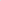 – СП 255.1325800 «Здания и сооружения. Правила эксплуатации. Общие положения».Оформление проектной документации осуществляется в соответствии с ГОСТ Р 21.1101-2013 «Основные требования к проектной и рабочей документации».Планируемые к строительству (строящиеся) многоквартирные дома, указанные в пункте 2 части 2 статьи 49 Градостроительного кодекса Российской Федерации, а также подлежащие приобретению жилые помещения должны соответствовать положениям санитарно-эпидемиологических правил и нормативов СанПиН 2.1.2.2645-10 «Санитарно-эпидемиологические требования к условиям проживания в жилых зданиях и помещениях», утвержденных постановлением Главного государственного санитарного врача Российской Федерации от 10.06.2010 № 64 (с изменениями и дополнениями).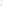 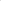 В отношении проектной документации на строительство многоквартирного дома, построенного многоквартирного дома, в котором приобретаются жилые помещения, рекомендуется обеспечить наличие положительного заключения проведенной                                       в соответствии с требованиями градостроительного законодательства Российской Федерации экспертизы.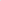 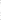 2Требование к конструктивному, инженерному и технологическому оснащению строящегося многоквартирного дома, введенного в эксплуатацию многоквартирного дома, в котором приобретается готовое жильеВ строящихся домах обеспечивается наличие:– несущих строительных конструкций, выполненных из следующих материалов:а) стены из каменных конструкций (кирпич, блоки), крупных железобетонных блоков, железобетонных панелей, монолитного железобетонного каркаса с заполнением;б) перекрытия из сборных и монолитных железобетонных конструкций;в) фундаменты из сборных и монолитных железобетонных и каменных конструкций.Не рекомендуется строительство домов и приобретение жилья в домах, выполненных из легких стальных тонкостенных конструкций (ЛСТК), SIPпанелей, металлических сэндвич панелей;– подключения к централизованным сетям инженерно-технического обеспечения по выданным соответствующими ресурсоснабжающими и иными организациями техническим условиям;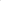 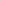 – санитарного узла (раздельного или совмещенного), который должен быть внутриквартирным и включать ванну, унитаз, раковину;– внутридомовых инженерных систем, включая системы: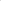 а) электроснабжения (с силовым и иным электрооборудованием в соответствии с проектной документацией); б) холодного водоснабжения;в) водоотведения (канализации);г) газоснабжения (при наличии в соответствии с проектной документацией), с устройством сигнализаторов загазованности, сблокированных с быстродействующим запорным клапаном, установленным первым по ходу газа на внутреннем газопроводе жилого здания с возможностью аварийно-диспетчерского обслуживания, а также с установкой легкосбрасываемых оконных блоков (в соответствии с проектной документацией);д) отопления (при отсутствии централизованного отопления и наличии газа рекомендуется установка коллективных или индивидуальных газовых котлов);е) горячего водоснабжения;ж) противопожарной безопасности (в соответствии с проектной документацией);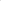 з) мусороудаления (при наличии в соответствии с проектной документацией);– в случае экономической целесообразности рекомендуется использовать локальные системы энергоснабжения;– принятых в эксплуатацию и зарегистрированных в установленном порядке лифтов (при наличии в соответствии с проектной документацией). Лифты рекомендуется оснащать: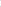 а) кабиной, предназначенной для пользования инвалидом на кресле-коляске с сопровождающим лицом;б) оборудованием для связи с диспетчером;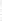 в) аварийным освещением кабины лифта;г) светодиодным освещением кабины лифта в антивандальном исполнении;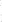 д) панелью управления кабиной лифта в антивандальном исполнении;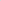 – внесенных в Государственный реестр средств измерений, поверенных предприятиями-изготовителями, принятых в эксплуатацию соответствующими ресурсоснабжающими организациями и соответствующих установленным требованиям к классам точности общедомовых (коллективных) приборов учета электрической, тепловой энергии, холодной воды, горячей воды (при централизованном теплоснабжении в установленных случаях);– оконных блоков со стеклопакетом класса энергоэффективности в соответствии с классом энергоэффективности дома;– освещения этажных лестничных площадок дома с использованием светильников в антивандальном исполнении со светодиодным источником света, датчиков движения и освещенности;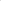 – при входах в подъезды дома освещения с использованием светильников в антивандальном исполнении со светодиодным источником света и датчиков освещенности, козырьков над входной дверью и утепленных дверных блоков с ручками и автодоводчиком;– во входах в подвал (техническое подполье) дома металлических дверных блоков с замком, ручками и автодоводчиком;– отмостки из армированного бетона, асфальта, устроенной по всему периметру дома и обеспечивающей отвод воды от фундаментов;– организованного водостока;– благоустройства придомовой территории, в том числе наличие твердого покрытия, озеленения и малых архитектурных форм, площадок общего пользования различного назначения, в том числе детской игровой площадки с игровым комплексом (в соответствии с проектной документацией).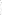 3Требования к функциональному оснащению и отделке помещенийДля переселения граждан из аварийного жилищного фонда рекомендуется использовать построенные и приобретаемые жилые помещения, расположенные на любых этажах дома, кроме подвального, цокольного, технического, мансардного, и: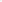 – оборудованные подключенными к соответствующим внутридомовым инженерным системам внутриквартирными инженерными сетями в составе (не менее):а) электроснабжения с электрическим щитком с устройствами защитного отключения;б) холодного водоснабжения;в) горячего водоснабжения (централизованного или автономного);г) водоотведения (канализации);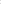 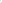 д) отопления (централизованного или автономного);е) вентиляции;ж) газоснабжения (при наличии в соответствии с проектной документацией), с устройством сигнализаторов загазованности, сблокированных с быстродействующим запорным клапаном, установленным первым по ходу газа на внутреннем газопроводе жилого здания с возможностью аварийно-диспетчерского обслуживания, а также с установкой легкосбрасываемых оконных блоков (в соответствии с проектной документацией);з) внесенными в Государственный реестр средств измерений, поверенными предприятиями-изготовителями, принятыми в эксплуатацию соответствующими ресурсоснабжающими организациями и соответствующими установленным требованиям к классам точности индивидуальными приборами учета электрической энергии, холодной воды, горячей воды, природного газа (в установленных случаях) (в соответствии с проектной документацией);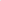 – имеющие чистовую отделку «под ключ», в том числе:а) входную утепленную дверь с замком, ручками и дверным глазком;б) межкомнатные двери с наличниками и ручками;в) оконные блоки со стеклопакетом класса энергоэффективности в соответствии с классом энергоэффективности дома;г) вентиляционные решетки;д) подвесные крюки для потолочных осветительных приборов во всех помещениях квартиры;е) установленные и подключенные к соответствующим внутриквартирным инженерным сетям:– звонковую сигнализацию (в соответствии с проектной документацией);– мойку со смесителем и сифоном;– умывальник со смесителем и сифоном;– унитаз с сиденьем и сливным бачком;– ванну с заземлением, со смесителем и сифоном;– одно-, двухклавишные электровыключатели;– электророзетки;– выпуски электропроводки и патроны во всех помещениях квартиры;– газовую или электрическую плиту (в соответствии с проектным решением);– радиаторы отопления с терморегуляторами (при технологической возможности в соответствии с проектной документацией), а при автономном отоплении и горячем водоснабжении также двухконтурный котел;ж) напольные покрытия из керамической плитки в помещениях ванной комнаты, туалета (совмещенного санузла), кладовых, на балконе (лоджии), в остальных помещениях квартиры – из ламината класса износостойкости 22 и выше или линолеума на вспененной основе;з) отделку стен водоэмульсионной или иной аналогичной краской в помещениях ванной комнаты, туалета (совмещенного санузла), кладовых, кухни (за исключением части стены (стен) в кухне, примыкающей (их) к рабочей поверхности, и части стены (стен) в ванной комнате, примыкающей (их) к ванне и умывальнику, отделка которых производится керамической плиткой); обоями в остальных помещениях;и) отделку потолков во всех помещениях квартиры водоэмульсионной или иной аналогичной краской, либо конструкцией из сварной виниловой пленки (ПВХ) или бесшовного тканевого полотна, закрепленных на металлическом или пластиковом профиле под перекрытием (натяжные потолки).4Требования к материалам, изделиям и оборудованиюПроектом на строительство многоквартирного дома рекомендуется предусмотреть применение современных сертифицированных строительных и отделочных материалов, изделий, технологического и инженерного оборудования. Строительство должно осуществляться с применением материалов и оборудования, обеспечивающих соответствие жилища требованиям проектной документации. Выполняемые работы и применяемые строительные материалы в процессе строительства дома, жилые помещения в котором приобретаются в соответствии с муниципальным контрактом в целях переселения граждан из аварийного жилищного фонда, а также результаты таких работ должны соответствовать требованиям технических регламентов, требованиям энергетической эффективности и требованиям оснащенности объекта капитального строительства приборами учета используемых энергетических ресурсов.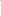 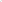 5Требование к энерго-эффективности домаРекомендуется предусматривать класс энергетической эффективности дома не ниже «В» согласно Правилам определения класса энергетической эффективности, утвержденных приказом Министерства строительства и жилищно-коммунального хозяйства от 06.06.2016 № 399/пр «Об утверждении правил определения класса энергетической эффективности многоквартирных домов».Рекомендуется предусматривать следующие мероприятия, направленные на повышение энергоэффективности дома:– предъявлять к оконным блокам в квартирах и в помещениях общего пользования дополнительные требования, указанные выше;– производить установку в помещениях общего пользования, лестничных клетках, перед входом в подъезды светодиодных светильников с датчиками движения и освещенности;– проводить освещение придомовой территории с использованием светодиодных светильников и датчиков освещенности;– выполнять теплоизоляцию подвального (цокольного) и чердачного перекрытий (в соответствии с проектной документацией);– проводить установку приборов учета горячего и холодного водоснабжения, электроэнергии, газа и другие, предусмотренные в проектной документации;– выполнять установку радиаторов отопления с терморегуляторами (при технологической возможности в соответствии с проектной документацией);– проводить устройство входных дверей в подъезды дома с утеплением и оборудованием автодоводчиками;– устраивать входные тамбуры в подъезды дома с утеплением стен, устанавливать утепленные двери тамбура (входную и проходную) с автодоводчиками.Обеспечить наличие на фасаде дома указателя класса энергетической эффективности дома в соответствии с разделом III Правил определения классов энергетической эффективности многоквартирных домов, утвержденных приказом Министерства строительства и жилищно-коммунального хозяйства Российской Федерации от 06.06.2016 № 399/пр «Об утверждении правил определения класса энергетической эффективности многоквартирных домов».6Требования к эксплуатационной документации домаНаличие паспортов и инструкций по эксплуатации предприятий изготовителей на механическое, электрическое, санитарно-техническое и иное, включая лифтовое, оборудование, приборы учета использования энергетических ресурсов (общедомовые (коллективные) и индивидуальные) и узлы управления подачи энергетических ресурсов и т.д., а также соответствующих документов (копий документов), предусмотренных пунктами 24 и 26 Правил содержания общего имущества в многоквартирном доме, утвержденных постановлением Правительства Российской Федерации от 13.08.2006 № 491 «Об утверждении правил содержания общего имущества в многоквартирном доме и правил изменения размера платы за содержание жилого помещения в случае оказания услуг и выполнения работ по управлению, содержанию и ремонту общего имущества в многоквартирном доме ненадлежащего качества и (или) с перерывами, превышающими установленную продолжительность», включая Инструкцию по эксплуатации многоквартирного дома, выполненную в соответствии с пунктом 10.1 Градостроительного кодекса (Требования к безопасной эксплуатации зданий) и СП 255.1325800 «Здания и сооружения. Правила эксплуатации. Общие положения» (в соответствии с проектной документацией).Наличие инструкций по эксплуатации внутриквартирного инженерного оборудования. Комплекты инструкций по эксплуатации внутриквартирного инженерного оборудования подлежат передаче Заказчику.Этап I 2019-2020 года;Этап II 2020-2021 года;Этап III 2021-2022 года;Этап IV 2022-2023 года;Этап V 2023-2024 года;Этап VI 2024-2025 года.Этап I 2020 год;Этап II 2021 год;Этап III 2022 год;Этап IV 2024 год.№ п/пПланируемые результаты реализации муниципальной программыТип показателяЕдиница измеренияБазовое значение показателя (на начало реализации программы)Планируемое значение показателя по годам реализацииПланируемое значение показателя по годам реализацииПланируемое значение показателя по годам реализацииПланируемое значение показателя по годам реализацииПланируемое значение показателя по годам реализацииПланируемое значение показателя по годам реализации№ основного мероприятия в перечне мероприятий программы№ п/пПланируемые результаты реализации муниципальной программыТип показателяЕдиница измеренияБазовое значение показателя (на начало реализации программы)2020 год2021 год2022 год2023 год2024 год2025 год№ основного мероприятия в перечне мероприятий программыПодпрограмма I «Обеспечение устойчивого  сокращения непригодного для проживания жилищного фонда»Подпрограмма I «Обеспечение устойчивого  сокращения непригодного для проживания жилищного фонда»Подпрограмма I «Обеспечение устойчивого  сокращения непригодного для проживания жилищного фонда»Подпрограмма I «Обеспечение устойчивого  сокращения непригодного для проживания жилищного фонда»Подпрограмма I «Обеспечение устойчивого  сокращения непригодного для проживания жилищного фонда»Подпрограмма I «Обеспечение устойчивого  сокращения непригодного для проживания жилищного фонда»Подпрограмма I «Обеспечение устойчивого  сокращения непригодного для проживания жилищного фонда»Подпрограмма I «Обеспечение устойчивого  сокращения непригодного для проживания жилищного фонда»Подпрограмма I «Обеспечение устойчивого  сокращения непригодного для проживания жилищного фонда»Подпрограмма I «Обеспечение устойчивого  сокращения непригодного для проживания жилищного фонда»Подпрограмма I «Обеспечение устойчивого  сокращения непригодного для проживания жилищного фонда»Подпрограмма I «Обеспечение устойчивого  сокращения непригодного для проживания жилищного фонда»1Общая площадь аварийного фонда, подлежащая расселению до 01.09.2025, в том числе:Приоритетный тыс.кв.м_2, 0431,3545,49004,51622 357,78F32Количество квадратных метров расселенного аварийного жилищного фонда за счет внебюджетных источниковПриоритетный тыс.кв.м_0,00,00,00,00,00,0F33Количество квадратных метров расселенного аварийного жилищного фондаПриоритетный  тыс.кв.м_2, 0431,3545,49004,51622 357,78F34Количество граждан, расселенных из аварийного жилищного фондаПриоритетный чел._138 1033580  319  1 364 F35Количество расселенных жилых помещений Отраслевой показательшт._5238  1250  145559F3Подпрограмма II «Обеспечение мероприятий по переселению граждан из аварийного жилищного фонда в Московской области»Подпрограмма II «Обеспечение мероприятий по переселению граждан из аварийного жилищного фонда в Московской области»Подпрограмма II «Обеспечение мероприятий по переселению граждан из аварийного жилищного фонда в Московской области»Подпрограмма II «Обеспечение мероприятий по переселению граждан из аварийного жилищного фонда в Московской области»Подпрограмма II «Обеспечение мероприятий по переселению граждан из аварийного жилищного фонда в Московской области»Подпрограмма II «Обеспечение мероприятий по переселению граждан из аварийного жилищного фонда в Московской области»Подпрограмма II «Обеспечение мероприятий по переселению граждан из аварийного жилищного фонда в Московской области»Подпрограмма II «Обеспечение мероприятий по переселению граждан из аварийного жилищного фонда в Московской области»Подпрограмма II «Обеспечение мероприятий по переселению граждан из аварийного жилищного фонда в Московской области»Подпрограмма II «Обеспечение мероприятий по переселению граждан из аварийного жилищного фонда в Московской области»Подпрограмма II «Обеспечение мероприятий по переселению граждан из аварийного жилищного фонда в Московской области»Подпрограмма II «Обеспечение мероприятий по переселению граждан из аварийного жилищного фонда в Московской области»1Количество квадратных метров расселенного аварийного жилищного фонда за счет средств консолидированного бюджетаПриоритетный тыс.кв.м8,5962,605 10,102 1,329  0,00  9,890  0,00  02, 042Количество расселенных жителей Отраслевой тыс.чел.0,495 0,178  0,697  0,129 0  0,5510  02, 043Количество переселённых жителей из аварийного жилищного фондаОбращение Губернатора Московской областитыс.чел._0,1700,3070000044.Количество граждан, переселенных из аварийного жилищного фондаОбращение Губернатора Московской областитыс.чел.00,0080,390  0,129  00,5510025Количество расселенных жилых помещений Отраслевой показательшт.183 71242520  213002, 04№п/пНаименование показателяЕдиница измеренияМетодика расчета показателя Источник данных123451Подпрограмма 1 «Обеспечение устойчивого сокращения непригодного для проживания жилищного фонда»Подпрограмма 1 «Обеспечение устойчивого сокращения непригодного для проживания жилищного фонда»Подпрограмма 1 «Обеспечение устойчивого сокращения непригодного для проживания жилищного фонда»Подпрограмма 1 «Обеспечение устойчивого сокращения непригодного для проживания жилищного фонда»1.1Общая площадь аварийного фонда, подлежащая расселению до 01.09.2025, в том числе:Тысяча квадратных метровЗначение макропоказателя определяется исходя из количества расселенных квадратных метров в рамках первой подпрограммы национального проекта, Ведомственные данные Министерства строительного комплекса Московской области; 1.2Количество граждан, подлежащих расселению из аварийного жилищного фонда до 01.09.2025, в том числе:Тысяча человекЗначение целевого показателя определяется исходя из количества переселенных граждан из аварийного фонда в рамках первой подпрограммы национального проектаВедомственные данные Министерства строительного комплекса Московской области2Подпрограмма 2 «Обеспечение мероприятий по переселению граждан из аварийного жилищного фонда в Московской области»Подпрограмма 2 «Обеспечение мероприятий по переселению граждан из аварийного жилищного фонда в Московской области»Подпрограмма 2 «Обеспечение мероприятий по переселению граждан из аварийного жилищного фонда в Московской области»Подпрограмма 2 «Обеспечение мероприятий по переселению граждан из аварийного жилищного фонда в Московской области»2.1Количество переселённых жителей из аварийного жилищного фонда за счет внебюджетных источниковТысяча человекЗначение целевого показателя определяется исходя из количества переселенных граждан из аварийного фонда за счет внебюджетных источников (ДРЗТ, инвестиционные контракты)Ведомственные данные Министерства жилищной политики Московской области2.2Количество граждан, переселенных из аварийного жилищного фонда за счет муниципальных программТысяча человекЗначение целевого показателя определяется исходя из количества переселенных граждан из аварийного фонда в рамках муниципальных программВедомственные данные Администраций муниципальных образований Московской области2.3Количество граждан, переселенных из аварийного жилищного фонда, признанного таковым до 01.01.2017, переселенных по второй подпрограммеТысяча человекЗначение целевого показателя определяется исходя из количества переселенных граждан из аварийного фонда, признанного аварийным до 01.01.2017 в рамках второй подпрограммыВедомственные данные Министерства строительного комплекса Московской области2.4Количество граждан, переселенных из аварийного жилищного фонда, признанного таковым до 01.01.2017, переселенных по адресной программеТысяча человекЗначение целевого показателя определяется исходя из количества переселенных граждан из аварийного фонда в рамках адресной программы Московской области «Переселение граждан из аварийного жилищного фонда в Московской области на 2016-2020 годы» из аварийного жилищного фонда, признанного таковым до 01.01.2017Ведомственные данные Министерства строительного комплекса Московской области2.5Количество граждан, переселенных из аварийного жилищного фонда, признанного таковым после  01.01.2017, переселенных по второй подпрограммеТысяча человекЗначение целевого показателя определяется исходя из количества переселенных граждан из аварийного фонда, признанного таковым после 01.01.2017 в рамках второй подпрограммыВедомственные данные Министерства строительного комплекса Московской области2.6Количество граждан, переселенных из аварийного жилищного фонда, признанного таковым после 01.01.2017, переселенных по адресной программеТысяча человекЗначение целевого показателя определяется исходя из количества переселенных граждан из аварийного фонда в рамках адресной программы Московской области «Переселение граждан из аварийного жилищного фонда в Московской области на 2016-2020 годы», признанного таковым после 01.01.2017Ведомственные данные Министерства строительного комплекса Московской области12. Подпрограмма 1 «Обеспечение устойчивого сокращения непригодного для проживания жилищного фонда»12.1. Паспорт Подпрограммы 1 12. Подпрограмма 1 «Обеспечение устойчивого сокращения непригодного для проживания жилищного фонда»12.1. Паспорт Подпрограммы 1 12. Подпрограмма 1 «Обеспечение устойчивого сокращения непригодного для проживания жилищного фонда»12.1. Паспорт Подпрограммы 1 12. Подпрограмма 1 «Обеспечение устойчивого сокращения непригодного для проживания жилищного фонда»12.1. Паспорт Подпрограммы 1 12. Подпрограмма 1 «Обеспечение устойчивого сокращения непригодного для проживания жилищного фонда»12.1. Паспорт Подпрограммы 1 12. Подпрограмма 1 «Обеспечение устойчивого сокращения непригодного для проживания жилищного фонда»12.1. Паспорт Подпрограммы 1 12. Подпрограмма 1 «Обеспечение устойчивого сокращения непригодного для проживания жилищного фонда»12.1. Паспорт Подпрограммы 1 12. Подпрограмма 1 «Обеспечение устойчивого сокращения непригодного для проживания жилищного фонда»12.1. Паспорт Подпрограммы 1 12. Подпрограмма 1 «Обеспечение устойчивого сокращения непригодного для проживания жилищного фонда»12.1. Паспорт Подпрограммы 1 12. Подпрограмма 1 «Обеспечение устойчивого сокращения непригодного для проживания жилищного фонда»12.1. Паспорт Подпрограммы 1 12. Подпрограмма 1 «Обеспечение устойчивого сокращения непригодного для проживания жилищного фонда»12.1. Паспорт Подпрограммы 1 Цели (цели) подпрограммыЦели Подпрограммы 1: - обеспечение расселения многоквартирных домов, признанных в установленном законодательством Российской Федерации порядке аварийными и подлежащими сносу или реконструкции в связи с физическим износом в процессе эксплуатации;
- создание безопасных и благоприятных условий проживания граждан;
- финансовое и организационное обеспечение переселения граждан из непригодного для проживания жилищного фонда.
Задачи Подпрограммы 1: 
- качественное улучшение технических характеристик и повышение энергоэффективности при строительстве многоквартирных жилых домов для переселения граждан из аварийного жилищного фонда;
- координация решения финансовых и организационных вопросов расселения аварийных многоквартирных жилых домов, расположенных на территории Сергиево-Посадского городского округа;
- переселение граждан, проживающих в признанных аварийными многоквартирных жилых домах.Цели Подпрограммы 1: - обеспечение расселения многоквартирных домов, признанных в установленном законодательством Российской Федерации порядке аварийными и подлежащими сносу или реконструкции в связи с физическим износом в процессе эксплуатации;
- создание безопасных и благоприятных условий проживания граждан;
- финансовое и организационное обеспечение переселения граждан из непригодного для проживания жилищного фонда.
Задачи Подпрограммы 1: 
- качественное улучшение технических характеристик и повышение энергоэффективности при строительстве многоквартирных жилых домов для переселения граждан из аварийного жилищного фонда;
- координация решения финансовых и организационных вопросов расселения аварийных многоквартирных жилых домов, расположенных на территории Сергиево-Посадского городского округа;
- переселение граждан, проживающих в признанных аварийными многоквартирных жилых домах.Цели Подпрограммы 1: - обеспечение расселения многоквартирных домов, признанных в установленном законодательством Российской Федерации порядке аварийными и подлежащими сносу или реконструкции в связи с физическим износом в процессе эксплуатации;
- создание безопасных и благоприятных условий проживания граждан;
- финансовое и организационное обеспечение переселения граждан из непригодного для проживания жилищного фонда.
Задачи Подпрограммы 1: 
- качественное улучшение технических характеристик и повышение энергоэффективности при строительстве многоквартирных жилых домов для переселения граждан из аварийного жилищного фонда;
- координация решения финансовых и организационных вопросов расселения аварийных многоквартирных жилых домов, расположенных на территории Сергиево-Посадского городского округа;
- переселение граждан, проживающих в признанных аварийными многоквартирных жилых домах.Цели Подпрограммы 1: - обеспечение расселения многоквартирных домов, признанных в установленном законодательством Российской Федерации порядке аварийными и подлежащими сносу или реконструкции в связи с физическим износом в процессе эксплуатации;
- создание безопасных и благоприятных условий проживания граждан;
- финансовое и организационное обеспечение переселения граждан из непригодного для проживания жилищного фонда.
Задачи Подпрограммы 1: 
- качественное улучшение технических характеристик и повышение энергоэффективности при строительстве многоквартирных жилых домов для переселения граждан из аварийного жилищного фонда;
- координация решения финансовых и организационных вопросов расселения аварийных многоквартирных жилых домов, расположенных на территории Сергиево-Посадского городского округа;
- переселение граждан, проживающих в признанных аварийными многоквартирных жилых домах.Цели Подпрограммы 1: - обеспечение расселения многоквартирных домов, признанных в установленном законодательством Российской Федерации порядке аварийными и подлежащими сносу или реконструкции в связи с физическим износом в процессе эксплуатации;
- создание безопасных и благоприятных условий проживания граждан;
- финансовое и организационное обеспечение переселения граждан из непригодного для проживания жилищного фонда.
Задачи Подпрограммы 1: 
- качественное улучшение технических характеристик и повышение энергоэффективности при строительстве многоквартирных жилых домов для переселения граждан из аварийного жилищного фонда;
- координация решения финансовых и организационных вопросов расселения аварийных многоквартирных жилых домов, расположенных на территории Сергиево-Посадского городского округа;
- переселение граждан, проживающих в признанных аварийными многоквартирных жилых домах.Цели Подпрограммы 1: - обеспечение расселения многоквартирных домов, признанных в установленном законодательством Российской Федерации порядке аварийными и подлежащими сносу или реконструкции в связи с физическим износом в процессе эксплуатации;
- создание безопасных и благоприятных условий проживания граждан;
- финансовое и организационное обеспечение переселения граждан из непригодного для проживания жилищного фонда.
Задачи Подпрограммы 1: 
- качественное улучшение технических характеристик и повышение энергоэффективности при строительстве многоквартирных жилых домов для переселения граждан из аварийного жилищного фонда;
- координация решения финансовых и организационных вопросов расселения аварийных многоквартирных жилых домов, расположенных на территории Сергиево-Посадского городского округа;
- переселение граждан, проживающих в признанных аварийными многоквартирных жилых домах.Цели Подпрограммы 1: - обеспечение расселения многоквартирных домов, признанных в установленном законодательством Российской Федерации порядке аварийными и подлежащими сносу или реконструкции в связи с физическим износом в процессе эксплуатации;
- создание безопасных и благоприятных условий проживания граждан;
- финансовое и организационное обеспечение переселения граждан из непригодного для проживания жилищного фонда.
Задачи Подпрограммы 1: 
- качественное улучшение технических характеристик и повышение энергоэффективности при строительстве многоквартирных жилых домов для переселения граждан из аварийного жилищного фонда;
- координация решения финансовых и организационных вопросов расселения аварийных многоквартирных жилых домов, расположенных на территории Сергиево-Посадского городского округа;
- переселение граждан, проживающих в признанных аварийными многоквартирных жилых домах.Цели Подпрограммы 1: - обеспечение расселения многоквартирных домов, признанных в установленном законодательством Российской Федерации порядке аварийными и подлежащими сносу или реконструкции в связи с физическим износом в процессе эксплуатации;
- создание безопасных и благоприятных условий проживания граждан;
- финансовое и организационное обеспечение переселения граждан из непригодного для проживания жилищного фонда.
Задачи Подпрограммы 1: 
- качественное улучшение технических характеристик и повышение энергоэффективности при строительстве многоквартирных жилых домов для переселения граждан из аварийного жилищного фонда;
- координация решения финансовых и организационных вопросов расселения аварийных многоквартирных жилых домов, расположенных на территории Сергиево-Посадского городского округа;
- переселение граждан, проживающих в признанных аварийными многоквартирных жилых домах.Цели Подпрограммы 1: - обеспечение расселения многоквартирных домов, признанных в установленном законодательством Российской Федерации порядке аварийными и подлежащими сносу или реконструкции в связи с физическим износом в процессе эксплуатации;
- создание безопасных и благоприятных условий проживания граждан;
- финансовое и организационное обеспечение переселения граждан из непригодного для проживания жилищного фонда.
Задачи Подпрограммы 1: 
- качественное улучшение технических характеристик и повышение энергоэффективности при строительстве многоквартирных жилых домов для переселения граждан из аварийного жилищного фонда;
- координация решения финансовых и организационных вопросов расселения аварийных многоквартирных жилых домов, расположенных на территории Сергиево-Посадского городского округа;
- переселение граждан, проживающих в признанных аварийными многоквартирных жилых домах.Цели Подпрограммы 1: - обеспечение расселения многоквартирных домов, признанных в установленном законодательством Российской Федерации порядке аварийными и подлежащими сносу или реконструкции в связи с физическим износом в процессе эксплуатации;
- создание безопасных и благоприятных условий проживания граждан;
- финансовое и организационное обеспечение переселения граждан из непригодного для проживания жилищного фонда.
Задачи Подпрограммы 1: 
- качественное улучшение технических характеристик и повышение энергоэффективности при строительстве многоквартирных жилых домов для переселения граждан из аварийного жилищного фонда;
- координация решения финансовых и организационных вопросов расселения аварийных многоквартирных жилых домов, расположенных на территории Сергиево-Посадского городского округа;
- переселение граждан, проживающих в признанных аварийными многоквартирных жилых домах.Координатор подпрограммыЗаместитель главы администрации городского округа, курирующий вопросы переселения гражданЗаместитель главы администрации городского округа, курирующий вопросы переселения гражданЗаместитель главы администрации городского округа, курирующий вопросы переселения гражданЗаместитель главы администрации городского округа, курирующий вопросы переселения гражданЗаместитель главы администрации городского округа, курирующий вопросы переселения гражданЗаместитель главы администрации городского округа, курирующий вопросы переселения гражданЗаместитель главы администрации городского округа, курирующий вопросы переселения гражданЗаместитель главы администрации городского округа, курирующий вопросы переселения гражданЗаместитель главы администрации городского округа, курирующий вопросы переселения гражданЗаместитель главы администрации городского округа, курирующий вопросы переселения гражданМуниципальный заказчик подпрограммыАдминистрация Сергиево-Посадского городского округаАдминистрация Сергиево-Посадского городского округаАдминистрация Сергиево-Посадского городского округаАдминистрация Сергиево-Посадского городского округаАдминистрация Сергиево-Посадского городского округаАдминистрация Сергиево-Посадского городского округаАдминистрация Сергиево-Посадского городского округаАдминистрация Сергиево-Посадского городского округаАдминистрация Сергиево-Посадского городского округаАдминистрация Сергиево-Посадского городского округаСроки реализации подпрограммыСроки реализации подпрограммы I: Этап I 2019-2020 года;Этап II 2020-2021 года;Этап III 2021-2022 года;Сроки реализации подпрограммы I: Этап I 2019-2020 года;Этап II 2020-2021 года;Этап III 2021-2022 года;Сроки реализации подпрограммы I: Этап I 2019-2020 года;Этап II 2020-2021 года;Этап III 2021-2022 года;Этап IV 2022-2023 года;Этап V 2023-2024 года;Этап VI 2024-2025 года.Этап IV 2022-2023 года;Этап V 2023-2024 года;Этап VI 2024-2025 года.Этап IV 2022-2023 года;Этап V 2023-2024 года;Этап VI 2024-2025 года.Этап IV 2022-2023 года;Этап V 2023-2024 года;Этап VI 2024-2025 года.Этап IV 2022-2023 года;Этап V 2023-2024 года;Этап VI 2024-2025 года.Этап IV 2022-2023 года;Этап V 2023-2024 года;Этап VI 2024-2025 года.Этап IV 2022-2023 года;Этап V 2023-2024 года;Этап VI 2024-2025 года.Источники финансирования подпрограммы Главный распорядитель бюджетных средствИсточник финансированияОбщий объем средств, направляемых на реализацию мероприятий подпрограммы, рублейОбщий объем средств, направляемых на реализацию мероприятий подпрограммы, рублейОбщий объем средств, направляемых на реализацию мероприятий подпрограммы, рублейОбщий объем средств, направляемых на реализацию мероприятий подпрограммы, рублейОбщий объем средств, направляемых на реализацию мероприятий подпрограммы, рублейОбщий объем средств, направляемых на реализацию мероприятий подпрограммы, рублейОбщий объем средств, направляемых на реализацию мероприятий подпрограммы, рублейОбщий объем средств, направляемых на реализацию мероприятий подпрограммы, рублейИсточники финансирования подпрограммы Главный распорядитель бюджетных средствИсточник финансированияИтогоИтого2020 год2021 год2022 год2023 год2024 год2025 годИсточники финансирования подпрограммы Министерство строительного комплекса Московской областиВсего:2 192 122 287,602 192 122 287,60173 981 821,42  254 791 590,04  90 976 283,12  276 318 924,00  1 364 770 164,80  0,00  Источники финансирования подпрограммы Министерство строительного комплекса Московской областиСредства федерального бюджета0,00  0,00  0,00  0,00  0,00  0,00  0,00  0,00  Источники финансирования подпрограммы Министерство строительного комплекса Московской областиСредства бюджета Московской области1 248 408 104,251 248 408 104,25119 124 595,80211 892 821,5675 397 737,24204 421 168,72428 472 813,68209 098 967,25Источники финансирования подпрограммы Министерство строительного комплекса Московской областиСредства Фонда содействия реформированию ЖКХ721 184 172,20721 184 172,2030 021 032,0054 597 717,0119 427 483,6355 053 223,32377 742 596,36184 342 119,88Источники финансирования подпрограммы Администрация Сергиево-Посадского городского округа Московской областиСредства бюджета Сергиево-Посадского городского округа251 700 621,16251 700 621,1631 581 818,3533 184 325,375 705 095,4516 166 987,96110 928 291,5654 134 102,47Источники финансирования подпрограммы Администрация Сергиево-Посадского городского округа Московской областиВнебюджетные источники0,00  0,00  0,00  0,00  0,00  0,00  0,00  0,00  Планируемые результаты реализации подпрограммыОбщая площадь аварийного фонда, подлежащая расселению до 01.09.2025, в том числе (тыс.кв.м):Общая площадь аварийного фонда, подлежащая расселению до 01.09.2025, в том числе (тыс.кв.м):35,76135,7612, 0431,3545,49004,51622 357,78Планируемые результаты реализации подпрограммыКоличество квадратных метров расселенного аварийного жилищного фонда за счет внебюджетных источников (тыс.кв.м)Количество квадратных метров расселенного аварийного жилищного фонда за счет внебюджетных источников (тыс.кв.м)0,000,000,000,000,000,000,000,00Планируемые результаты реализации подпрограммыКоличество квадратных метров расселенного аварийного жилищного фонда (тыс.кв.м)Количество квадратных метров расселенного аварийного жилищного фонда (тыс.кв.м)35, 76135, 7612, 0431,3545,49004,51622 357,78Планируемые результаты реализации подпрограммыКоличество граждан, расселенных из аварийного жилищного фонда (чел.)Количество граждан, расселенных из аварийного жилищного фонда (чел.)2 3002 30013810335803191 382Планируемые результаты реализации подпрограммыКоличество расселенных жилых помещений (шт.)Количество расселенных жилых помещений (шт.)91491452351250143559№ п/пМероприятие подпрограммыСроки исполнения мероприятияИсточники финансированияОбъем финансирования мероприятия  в году, предшествующему году начала реализации муниципальной программы (руб.)Всего (руб.)Объем финансирования по годам (руб.)Объем финансирования по годам (руб.)Объем финансирования по годам (руб.)Объем финансирования по годам (руб.)Объем финансирования по годам (руб.)Объем финансирования по годам (руб.)Ответственный за выполнение мероприятий  подпрограммыРезультаты выполнения мероприятий подпрограммы№ п/пМероприятие подпрограммыСроки исполнения мероприятияИсточники финансированияОбъем финансирования мероприятия  в году, предшествующему году начала реализации муниципальной программы (руб.)Всего (руб.)2020 год2021 год2022 год2023 год2024 год2025 годОтветственный за выполнение мероприятий  подпрограммыРезультаты выполнения мероприятий подпрограммыОсновное мероприятие F3Основное мероприятие F32020-2025Итого0,00  2 226 330 650,62178 597 512,55306 842 550,55100 530 316,32275 641 380,00917 143 701,60447 575 189,60Управление градострои-тельной деятельности администра-ции городского округаРасселение 
2 300 жителей из 914 аварийного жилого помещения общей площадью 
35 760,80 кв.мF3.Федеральный проект «Обеспечение устойчивого сокращения непригодного для проживания жилищного фонда»2020-2025Средства Фонда содействия реформированию ЖКХ0,00  1 248 408 104,25119 124 595,80211 892 821,5675 397 737,24204 421 168,72428 472 813,68209 098 967,25Управление градострои-тельной деятельности администра-ции городского округаРасселение 
2 300 жителей из 914 аварийного жилого помещения общей площадью 
35 760,80 кв.мF3.Федеральный проект «Обеспечение устойчивого сокращения непригодного для проживания жилищного фонда»2020-2025Средства бюджета Московской области0,00  721 184 172,2030 021 032,0054 597 717,0119 427 483,6355 053 223,32377 742 596,36184 342 119,88Управление градострои-тельной деятельности администра-ции городского округаРасселение 
2 300 жителей из 914 аварийного жилого помещения общей площадью 
35 760,80 кв.мF3.Федеральный проект «Обеспечение устойчивого сокращения непригодного для проживания жилищного фонда»2020-2025Средства бюджета городского округа0,00  251 700 621,1631 581 818,3533 184 325,375 705 095,4516 166 987,96110 928 291,5654 134 102,47Управление градострои-тельной деятельности администра-ции городского округаРасселение 
2 300 жителей из 914 аварийного жилого помещения общей площадью 
35 760,80 кв.мF3.1Переселение из непригодного для проживания жилищного фонда по I этапу2020Итого0,00  134 003 646,00134 003 646,0000000Управление градострои-тельной деятельности администрации городского округаРасселение 
138 жителя из 52 аварийных жилых помещений общей площадью 
2 042,96 кв.мF3.1Переселение из непригодного для проживания жилищного фонда по I этапу2020Средства Фонда содействия реформированию ЖКХ0,00  93 096 376,8093 096 376,8000000Управление градострои-тельной деятельности администрации городского округаРасселение 
138 жителя из 52 аварийных жилых помещений общей площадью 
2 042,96 кв.мF3.1Переселение из непригодного для проживания жилищного фонда по I этапу2020Средства бюджета Московской области0,00  23 314 427,5623 314 427,5600000Управление градострои-тельной деятельности администрации городского округаРасселение 
138 жителя из 52 аварийных жилых помещений общей площадью 
2 042,96 кв.мF3.1Переселение из непригодного для проживания жилищного фонда по I этапу2020Средства бюджета городского округа0,00  17 592 841,6417 592 841,6400000Управление градострои-тельной деятельности администрации городского округаРасселение 
138 жителя из 52 аварийных жилых помещений общей площадью 
2 042,96 кв.мF3.1.1Средства на оплату площади жилых помещений, превышающих общую площадь занимаемых жилых помещений по I этапу2020Итого0,00  9 875 143,609 875 143,600,000,000,000,000,00Управление градострои-тельной деятельности администрации городского округаРасселение 
138 жителя из 52 аварийных жилых помещений общей площадью 
2 042,96 кв.мF3.1.1Средства на оплату площади жилых помещений, превышающих общую площадь занимаемых жилых помещений по I этапу2020Средства Фонда содействия реформированию ЖКХ0,00  0,000,000,000,000,000,000,00Управление градострои-тельной деятельности администрации городского округаРасселение 
138 жителя из 52 аварийных жилых помещений общей площадью 
2 042,96 кв.мF3.1.1Средства на оплату площади жилых помещений, превышающих общую площадь занимаемых жилых помещений по I этапу2020Средства бюджета Московской области0,00  0,000,000,000,000,000,000,00Управление градострои-тельной деятельности администрации городского округаРасселение 
138 жителя из 52 аварийных жилых помещений общей площадью 
2 042,96 кв.мF3.1.1Средства на оплату площади жилых помещений, превышающих общую площадь занимаемых жилых помещений по I этапу2020Средства бюджета городского округа0,00  9 875 143,609 875 143,600,000,000,000,000,00Управление градострои-тельной деятельности администрации городского округаРасселение 
138 жителя из 52 аварийных жилых помещений общей площадью 
2 042,96 кв.мF3.2Переселение из непригодного для проживания жилищного фонда по II этапу2020-2021Итого0,00  82 657 316,0034 718 722,9547 938 593,050000Управление градострои-тельной деятельности администрации городского округаРасселение 
103 жителей из 35 аварийных жилых помещений общей площадью 
1 354,15 кв.мF3.2Переселение из непригодного для проживания жилищного фонда по II этапу2020-2021Средства Фонда содействия реформированию ЖКХ0,00  61 992 987,0026 028 219,0035 964 768,000000Управление градострои-тельной деятельности администрации городского округаРасселение 
103 жителей из 35 аварийных жилых помещений общей площадью 
1 354,15 кв.мF3.2Переселение из непригодного для проживания жилищного фонда по II этапу2020-2021Средства бюджета Московской области0,00  15 973 526,326 706 604,449 266 921,880000Управление градострои-тельной деятельности администрации городского округаРасселение 
103 жителей из 35 аварийных жилых помещений общей площадью 
1 354,15 кв.мF3.2Переселение из непригодного для проживания жилищного фонда по II этапу2020-2021Средства бюджета городского округа0,00  4 690 802,681 983 899,512 706 903,170000Управление градострои-тельной деятельности администрации городского округаРасселение 
103 жителей из 35 аварийных жилых помещений общей площадью 
1 354,15 кв.мF3.2.1Средства на оплату площади жилых помещений, превышающих общую площадь занимаемых жилых помещений по II этапу2020-2021Итого0,00  24 333 219,420,0024 333 219,420000Управление градострои-тельной деятельности администрации городского округаРасселение 
103 жителей из 35 аварийных жилых помещений общей площадью 
1 354,15 кв.мF3.2.1Средства на оплату площади жилых помещений, превышающих общую площадь занимаемых жилых помещений по II этапу2020-2021Средства Фонда содействия реформированию ЖКХ0,00  0,000,000,000000Управление градострои-тельной деятельности администрации городского округаРасселение 
103 жителей из 35 аварийных жилых помещений общей площадью 
1 354,15 кв.мF3.2.1Средства на оплату площади жилых помещений, превышающих общую площадь занимаемых жилых помещений по II этапу2020-2021Средства бюджета Московской области0,00  0,000,000,000000Управление градострои-тельной деятельности администрации городского округаРасселение 
103 жителей из 35 аварийных жилых помещений общей площадью 
1 354,15 кв.мF3.2.1Средства на оплату площади жилых помещений, превышающих общую площадь занимаемых жилых помещений по II этапу2020-2021Средства бюджета городского округа0,00  24 333 219,420,0024 333 219,420000Управление градострои-тельной деятельности администрации городского округаРасселение 
103 жителей из 35 аварийных жилых помещений общей площадью 
1 354,15 кв.мF3.3Переселение из непригодного для проживания жилищного фонда по III этапу2021-2022Итого0,00  335 101 054,400,00234 570 738,08100 530 316,32000МБУ «Развитие»Расселение 
358 жителей из 125 аварийных жилых помещений общей площадью 
5 489,86 кв.мF3.3Переселение из непригодного для проживания жилищного фонда по III этапу2021-2022Средства Фонда содействия реформированию ЖКХ0,00  251 325 790,800,00175 928 053,5675 397 737,24000МБУ «Развитие»Расселение 
358 жителей из 125 аварийных жилых помещений общей площадью 
5 489,86 кв.мF3.3Переселение из непригодного для проживания жилищного фонда по III этапу2021-2022Средства бюджета Московской области0,00  64 758 278,760,0045 330 795,1319 427 483,63000МБУ «Развитие»Расселение 
358 жителей из 125 аварийных жилых помещений общей площадью 
5 489,86 кв.мF3.3Переселение из непригодного для проживания жилищного фонда по III этапу2021-2022Средства бюджета городского округа0,00  19 016 984,840,0013 311 889,395 705 095,45000МБУ «Развитие»Расселение 
358 жителей из 125 аварийных жилых помещений общей площадью 
5 489,86 кв.мF3.5Переселение из непригодного для проживания жилищного фонд по этапу V2023-2024Итого0,00  275 641 380,000,0000275 641 380,0000Управление градострои-тельной деятельности администрации городского округаРасселение 
319 жителей из 143 аварийных жилых помещений общей площадью 
4 516,05 кв.мF3.5Переселение из непригодного для проживания жилищного фонд по этапу V2023-2024Средства Фонда содействия реформированию ЖКХ0,00  204 421 168,720,0000204 421 168,7200Управление градострои-тельной деятельности администрации городского округаРасселение 
319 жителей из 143 аварийных жилых помещений общей площадью 
4 516,05 кв.мF3.5Переселение из непригодного для проживания жилищного фонд по этапу V2023-2024Средства бюджета Московской области0,00  55 053 223,320,000055 053 223,3200Управление градострои-тельной деятельности администрации городского округаРасселение 
319 жителей из 143 аварийных жилых помещений общей площадью 
4 516,05 кв.мF3.5Переселение из непригодного для проживания жилищного фонд по этапу V2023-2024Средства бюджета городского округа0,00  16 166 987,960,000016 166 987,9600Управление градострои-тельной деятельности администрации городского округаРасселение 
319 жителей из 143 аварийных жилых помещений общей площадью 
4 516,05 кв.мF3.6Переселение из непригодного для проживания жилищного фонда по этапу VI2024-2025Итого0,00  1 364 718 891,200,00000917 143 701,60447 575 189,60Управление градострои-тельной деятельности администрации городского округаРасселение 
1 364 жителей из 559 аварийных жилых помещений общей площадью 
22 357,78 кв.мF3.6Переселение из непригодного для проживания жилищного фонда по этапу VI2024-2025Средства Фонда содействия реформированию ЖКХ0,00  637 571 780,930,00000428 472 813,68209 098 967,25Управление градострои-тельной деятельности администрации городского округаРасселение 
1 364 жителей из 559 аварийных жилых помещений общей площадью 
22 357,78 кв.мF3.6Переселение из непригодного для проживания жилищного фонда по этапу VI2024-2025Средства бюджета Московской области0,00  562 084 716,240,00000377 742 596,36184 342 119,88Управление градострои-тельной деятельности администрации городского округаРасселение 
1 364 жителей из 559 аварийных жилых помещений общей площадью 
22 357,78 кв.мF3.6Переселение из непригодного для проживания жилищного фонда по этапу VI2024-2025Средства бюджета городского округа0,00  165 062 394,030,00000110 928 291,5654 134 102,47Управление градострои-тельной деятельности администрации городского округаРасселение 
1 364 жителей из 559 аварийных жилых помещений общей площадью 
22 357,78 кв.мИтого по Подпрограмме 1Итого по Подпрограмме 1Итого по Подпрограмме 1Итого0,00  2 221 292 897,61180 727 446,15299 674 863,94100 530 316,32275 641 380,00917 143 701,60447 575 189,60ХРасселение 
2 300 жителей из 914 аварийного жилого помещения общей площадью 
35 760,80кв.мИтого по Подпрограмме 1Итого по Подпрограмме 1Итого по Подпрограмме 1Средства Фонда содействия реформированию ЖКХ0,00  1 248 408 104,25119 124 595,80211 892 821,5675 397 737,24204 421 168,72428 472 813,68209 098 967,25ХРасселение 
2 300 жителей из 914 аварийного жилого помещения общей площадью 
35 760,80кв.мИтого по Подпрограмме 1Итого по Подпрограмме 1Итого по Подпрограмме 1Средства бюджета Московской области0,00  721 184 172,2030 021 032,0054 597 717,0119 427 483,6355 053 223,32377 742 596,36184 342 119,88ХРасселение 
2 300 жителей из 914 аварийного жилого помещения общей площадью 
35 760,80кв.мИтого по Подпрограмме 1Итого по Подпрограмме 1Итого по Подпрограмме 1Средства бюджета городского округа0,00  251 700 621,1631 581 818,3533 184 325,375 705 095,4516 166 987,96110 928 291,5654 134 102,47ХРасселение 
2 300 жителей из 914 аварийного жилого помещения общей площадью 
35 760,80кв.м12.5. План мероприятий по переселению граждан из аварийного жилищного фонда по Подпрограмме 112.5. План мероприятий по переселению граждан из аварийного жилищного фонда по Подпрограмме 112.5. План мероприятий по переселению граждан из аварийного жилищного фонда по Подпрограмме 112.5. План мероприятий по переселению граждан из аварийного жилищного фонда по Подпрограмме 112.5. План мероприятий по переселению граждан из аварийного жилищного фонда по Подпрограмме 112.5. План мероприятий по переселению граждан из аварийного жилищного фонда по Подпрограмме 112.5. План мероприятий по переселению граждан из аварийного жилищного фонда по Подпрограмме 112.5. План мероприятий по переселению граждан из аварийного жилищного фонда по Подпрограмме 112.5. План мероприятий по переселению граждан из аварийного жилищного фонда по Подпрограмме 112.5. План мероприятий по переселению граждан из аварийного жилищного фонда по Подпрограмме 112.5. План мероприятий по переселению граждан из аварийного жилищного фонда по Подпрограмме 112.5. План мероприятий по переселению граждан из аварийного жилищного фонда по Подпрограмме 112.5. План мероприятий по переселению граждан из аварийного жилищного фонда по Подпрограмме 112.5. План мероприятий по переселению граждан из аварийного жилищного фонда по Подпрограмме 112.5. План мероприятий по переселению граждан из аварийного жилищного фонда по Подпрограмме 112.5. План мероприятий по переселению граждан из аварийного жилищного фонда по Подпрограмме 112.5. План мероприятий по переселению граждан из аварийного жилищного фонда по Подпрограмме 112.5. План мероприятий по переселению граждан из аварийного жилищного фонда по Подпрограмме 112.5. План мероприятий по переселению граждан из аварийного жилищного фонда по Подпрограмме 112.5. План мероприятий по переселению граждан из аварийного жилищного фонда по Подпрограмме 112.5. План мероприятий по переселению граждан из аварийного жилищного фонда по Подпрограмме 112.5. План мероприятий по переселению граждан из аварийного жилищного фонда по Подпрограмме 112.5. План мероприятий по переселению граждан из аварийного жилищного фонда по Подпрограмме 112.5. План мероприятий по переселению граждан из аварийного жилищного фонда по Подпрограмме 112.5. План мероприятий по переселению граждан из аварийного жилищного фонда по Подпрограмме 112.5. План мероприятий по переселению граждан из аварийного жилищного фонда по Подпрограмме 112.5. План мероприятий по переселению граждан из аварийного жилищного фонда по Подпрограмме 112.5. План мероприятий по переселению граждан из аварийного жилищного фонда по Подпрограмме 112.5. План мероприятий по переселению граждан из аварийного жилищного фонда по Подпрограмме 112.5. План мероприятий по переселению граждан из аварийного жилищного фонда по Подпрограмме 112.5. План мероприятий по переселению граждан из аварийного жилищного фонда по Подпрограмме 112.5. План мероприятий по переселению граждан из аварийного жилищного фонда по Подпрограмме 112.5. План мероприятий по переселению граждан из аварийного жилищного фонда по Подпрограмме 112.5. План мероприятий по переселению граждан из аварийного жилищного фонда по Подпрограмме 112.5. План мероприятий по переселению граждан из аварийного жилищного фонда по Подпрограмме 112.5. План мероприятий по переселению граждан из аварийного жилищного фонда по Подпрограмме 112.5. План мероприятий по переселению граждан из аварийного жилищного фонда по Подпрограмме 112.5. План мероприятий по переселению граждан из аварийного жилищного фонда по Подпрограмме 112.5. План мероприятий по переселению граждан из аварийного жилищного фонда по Подпрограмме 112.5. План мероприятий по переселению граждан из аварийного жилищного фонда по Подпрограмме 112.5. План мероприятий по переселению граждан из аварийного жилищного фонда по Подпрограмме 112.5. План мероприятий по переселению граждан из аварийного жилищного фонда по Подпрограмме 1№ п/п№ п/пНаименование муниципального образованияНаименование муниципального образованияНаименование муниципального образованияНаименование муниципального образованияЧисло жителей, планируемых к переселениюЧисло жителей, планируемых к переселениюКоличество расселяемых жилых помещенийКоличество расселяемых жилых помещенийКоличество расселяемых жилых помещенийКоличество расселяемых жилых помещенийКоличество расселяемых жилых помещенийРасселяемая площадь жилых помещенийРасселяемая площадь жилых помещенийРасселяемая площадь жилых помещенийРасселяемая площадь жилых помещенийРасселяемая площадь жилых помещенийРасселяемая площадь жилых помещенийРасселяемая площадь жилых помещенийРасселяемая площадь жилых помещенийИсточники финансирования программыИсточники финансирования программыИсточники финансирования программыИсточники финансирования программыИсточники финансирования программыИсточники финансирования программыИсточники финансирования программыИсточники финансирования программыИсточники финансирования программыИсточники финансирования программыИсточники финансирования программыИсточники финансирования программыИсточники финансирования программыСправочно: Расчетная сумма экономии бюджетных средствСправочно: Расчетная сумма экономии бюджетных средствСправочно: Расчетная сумма экономии бюджетных средствСправочно: Расчетная сумма экономии бюджетных средствСправочно: Расчетная сумма экономии бюджетных средствСправочно: Расчетная сумма экономии бюджетных средствСправочно: Расчетная сумма экономии бюджетных средствСправочно: Возмещение части стоимости жилых помещенийСправочно: Возмещение части стоимости жилых помещенийСправочно: Возмещение части стоимости жилых помещенийСправочно: Возмещение части стоимости жилых помещений№ п/п№ п/пНаименование муниципального образованияНаименование муниципального образованияНаименование муниципального образованияНаименование муниципального образованияЧисло жителей, планируемых к переселениюЧисло жителей, планируемых к переселениюВсегов том числев том числев том числев том числеВсегоВсегов том числев том числев том числев том числев том числев том числеВсего:Всего:Всего:в том числе:в том числе:в том числе:в том числе:в том числе:в том числе:в том числе:в том числе:в том числе:в том числе:в том числе:в том числе:в том числе:в том числе:в том числе:в том числе:в том числе:в том числе:в том числе:№ п/п№ п/пНаименование муниципального образованияНаименование муниципального образованияНаименование муниципального образованияНаименование муниципального образованияЧисло жителей, планируемых к переселениюЧисло жителей, планируемых к переселениюВсегособственность граждансобственность гражданмуниципальная собственностьмуниципальная собственностьВсегоВсегособственность граждансобственность граждансобственность гражданмуниципальная собственностьмуниципальная собственностьмуниципальная собственностьВсего:Всего:Всего:за счет средств Фондаза счет средств Фондаза счет средств бюджета Московской областиза счет средств бюджета Московской областиза счет средств бюджета Московской областиза счет средств бюджета Московской областиза счет средств местного бюджетаза счет средств местного бюджетаза счет средств местного бюджетаза счет средств местного бюджетаВсего:за счет переселения граждан по договору о развитии застроенной территорииза счет переселения граждан по договору о развитии застроенной территорииза счет переселения граждан по договору о развитии застроенной территорииза счет переселения граждан в свободный муниципальный жилищный фондза счет переселения граждан в свободный муниципальный жилищный фондВсего:за счет средств собственников жилых помещенийза счет средств собственников жилых помещенийза счет средств собственников жилых помещенийза счет средств иных лиц (инвестор а по договору о развитии застроенной территории)№ п/п№ п/пНаименование муниципального образованияНаименование муниципального образованияНаименование муниципального образованияНаименование муниципального образованиячел.чел.ед.ед.ед.ед.ед.кв. мкв. мкв. мкв. мкв. мкв. мкв. мкв. мруб.руб.руб.руб.руб.руб.руб.руб.руб.руб.руб.руб.руб.руб.руб.руб.руб.руб.руб.руб.руб.руб.руб.руб.112222334556677888999101010111112121212131313131415151516161718181819Всего по Подпрограмме 1 в рамках которой предусмотрено софинансирование за счет средств Фонда содействия реформированию ЖКХ, в том числе:Всего по Подпрограмме 1 в рамках которой предусмотрено софинансирование за счет средств Фонда содействия реформированию ЖКХ, в том числе:Всего по Подпрограмме 1 в рамках которой предусмотрено софинансирование за счет средств Фонда содействия реформированию ЖКХ, в том числе:Всего по Подпрограмме 1 в рамках которой предусмотрено софинансирование за счет средств Фонда содействия реформированию ЖКХ, в том числе:Всего по Подпрограмме 1 в рамках которой предусмотрено софинансирование за счет средств Фонда содействия реформированию ЖКХ, в том числе:Всего по Подпрограмме 1 в рамках которой предусмотрено софинансирование за счет средств Фонда содействия реформированию ЖКХ, в том числе:2 3002 30091458258233233235 760,8035 760,8022 116,1922 116,1922 116,1913 644,6113 644,6113 644,612 192 122 287,602 192 122 287,602 192 122 287,601 248 408 104,251 248 408 104,25721 184 172,20721 184 172,20721 184 172,20222 530 011,15222 530 011,15222 530 011,15222 530 011,15222 530 011,15000000000001.1.Всего по I этапу 2019-2020Всего по I этапу 2019-2020Всего по I этапу 2019-2020Всего по I этапу 2019-202013813852181834342 042,962 042,96598,74598,74598,741 444,221 444,221 444,22134 003 646,00134 003 646,00134 003 646,0093 096 376,8093 096 376,8023 314 427,5623 314 427,5623 314 427,5623 314 427,5617 592 841,6417 592 841,6417 592 841,6417 592 841,64000000000001.1.1.1.Итого по Сергиево-Посадскому городскому округуИтого по Сергиево-Посадскому городскому округуИтого по Сергиево-Посадскому городскому округуИтого по Сергиево-Посадскому городскому округу13813852181834342 042,962 042,96598,74  598,74  598,74  1 444,22  1 444,22  1 444,22  134 003 646,00134 003 646,00134 003 646,0093 096 376,8093 096 376,8023 314 427,5623 314 427,5623 314 427,5623 314 427,5617 592 841,6417 592 841,6417 592 841,6417 592 841,64000000000002.2.Всего по II этапу 2020-2021Всего по II этапу 2020-2021Всего по II этапу 2020-2021Всего по II этапу 2020-202110310335202015151 354,15  1 354,15  808,06 808,06 808,06 546,09  546,09  546,09  82 657 316,0082 657 316,0082 657 316,0061 992 987,0061 992 987,0015 973 526,3215 973 526,3215 973 526,3215 973 526,324 690 802,684 690 802,684 690 802,684 690 802,68000000000002.1.2.1.Итого по Сергиево-Посадскому городскому округуИтого по Сергиево-Посадскому городскому округуИтого по Сергиево-Посадскому городскому округуИтого по Сергиево-Посадскому городскому округу10310335202015151 354,151 354,15808,06  808,06  808,06  546,09  546,09  546,09  82 657 316,0082 657 316,0082 657 316,0061 992 987,0061 992 987,0015 973 526,3215 973 526,3215 973 526,3215 973 526,324 690 802,684 690 802,684 690 802,684 690 802,68000000000003.3.Всего по III этапу 2023-2024Всего по III этапу 2023-2024Всего по III этапу 2023-2024Всего по III этапу 2023-2024358358125848441415 489,86  5 489,86  3451,403451,403451,402 038,462 038,462 038,46335 101 054,40335 101 054,40335 101 054,40251 325 790,80251 325 790,8064 758 278,76  64 758 278,76  64 758 278,76  64 758 278,76  19 016 984,84  19 016 984,84  19 016 984,84  19 016 984,84  000000000003.1.3.1.Итого по Сергиево-Посадскому городскому округуИтого по Сергиево-Посадскому городскому округуИтого по Сергиево-Посадскому городскому округуИтого по Сергиево-Посадскому городскому округу358358125848441415 489,865 489,863 4151,403 4151,403 4151,402 038,462 038,462 038,46335 101 054,40335 101 054,40335 101 054,40251 325 790,80251 325 790,8064 758 278,7664 758 278,7664 758 278,7664 758 278,7619 016 984,8419 016 984,8419 016 984,8419 016 984,844.4.Всего по V этапу  2023-2024Всего по V этапу  2023-2024Всего по V этапу  2023-2024Всего по V этапу  2023-202431931914310810835354 516,05  4 516,05  3 399,413 399,413 399,411 116,64  1 116,64  1 116,64  275 641 380.00  275 641 380.00  275 641 380.00  204 421 168.72  204 421 168.72  55 053 223.32  55 053 223.32  55 053 223.32  55 053 223.32  16 166 987.96  16 166 987.96  16 166 987.96  16 166 987.96  4.1.4.1.Итого по Сергиево-Посадскому городскому округуИтого по Сергиево-Посадскому городскому округуИтого по Сергиево-Посадскому городскому округуИтого по Сергиево-Посадскому городскому округу31931914310810835354 516,054 516,053 399,41  3 399,41  3 399,41  1 116,64  1 116,64  1 116,64  275 641 380.00275 641 380.00275 641 380.00204 421 168.72  204 421 168.72  55 053 223.32  55 053 223.32  55 053 223.32  55 053 223.32  16 166 987.96  16 166 987.96  16 166 987.96  16 166 987.96  000000000005.5.Всего по VI этапу 2024-2025Всего по VI этапу 2024-2025Всего по VI этапу 2024-2025Всего по VI этапу 2024-20251 3821 38255935235220720722 357,78 22 357,78 13 858,58  13 858,58  13 858,58  8 499,20 8 499,20 8 499,20 1 364 718 891.20  1 364 718 891.20  1 364 718 891.20  637 571 780.93  637 571 780.93  562 084 716.24  562 084 716.24  562 084 716.24  562 084 716.24  165 062 394.03  165 062 394.03  165 062 394.03  165 062 394.03  000000000005.1.5.1.Итого по Сергиево-Посадскому городскому округуИтого по Сергиево-Посадскому городскому округуИтого по Сергиево-Посадскому городскому округуИтого по Сергиево-Посадскому городскому округу1 3821 38255935235220720722 357,7822 357,7813 858,58  13 858,58  13 858,58  8 499,20 8 499,20 8 499,20 1 364 718 891.20  1 364 718 891.20  1 364 718 891.20  637 571 780.93  637 571 780.93  562 084 716.24  562 084 716.24  562 084 716.24  562 084 716.24  165 062 394.03  165 062 394.03  165 062 394.03  165 062 394.03  0000000000012.6. План реализации мероприятий по переселению граждан из аварийного жилищного фонда по способам переселенияпо Подпрограмме 112.6. План реализации мероприятий по переселению граждан из аварийного жилищного фонда по способам переселенияпо Подпрограмме 112.6. План реализации мероприятий по переселению граждан из аварийного жилищного фонда по способам переселенияпо Подпрограмме 112.6. План реализации мероприятий по переселению граждан из аварийного жилищного фонда по способам переселенияпо Подпрограмме 112.6. План реализации мероприятий по переселению граждан из аварийного жилищного фонда по способам переселенияпо Подпрограмме 112.6. План реализации мероприятий по переселению граждан из аварийного жилищного фонда по способам переселенияпо Подпрограмме 112.6. План реализации мероприятий по переселению граждан из аварийного жилищного фонда по способам переселенияпо Подпрограмме 112.6. План реализации мероприятий по переселению граждан из аварийного жилищного фонда по способам переселенияпо Подпрограмме 112.6. План реализации мероприятий по переселению граждан из аварийного жилищного фонда по способам переселенияпо Подпрограмме 112.6. План реализации мероприятий по переселению граждан из аварийного жилищного фонда по способам переселенияпо Подпрограмме 112.6. План реализации мероприятий по переселению граждан из аварийного жилищного фонда по способам переселенияпо Подпрограмме 112.6. План реализации мероприятий по переселению граждан из аварийного жилищного фонда по способам переселенияпо Подпрограмме 112.6. План реализации мероприятий по переселению граждан из аварийного жилищного фонда по способам переселенияпо Подпрограмме 112.6. План реализации мероприятий по переселению граждан из аварийного жилищного фонда по способам переселенияпо Подпрограмме 112.6. План реализации мероприятий по переселению граждан из аварийного жилищного фонда по способам переселенияпо Подпрограмме 112.6. План реализации мероприятий по переселению граждан из аварийного жилищного фонда по способам переселенияпо Подпрограмме 112.6. План реализации мероприятий по переселению граждан из аварийного жилищного фонда по способам переселенияпо Подпрограмме 112.6. План реализации мероприятий по переселению граждан из аварийного жилищного фонда по способам переселенияпо Подпрограмме 112.6. План реализации мероприятий по переселению граждан из аварийного жилищного фонда по способам переселенияпо Подпрограмме 112.6. План реализации мероприятий по переселению граждан из аварийного жилищного фонда по способам переселенияпо Подпрограмме 112.6. План реализации мероприятий по переселению граждан из аварийного жилищного фонда по способам переселенияпо Подпрограмме 112.6. План реализации мероприятий по переселению граждан из аварийного жилищного фонда по способам переселенияпо Подпрограмме 112.6. План реализации мероприятий по переселению граждан из аварийного жилищного фонда по способам переселенияпо Подпрограмме 112.6. План реализации мероприятий по переселению граждан из аварийного жилищного фонда по способам переселенияпо Подпрограмме 112.6. План реализации мероприятий по переселению граждан из аварийного жилищного фонда по способам переселенияпо Подпрограмме 112.6. План реализации мероприятий по переселению граждан из аварийного жилищного фонда по способам переселенияпо Подпрограмме 112.6. План реализации мероприятий по переселению граждан из аварийного жилищного фонда по способам переселенияпо Подпрограмме 112.6. План реализации мероприятий по переселению граждан из аварийного жилищного фонда по способам переселенияпо Подпрограмме 112.6. План реализации мероприятий по переселению граждан из аварийного жилищного фонда по способам переселенияпо Подпрограмме 112.6. План реализации мероприятий по переселению граждан из аварийного жилищного фонда по способам переселенияпо Подпрограмме 112.6. План реализации мероприятий по переселению граждан из аварийного жилищного фонда по способам переселенияпо Подпрограмме 112.6. План реализации мероприятий по переселению граждан из аварийного жилищного фонда по способам переселенияпо Подпрограмме 112.6. План реализации мероприятий по переселению граждан из аварийного жилищного фонда по способам переселенияпо Подпрограмме 112.6. План реализации мероприятий по переселению граждан из аварийного жилищного фонда по способам переселенияпо Подпрограмме 112.6. План реализации мероприятий по переселению граждан из аварийного жилищного фонда по способам переселенияпо Подпрограмме 112.6. План реализации мероприятий по переселению граждан из аварийного жилищного фонда по способам переселенияпо Подпрограмме 112.6. План реализации мероприятий по переселению граждан из аварийного жилищного фонда по способам переселенияпо Подпрограмме 112.6. План реализации мероприятий по переселению граждан из аварийного жилищного фонда по способам переселенияпо Подпрограмме 112.6. План реализации мероприятий по переселению граждан из аварийного жилищного фонда по способам переселенияпо Подпрограмме 112.6. План реализации мероприятий по переселению граждан из аварийного жилищного фонда по способам переселенияпо Подпрограмме 112.6. План реализации мероприятий по переселению граждан из аварийного жилищного фонда по способам переселенияпо Подпрограмме 1№ п/п№ п/пНаименование муниципального образованияНаименование муниципального образованияНаименование муниципального образованияНаименование муниципального образованияВсего расселяемая площадь жилых помещенийВсего расселяемая площадь жилых помещенийВсего расселяемая площадь жилых помещенийРасселение в рамках программы, не связанное с приобретением жилых помещений и связанное с приобретением жилых помещений без использования бюджетных средствРасселение в рамках программы, не связанное с приобретением жилых помещений и связанное с приобретением жилых помещений без использования бюджетных средствРасселение в рамках программы, не связанное с приобретением жилых помещений и связанное с приобретением жилых помещений без использования бюджетных средствРасселение в рамках программы, не связанное с приобретением жилых помещений и связанное с приобретением жилых помещений без использования бюджетных средствРасселение в рамках программы, не связанное с приобретением жилых помещений и связанное с приобретением жилых помещений без использования бюджетных средствРасселение в рамках программы, не связанное с приобретением жилых помещений и связанное с приобретением жилых помещений без использования бюджетных средствРасселение в рамках программы, не связанное с приобретением жилых помещений и связанное с приобретением жилых помещений без использования бюджетных средствРасселение в рамках программы, не связанное с приобретением жилых помещений и связанное с приобретением жилых помещений без использования бюджетных средствРасселение в рамках программы, не связанное с приобретением жилых помещений и связанное с приобретением жилых помещений без использования бюджетных средствРасселение в рамках программы, связанное с приобретением жилых помещений за счет бюджетных средствРасселение в рамках программы, связанное с приобретением жилых помещений за счет бюджетных средствРасселение в рамках программы, связанное с приобретением жилых помещений за счет бюджетных средствРасселение в рамках программы, связанное с приобретением жилых помещений за счет бюджетных средствРасселение в рамках программы, связанное с приобретением жилых помещений за счет бюджетных средствРасселение в рамках программы, связанное с приобретением жилых помещений за счет бюджетных средствРасселение в рамках программы, связанное с приобретением жилых помещений за счет бюджетных средствРасселение в рамках программы, связанное с приобретением жилых помещений за счет бюджетных средствРасселение в рамках программы, связанное с приобретением жилых помещений за счет бюджетных средствРасселение в рамках программы, связанное с приобретением жилых помещений за счет бюджетных средствРасселение в рамках программы, связанное с приобретением жилых помещений за счет бюджетных средствРасселение в рамках программы, связанное с приобретением жилых помещений за счет бюджетных средствРасселение в рамках программы, связанное с приобретением жилых помещений за счет бюджетных средствРасселение в рамках программы, связанное с приобретением жилых помещений за счет бюджетных средствРасселение в рамках программы, связанное с приобретением жилых помещений за счет бюджетных средствРасселение в рамках программы, связанное с приобретением жилых помещений за счет бюджетных средствРасселение в рамках программы, связанное с приобретением жилых помещений за счет бюджетных средствРасселение в рамках программы, связанное с приобретением жилых помещений за счет бюджетных средствРасселение в рамках программы, связанное с приобретением жилых помещений за счет бюджетных средствРасселение в рамках программы, связанное с приобретением жилых помещений за счет бюджетных средствРасселение в рамках программы, связанное с приобретением жилых помещений за счет бюджетных средствРасселение в рамках программы, связанное с приобретением жилых помещений за счет бюджетных средствРасселение в рамках программы, связанное с приобретением жилых помещений за счет бюджетных средствРасселение в рамках программы, связанное с приобретением жилых помещений за счет бюджетных средствРасселение в рамках программы, связанное с приобретением жилых помещений за счет бюджетных средствРасселение в рамках программы, связанное с приобретением жилых помещений за счет бюджетных средств№ п/п№ п/пНаименование муниципального образованияНаименование муниципального образованияНаименование муниципального образованияНаименование муниципального образованияВсего расселяемая площадь жилых помещенийВсего расселяемая площадь жилых помещенийВсего расселяемая площадь жилых помещенийВсего:Всего:в том числе:в том числе:в том числе:в том числе:в том числе:в том числе:в том числе:Всего: Всего: Всего: Всего: Всего: Всего: в том числе:в том числе:в том числе:в том числе:в том числе:в том числе:в том числе:в том числе:в том числе:в том числе:в том числе:в том числе:в том числе:в том числе:в том числе:в том числе:в том числе:в том числе:в том числе:№ п/п№ п/пНаименование муниципального образованияНаименование муниципального образованияНаименование муниципального образованияНаименование муниципального образованияВсего расселяемая площадь жилых помещенийВсего расселяемая площадь жилых помещенийВсего расселяемая площадь жилых помещенийВсего:Всего:Выкуп жилых помещений у собственниковВыкуп жилых помещений у собственниковВыкуп жилых помещений у собственниковВыкуп жилых помещений у собственников   Договор о развитии застроенной территории  Переселение в свободный   жилищный фонд  Переселение в свободный   жилищный фондВсего: Всего: Всего: Всего: Всего: Всего: Строительство домовСтроительство домовСтроительство домовСтроительство домовСтроительство домовСтроительство домовПриобретение жилых помещений у застройщиков, в т.ч.:Приобретение жилых помещений у застройщиков, в т.ч.:Приобретение жилых помещений у застройщиков, в т.ч.:Приобретение жилых помещений у застройщиков, в т.ч.:Приобретение жилых помещений у застройщиков, в т.ч.:Приобретение жилых помещений у застройщиков, в т.ч.:Приобретение жилых помещений у застройщиков, в т.ч.:Приобретение жилых помещений у застройщиков, в т.ч.:Приобретение жилых помещений у застройщиков, в т.ч.:Приобретение жилых помещений у лиц, не являющихся застройщикамиПриобретение жилых помещений у лиц, не являющихся застройщикамиПриобретение жилых помещений у лиц, не являющихся застройщикамиПриобретение жилых помещений у лиц, не являющихся застройщиками№ п/п№ п/пНаименование муниципального образованияНаименование муниципального образованияНаименование муниципального образованияНаименование муниципального образованияВсего расселяемая площадь жилых помещенийВсего расселяемая площадь жилых помещенийВсего расселяемая площадь жилых помещенийВсего:Всего:Выкуп жилых помещений у собственниковВыкуп жилых помещений у собственниковВыкуп жилых помещений у собственниковВыкуп жилых помещений у собственников   Договор о развитии застроенной территории  Переселение в свободный   жилищный фонд  Переселение в свободный   жилищный фондВсего: Всего: Всего: Всего: Всего: Всего: Строительство домовСтроительство домовСтроительство домовСтроительство домовСтроительство домовСтроительство домовв строящихся домахв строящихся домахв строящихся домахв строящихся домахв строящихся домахв домах, введенных в эксплуатациюв домах, введенных в эксплуатациюв домах, введенных в эксплуатациюв домах, введенных в эксплуатациюв домах, введенных в эксплуатациюв домах, введенных в эксплуатациюПриобретение жилых помещений у лиц, не являющихся застройщикамиПриобретение жилых помещений у лиц, не являющихся застройщикамиПриобретение жилых помещений у лиц, не являющихся застройщикамиПриобретение жилых помещений у лиц, не являющихся застройщиками№ п/п№ п/пНаименование муниципального образованияНаименование муниципального образованияНаименование муниципального образованияНаименование муниципального образованияВсего расселяемая площадь жилых помещенийВсего расселяемая площадь жилых помещенийВсего расселяемая площадь жилых помещенийРасселяемая площадьРасселяемая площадьРасселяемая площадьРасселяемая площадьСтоимостьСтоимостьРасселяемая площадьРасселяемая площадьРасселяемая площадьРасселяемая площадьРасселяемая площадьРасселяемая площадьПриобретаемая площадьСтоимостьСтоимостьПриобретаемая площадьПриобретаемая площадьПриобретаемая площадьСтоимостьСтоимостьСтоимостьПриобретаемая площадьСтоимостьСтоимостьСтоимостьСтоимостьПриобретаемая площадьПриобретаемая площадьПриобретаемая площадьСтоимостьСтоимостьСтоимостьПриобретаемая площадьСтоимостьСтоимостьСтоимость№ п/п№ п/пНаименование муниципального образованияНаименование муниципального образованияНаименование муниципального образованияНаименование муниципального образованиякв. мкв. мкв. мкв. мкв. мкв. мкв. мрубрубкв. мкв.мкв.мкв. мкв. мкв. мкв. мруб.руб.кв. мкв. мкв. мруб.руб.руб.кв. мруб.руб.руб.руб.кв.мкв.мкв.мруб.руб.руб.кв. мруб.руб.руб.112222333445566788999101111121212131313141515151516161617171718191919Всего по Подпрограмме 1, в рамках которой предусмотрено софинансирование за счет средств Фонда содействия реформированию ЖКХ, в том числе:Всего по Подпрограмме 1, в рамках которой предусмотрено софинансирование за счет средств Фонда содействия реформированию ЖКХ, в том числе:Всего по Подпрограмме 1, в рамках которой предусмотрено софинансирование за счет средств Фонда содействия реформированию ЖКХ, в том числе:Всего по Подпрограмме 1, в рамках которой предусмотрено софинансирование за счет средств Фонда содействия реформированию ЖКХ, в том числе:Всего по Подпрограмме 1, в рамках которой предусмотрено софинансирование за счет средств Фонда содействия реформированию ЖКХ, в том числе:Всего по Подпрограмме 1, в рамках которой предусмотрено софинансирование за счет средств Фонда содействия реформированию ЖКХ, в том числе:35 760,8035 760,8035 760,80244,58244,58210,58210,5812 853 803,2012 853 803,200,0034,034,035 760,8035 760,8035 760,8036 988,812 192 122 287,602 192 122 287,6026 873,8326 873,8326 873,831 640 360 871,201 640 360 871,201 640 360 871,208 563,90481 648 938,40481 648 938,40481 648 938,40481 648 938,40670,82670,82670,8230 996 722,4030 996 722,4030 996 722,40234,4714 312 048,8014 312 048,8014 312 048,801.1.1.Всего по I этапу 2019-2020Всего по I этапу 2019-2020Всего по I этапу 2019-20202 042,962 042,962 042,960,000,000,000,000,000,000,000,000,002 042,962 042,962 042,962 392,02134003646,0134003646,00,000,000,000,000,000,001882,3100 249 044,00100 249 044,00100 249 044,00100 249 044,00509,72509,72509,7223 879 458,4023 879 458,4023 879 458,400,000,000,000,001.1.1.1.1.1.Итого по Сергиево-Посадскому городскому округуИтого по Сергиево-Посадскому городскому округуИтого по Сергиево-Посадскому городскому округу2 042,962 042,962 042,960,000,000,000,000,000,000,000,000,002 042,962 042,962 042,962 392,02134003646,0134003646,00,000,000,000,000,000,001882,3100 249 044,00100 249 044,00100 249 044,00100 249 044,00509,72509,72509,7223 879 458,4023 879 458,4023 879 458,400,000,000,000,002.2.2.Всего по II этапу 2020-2021Всего по II этапу 2020-2021Всего по II этапу 2020-20211 354,151 354,151 354,15244,58244,58210,58210,5812 853 803,2012 853 803,200,0034,034,01 109,571 109,571 109,571 290,1482 657 316,0082 657 316,000,000,000,000,000,000,00758,546 298 840,0046 298 840,0046 298 840,0046 298 840,00161,1161,1161,17 117 264,007 117 264,007 117 264,00234,4714 312 048,8014 312 048,8014 312 048,802.1.2.1.2.1.Итого по Сергиево-Посадскому городскому округуИтого по Сергиево-Посадскому городскому округуИтого по Сергиево-Посадскому городскому округу1 354,151 354,151 354,15244,58244,58210,58210,5812 853 803,2012 853 803,200,0034,034,01 109,571 109,571 109,571 290,1482 657 316,0082 657 316,000,000,000,000,000,000,00758,546 298 840,0046 298 840,0046 298 840,0046 298 840,00161,1161,1161,17 117 264,007 117 264,007 117 264,00234,4714 312 048,8014 312 048,8014 312 048,803.3.3.Всего по III этапу 2020-2021Всего по III этапу 2020-2021Всего по III этапу 2020-20215 489,865 489,865 489,860,000,000,000,000,000,000,000,000,005 489,865 489,865 489,865 923,1335 101 054,40335 101 054,400,000,000,000,000,000,005 923,1335 101 054,40335 101 054,40335 101 054,40335 101 054,400,000,000,000,000,000,000,000,000,000,003.1.3.1.3.1.Итого по Сергиево-Посадскому городскому округуИтого по Сергиево-Посадскому городскому округуИтого по Сергиево-Посадскому городскому округу5 489,865 489,865 489,860,000,000,000,000,000,000,000,000,005 489,865 489,865 489,865 923,1335 101 054,40335 101 054,400,000,000,000,000,000,005 923,1335 101 054,40335 101 054,40335 101 054,40335 101 054,400,000,000,000,000,000,000,000,000,000,004.4.4.Всего по V этапу  2023-2024Всего по V этапу  2023-2024Всего по V этапу  2023-20244 516,054 516,054 516,050,000,000,000,000,000,000,000,000,004 516,054 516,054 516,054 516,05275 641 380,00275 641 380,004 516,054 516,054 516,05275 641 980,00275 641 980,00275 641 980,000,000,000,000,000,000,000,000,000,000,000,000,000,000,000,004.1.4.1.4.1.Итого по Сергиево-Посадскому городскому округуИтого по Сергиево-Посадскому городскому округуИтого по Сергиево-Посадскому городскому округу4 516,054 516,054 516,050,000,000,000,000,000,000,000,000,004 516,054 516,054 516,054 516,05275 641 380,00275 641 380,004 516,054 516,054 516,05275 641 980,00275 641 980,00275 641 980,000,000,000,000,000,000,000,000,000,000,000,000,000,000,000,005.5.5.Всего по VI этапу 2024-2025Всего по VI этапу 2024-2025Всего по VI этапу 2024-202522 357,7822 357,7822 357,780,000,000,000,000,000,000,000,000,0022 357,7822 357,7822 357,7822 357,781 364 718 891,201 364 718 891,2022 357,7822 357,7822 357,781 364 718 891,201 364 718 891,201 364 718 891,200,000,000,000,000,000,000,000,000,000,000,000,000,000,000,005.1.5.1.5.1.Итого по Сергиево-Посадскому городскому округуИтого по Сергиево-Посадскому городскому округуИтого по Сергиево-Посадскому городскому округу22 357,7822 357,7822 357,780,000,000,000,000,000,000,000,000,0022 357,7822 357,7822 357,7822 357,781 364 718 891,201 364 718 891,2022 357,7822 357,7822 357,781 364 718 891,201 364 718 891,201 364 718 891,200,000,000,000,000,000,000,000,000,000,000,000,000,000,000,0012.7. План-график реализации подпрограммы I на 2020-2021 годы12.7. План-график реализации подпрограммы I на 2020-2021 годы12.7. План-график реализации подпрограммы I на 2020-2021 годы12.7. План-график реализации подпрограммы I на 2020-2021 годы12.7. План-график реализации подпрограммы I на 2020-2021 годы12.7. План-график реализации подпрограммы I на 2020-2021 годы12.7. План-график реализации подпрограммы I на 2020-2021 годы12.7. План-график реализации подпрограммы I на 2020-2021 годы12.7. План-график реализации подпрограммы I на 2020-2021 годы12.7. План-график реализации подпрограммы I на 2020-2021 годы12.7. План-график реализации подпрограммы I на 2020-2021 годы12.7. План-график реализации подпрограммы I на 2020-2021 годы12.7. План-график реализации подпрограммы I на 2020-2021 годы12.7. План-график реализации подпрограммы I на 2020-2021 годы12.7. План-график реализации подпрограммы I на 2020-2021 годы12.7. План-график реализации подпрограммы I на 2020-2021 годы12.7. План-график реализации подпрограммы I на 2020-2021 годы12.7. План-график реализации подпрограммы I на 2020-2021 годы№ п/п№ п/пНаименование муниципального образования/способ переселенияНаименование муниципального образования/способ переселенияНаименование муниципального образования/способ переселенияРасселяемая площадь жилых помещений (кв. м)Расселяемая площадь жилых помещений (кв. м)Количество помещений (ед.)Количество граждан (чел.)Предоставляемая площадь (кв. м)Образованы земельные участки под строительствоОформлены права застройщика на земельные участкиПодготовлена проектная документацияОбъявлен конкурс на строительство (приобретение) жилых помещенийЗаключен контракт на строительство, договор на приобретение жилых помещенийПолучено разрешение на строительствоДом введен в эксплуатациюДом введен в эксплуатациюЗарегистрировано право собственности муниципального образования на жилые помещенияЗавершено переселение112223345678910111213131415Этап I: 2019-2020 годаЭтап I: 2019-2020 годаЭтап I: 2019-2020 годаЭтап I: 2019-2020 годаЭтап I: 2019-2020 годаЭтап I: 2019-2020 годаЭтап I: 2019-2020 годаЭтап I: 2019-2020 годаЭтап I: 2019-2020 годаЭтап I: 2019-2020 годаЭтап I: 2019-2020 годаЭтап I: 2019-2020 годаЭтап I: 2019-2020 годаЭтап I: 2019-2020 годаЭтап I: 2019-2020 годаЭтап I: 2019-2020 годаЭтап I: 2019-2020 годаЭтап I: 2019-2020 года11Всего по этапу I 2019-2020 годаВсего по этапу I 2019-2020 годаВсего по этапу I 2019-2020 года2 042,962 042,96521382 392,02хххххххххх1.1.1.1.Приобретение квартир у застройщика в строящихся многоквартирных домахПриобретение квартир у застройщика в строящихся многоквартирных домахПриобретение квартир у застройщика в строящихся многоквартирных домах1614,151614,1539981882,328.01.201513.04.201701.06.201701.08.201901.10.201922.12.201723.07.202123.07.202101.11.202131.12.20211.2.1.2.Строительство многоквартирных домовСтроительство многоквартирных домовСтроительство многоквартирных домов0,00  0,00  000,00  хххххххххх1.3.1.3.Приобретение квартир у застройщика в построенных многоквартирных домахПриобретение квартир у застройщика в построенных многоквартирных домахПриобретение квартир у застройщика в построенных многоквартирных домах428,81  428,81  1440509,72  28.01.201513.04.201701.06.201701.08.201901.10.201903.11.201711.12.201811.12.201815.12.202031.12.20211.4.1.4.Приобретение квартир у лиц, не являющихся застройщикомПриобретение квартир у лиц, не являющихся застройщикомПриобретение квартир у лиц, не являющихся застройщикомхххх  хххххххххххЭтап II: 2020-2021 годаЭтап II: 2020-2021 годаЭтап II: 2020-2021 годаЭтап II: 2020-2021 годаЭтап II: 2020-2021 годаЭтап II: 2020-2021 годаЭтап II: 2020-2021 годаЭтап II: 2020-2021 годаЭтап II: 2020-2021 годаЭтап II: 2020-2021 годаЭтап II: 2020-2021 годаЭтап II: 2020-2021 годаЭтап II: 2020-2021 годаЭтап II: 2020-2021 годаЭтап II: 2020-2021 годаЭтап II: 2020-2021 годаЭтап II: 2020-2021 годаЭтап II: 2020-2021 года22Всего по этапу II 2020-2021 годаВсего по этапу II 2020-2021 годаВсего по этапу II 2020-2021 года1 354,1535351031364,04хххххххххх2.1.2.1.Приобретение квартир у застройщика в строящихся многоквартирных домахПриобретение квартир у застройщика в строящихся многоквартирных домахПриобретение квартир у застройщика в строящихся многоквартирных домах758,5212157909,1428.01.201513.04.201701.06.201718.12.202028.12.202007.12.201807.12.201801.04.202101.08.202130.12.20212.2.2.2.Строительство многоквартирных домовСтроительство многоквартирных домовСтроительство многоквартирных домов34,0011837,0013.03.201616.01.201704.08.201701.11.201719.12.201714.09.201714.09.201715.04.202001.07.202001.06.20212.3.2.3.Приобретение квартир у застройщика в построенных многоквартирных домахПриобретение квартир у застройщика в построенных многоквартирных домахПриобретение квартир у застройщика в построенных многоквартирных домах144,7  4412161,10  28.01.201513.04.201701.06.201718.12.202028.12.202022.12.201722.12.201702.09.202001.06.202130.12.20212.4.2.4.Приобретение квартир у лиц, не являющихся застройщикомПриобретение квартир у лиц, не являющихся застройщикомПриобретение квартир у лиц, не являющихся застройщиком234,47  5514256,80ххх18.12.202028.12.2020ххх01.06.202130.12.20212.5.2.5.Выплата возмещения за изымаемое жилое помещениеВыплата возмещения за изымаемое жилое помещениеВыплата возмещения за изымаемое жилое помещение210.58  44120,00  ххххххххх30.12.2021Этап III: 2021-2022годаЭтап III: 2021-2022годаЭтап III: 2021-2022годаЭтап III: 2021-2022годаЭтап III: 2021-2022годаЭтап III: 2021-2022годаЭтап III: 2021-2022годаЭтап III: 2021-2022годаЭтап III: 2021-2022годаЭтап III: 2021-2022годаЭтап III: 2021-2022годаЭтап III: 2021-2022годаЭтап III: 2021-2022годаЭтап III: 2021-2022годаЭтап III: 2021-2022годаЭтап III: 2021-2022годаЭтап III: 2021-2022года33Всего по этапу III 2021-2022 годаВсего по этапу III 2021-2022 года5 489,865 489,861251253585 923,1хххххххххх3.1.3.1.Приобретение квартир у застройщика в строящихся многоквартирных домахПриобретение квартир у застройщика в строящихся многоквартирных домах5 489,865 489,861251253585 923,1х01.03.202101.05.202101.07.202110.10.202101.06.202101.10.202201.10.202215.10.202230.12.20223.2.3.2.Строительство многоквартирных домовСтроительство многоквартирных домов0,00  0,00  0000,00  хххххххххх3.3.3.3.Приобретение квартир у застройщика в построенных многоквартирных домахПриобретение квартир у застройщика в построенных многоквартирных домах0,00  0,00  0000,00  хххххххххх3.4.3.4.Приобретение квартир у лиц, не являющихся застройщикомПриобретение квартир у лиц, не являющихся застройщиком0,00  0,00  0000,00  хххххххххх№ п/пНаименование
муниципального образованияНаименование
муниципального образованияАдрес многоквартирного домаCведения об общей площади аварийного жилищного фондаCведения об общей площади аварийного жилищного фондаКоличество расселяемых жилых помещенийКоличество расселяемых жилых помещенийКоличество расселяемых жилых помещенийКоличество расселяемых жилых помещенийКоличество расселяемых жилых помещенийПлощадь помещений, кв. мПлощадь помещений, кв. мПлощадь помещений, кв. мСтоимость переселения, руб.Стоимость переселения, руб.Стоимость переселения, руб.Стоимость переселения, руб.№ п/пНаименование
муниципального образованияНаименование
муниципального образованияАдрес многоквартирного домаCведения об общей площади аварийного жилищного фондаCведения об общей площади аварийного жилищного фондаКоличество расселяемых жилых помещенийКоличество расселяемых жилых помещенийКоличество расселяемых жилых помещенийКоличество расселяемых жилых помещенийКоличество расселяемых жилых помещенийПлощадь помещений, кв. мПлощадь помещений, кв. мПлощадь помещений, кв. мСтоимость переселения, руб.Стоимость переселения, руб.Стоимость переселения, руб.Стоимость переселения, руб.№ п/пНаименование
муниципального образованияНаименование
муниципального образованияАдрес многоквартирного домаплощадь, кв.мколичество человекВсегочастная собственностьчастная собственностьмуниципальная собственностьмуниципальная собственностьВсегочастная собственностьмуниципальная собственностьСредства ФондаСредства бюджета Московской областиСредства бюджета муниципального образованияИтогоИтого по Этапу I: 2019-2020 г.Итого по Этапу I: 2019-2020 г.Итого по Этапу I: 2019-2020 г.Итого по Этапу I: 2019-2020 г.2 042,9613852181834342 042,96598,741 444,2293 096 376,8023 314 427,5617 592 841,64134 003 646,00 Итого по Сергиево-Посадскому городскому округу за 2019 год Итого по Сергиево-Посадскому городскому округу за 2019 год Итого по Сергиево-Посадскому городскому округу за 2019 год Итого по Сергиево-Посадскому городскому округу за 2019 год0,00000000,000,000,000,0014 710 624,743 658 042,024 151 665,2022 520 331,961Сергиев Посадг. Сергиев Посад,ул. Кирпичная, д. 10г. Сергиев Посад,ул. Кирпичная, д. 100,000000000,000,000,002Сергиев Посадг. Сергиев Посад,ул. Кирпичная, д. 4/1г. Сергиев Посад,ул. Кирпичная, д. 4/10,000000000,000,000,003Сергиев Посадг. Сергиев Посад,ул. Кирпичная, д. 8г. Сергиев Посад,ул. Кирпичная, д. 80,000000000,000,000,004Сергиев Посадг. Сергиев Посад,ул. Центральная, д. 4г. Сергиев Посад,ул. Центральная, д. 40,000000000,000,000,00 Итого по Сергиево-Посадскому городскому округу за 2020 год Итого по Сергиево-Посадскому городскому округу за 2020 год Итого по Сергиево-Посадскому городскому округу за 2020 год Итого по Сергиево-Посадскому городскому округу за 2020 год2 042,9613852181834342 042,96598,741 444,2278 385 752,0619 656 385,5413 441 176,44111 483 314,041Сергиев Посадг. Сергиев Посад,ул. Кирпичная, д. 10г. Сергиев Посад,ул. Кирпичная, д. 10361,202081177361,2044,50316,702Сергиев Посадг. Сергиев Посад,ул. Кирпичная, д. 2/2г. Сергиев Посад,ул. Кирпичная, д. 2/2408,5632123399408,5675,04333,523Сергиев Посадг. Сергиев Посад,ул. Кирпичная, д. 4/1г. Сергиев Посад,ул. Кирпичная, д. 4/1426,9027126666426,90165,10261,804Сергиев Посадг. Сергиев Посад,ул. Кирпичная, д. 8г. Сергиев Посад,ул. Кирпичная, д. 8417,902994455417,90176,90241,005Сергиев Посадг. Сергиев Посад,ул. Центральная, д. 4г. Сергиев Посад,ул. Центральная, д. 4428,4030114477428,40137,20291,20 Итого по Этапу II: 2020-2021 г. Итого по Этапу II: 2020-2021 г. Итого по Этапу II: 2020-2021 г. Итого по Этапу II: 2020-2021 г.1 354,1510335202015151 354,15808,06546,0961 992 987,0015 973 526,324 690 802,6882 657 316,00 Итого по Сергиево-Посадскому городскому округу за 2020 год Итого по Сергиево-Посадскому городскому округу за 2020 год Итого по Сергиево-Посадскому городскому округу за 2020 год Итого по Сергиево-Посадскому городскому округу за 2020 год0,000000000,000,000,0026 028 219,006 706 604,441 983 899,5134 718 722,951Сергиев Посадг. Сергиев Посад, ул. 2-й Кирпичный завод, д. 7г. Сергиев Посад, ул. 2-й Кирпичный завод, д. 70,000000000,000,000,002Сергиев Посадг. Сергиев Посад,проезд. Кирпичный, д. 4г. Сергиев Посад,проезд. Кирпичный, д. 40,000000000,000,000,003Сергиев Посадг. Сергиев Посад,проезд. Кирпичный, д. 6г. Сергиев Посад,проезд. Кирпичный, д. 60,000000000,000,000,004Сергиев Посадг. Сергиев Посад,проезд. Кирпичный, д. 8г. Сергиев Посад,проезд. Кирпичный, д. 80,000000000,000,000,005Сергиев Посадг. Сергиев Посад, ул. 2-й Кирпичный завод, д. 6аг. Сергиев Посад, ул. 2-й Кирпичный завод, д. 6а0,000000000,000,000,00 Итого по Сергиево-Посадскому городскому округу за 2021 год Итого по Сергиево-Посадскому городскому округу за 2021 год Итого по Сергиево-Посадскому городскому округу за 2021 год Итого по Сергиево-Посадскому городскому округу за 2021 год1 354,1510335202015151 354,15808,06546,0935 964 768,009 266 921,882 706 903,1747 938 593,051Сергиев Посадг. Сергиев Посад, ул. 2-й Кирпичный завод, д. 7г. Сергиев Посад, ул. 2-й Кирпичный завод, д. 719,7731001119,770,0019,772Сергиев Посадг. Сергиев Посад,проезд. Кирпичный, д. 4г. Сергиев Посад,проезд. Кирпичный, д. 4422,3026106644422,30257,30165,003Сергиев Посадг. Сергиев Посад, проезд. Кирпичный, д. 6г. Сергиев Посад, проезд. Кирпичный, д. 6427,1024118833427,10313,42113,684Сергиев Посадг. Сергиев Посад, проезд. Кирпичный, д. 8г. Сергиев Посад, проезд. Кирпичный, д. 8309,302684444309,30150,36158,945Сергиев Посадг. Сергиев Посад, ул. 2-й Кирпичный завод, д. 6аг. Сергиев Посад, ул. 2-й Кирпичный завод, д. 6а126,302241133126,3037,6088,706Сергиев Посадг. Сергиев Посад, ул. Сергиевская, д. 20г. Сергиев Посад, ул. Сергиевская, д. 2049,3821110049,3849,380,00 Итого по Этапу III: 2021-2022 г. Итого по Этапу III: 2021-2022 г. Итого по Этапу III: 2021-2022 г. Итого по Этапу III: 2021-2022 г.5 489,86358125848441415 489,863 451,402 038,46251 325 790,8064 758 278,7619 016 984,84335 101 054,40 Итого по Сергиево-Посадскому городскому округу за 2021 год Итого по Сергиево-Посадскому городскому округу за 2021 год Итого по Сергиево-Посадскому городскому округу за 2021 год Итого по Сергиево-Посадскому городскому округу за 2021 год0,000000000,000,000,00175 928 053,5645 330 795,1313 311 889,39234 570 738,081Краснозаводскг. Краснозаводск, ул. 1 Мая, д. 31г. Краснозаводск, ул. 1 Мая, д. 310,000000000,000,000,002Краснозаводскг. Краснозаводск, ул. Горького, д. 10г. Краснозаводск, ул. Горького, д. 100,000000000,000,000,003Краснозаводскг. Краснозаводск, ул. Горького, д. 12г. Краснозаводск, ул. Горького, д. 120,000000000,000,000,004Краснозаводскг. Краснозаводск, ул. Горького, д. 23г. Краснозаводск, ул. Горького, д. 230,000000000,000,000,005Краснозаводскг. Краснозаводск, ул. 1 Мая, д. 7г. Краснозаводск, ул. 1 Мая, д. 70,000000000,000,000,006Краснозаводскг. Краснозаводск, ул. Горького, д. дача 18Аг. Краснозаводск, ул. Горького, д. дача 18А0,000000000,000,000,00 Итого по Сергиево-Посадскому городскому округу за 2022 год Итого по Сергиево-Посадскому городскому округу за 2022 год Итого по Сергиево-Посадскому городскому округу за 2022 год Итого по Сергиево-Посадскому городскому округу за 2022 год5 489,86358125848441415 489,863 451,402 038,4675 397 737,2419 427 483,635 705 095,45100 530 316,321Краснозаводскг. Краснозаводск, ул. 1 Мая, д. 31г. Краснозаводск, ул. 1 Мая, д. 311 786,9094362727991 786,901 188,34598,562Краснозаводскг. Краснозаводск,ул. Горького, д. 10г. Краснозаводск,ул. Горького, д. 101 278,508428161612121 278,50751,18527,323Краснозаводскг. Краснозаводск, ул. Горького, д. 12г. Краснозаводск, ул. Горького, д. 12198,292965511198,29161,3936,904Краснозаводскг. Краснозаводск, ул. Горького, д. 23г. Краснозаводск, ул. Горького, д. 231671,7712144303014141 671,771 055,49616,285Краснозаводскг. Краснозаводск,ул. 1 Мая, д. 7г. Краснозаводск,ул. 1 Мая, д. 7401,302586622401,30295,00106,306Краснозаводскг. Краснозаводск, ул. Горького, д. дача 18Аг. Краснозаводск, ул. Горького, д. дача 18А153,10530033153,100,00153,10 Итого по Этапу V: 2023-2024 г. Итого по Этапу V: 2023-2024 г. Итого по Этапу V: 2023-2024 г. Итого по Этапу V: 2023-2024 г.4 516,0531914310810835354 516,053 399,411 116,64204 421 168,7255 053 223,3216 166 987,96275 641 380,00 Итого по Сергиево-Посадскому городскому округу за 2024 год Итого по Сергиево-Посадскому городскому округу за 2024 год Итого по Сергиево-Посадскому городскому округу за 2024 год Итого по Сергиево-Посадскому городскому округу за 2024 год4 516,0531914310810835354 516,053 399,411 116,64204 421 168,7255 053 223,3216 166 987,96275 641 380,001Краснозаводскг. Краснозаводск, пер. Больничный, д. 13г. Краснозаводск, пер. Больничный, д. 13853,655421161655853,65684,07169,582Краснозаводскг. Краснозаводск, пер. Больничный, д. 3г. Краснозаводск, пер. Больничный, д. 3544,403015141411544,40512,4032,003Краснозаводскг. Краснозаводск, пер. Больничный, д. 5г. Краснозаводск, пер. Больничный, д. 5529,002416161600529,00529,0004Краснозаводскг. Краснозаводск, ул. Трудовые Резервы, д. 3г. Краснозаводск, ул. Трудовые Резервы, д. 3902,11662815151313902,11474,85427,265Краснозаводскг. Краснозаводск, ул. Трудовые Резервы, д. 7г. Краснозаводск, ул. Трудовые Резервы, д. 7886,77843522221313886,77513,47373,306Краснозаводскг. Краснозаводск,пер. Больничный, д. 14г. Краснозаводск,пер. Больничный, д. 14800,126128252533800,12685,62114,50Итого по Этапу VI: 2024-2025 гИтого по Этапу VI: 2024-2025 гИтого по Этапу VI: 2024-2025 гИтого по Этапу VI: 2024-2025 г22 357,781 38255935235220720722 357,7813 858,588 499,20637 571 780,20562 084 716,24165 062 394,031 364 718 891,20 Итого по Сергиево-Посадскому городскому округу за 2024 год Итого по Сергиево-Посадскому городскому округу за 2024 год Итого по Сергиево-Посадскому городскому округу за 2024 год Итого по Сергиево-Посадскому городскому округу за 2024 год15 025,2993239227627611611615 025,2910 440,881 584,41428 472 813,68377 742 596,36110 928 291,56917 143 701,601Сергиев Посадг. Сергиев Посад, ул. Куликова, д. 18Бг. Сергиев Посад, ул. Куликова, д. 18Б367,4019116655367,40239,10128,302Сергиев Посадг. Сергиев Посад, ул. Куликова, д. 20г. Сергиев Посад, ул. Куликова, д. 20386,2021118833386,20288,1098,103Сергиев Посадг. Сергиев Посад, ул. Московская, д. 14г. Сергиев Посад, ул. Московская, д. 14351,402897722351,40296,2055,204Сергиев Посадг. Сергиев Посад, ул. Школьная, д. 17г. Сергиев Посад, ул. Школьная, д. 17490,902896633490,90314,90176,005Сергиев Посадг. Сергиев Посад, ул. Школьная, д. 19г. Сергиев Посад, ул. Школьная, д. 19726,903520151555726,90564,80162,106Сергиев Посадг. Сергиев Посад, ул. Куликова, д. 18г. Сергиев Посад, ул. Куликова, д. 18384,2026118833384,20272,50111,707Сергиев Посадг. Сергиев Посад, д. Наугольное, д. 99г. Сергиев Посад, д. Наугольное, д. 9944,6021001144,600,0044,608Сергиев Посадг. Сергиев Посад, ул. Инженерная, д. 11г. Сергиев Посад, ул. Инженерная, д. 11872,403912111111872,40797,7074,709Сергиев Посадг. Сергиев Посад, ул. Куликова, д. 18Аг. Сергиев Посад, ул. Куликова, д. 18А384,902085533384,90247,30137,6010Сергиев Посадг. Сергиев Посад, проезд. Хотьковский, д. 17г. Сергиев Посад, проезд. Хотьковский, д. 17895,105522991313895,10367,80527,3011Краснозаводскг. Краснозаводск, ул. Трудовые Резервы, д. 5г. Краснозаводск, ул. Трудовые Резервы, д. 5907,318832262699907,31671,71235,6012Краснозаводскг. Краснозаводск, ул. 1 Мая, д. 12г. Краснозаводск, ул. 1 Мая, д. 12841,24683118181313841,24448,04393,2013Краснозаводскг. Краснозаводск, ул. 1 Мая, д. 14г. Краснозаводск, ул. 1 Мая, д. 14877,75733322221111877,75528,33349,4214Краснозаводскг. Краснозаводск, ул. 1 Мая, д. 16г. Краснозаводск, ул. 1 Мая, д. 16846,355023212122846,35800,3546,0015Краснозаводскг. Краснозаводск, ул. 1 Мая, д. 17г. Краснозаводск, ул. 1 Мая, д. 171 037,7049241919551 037,70833,30204,4016Краснозаводскг. Краснозаводск, ул. 1 Мая, д. 18г. Краснозаводск, ул. 1 Мая, д. 18839,915820881212839,91233,07606,8417Краснозаводскг. Краснозаводск, ул. 1 Мая, д. 19г. Краснозаводск, ул. 1 Мая, д. 191 039,40452241717771 039,40731,70307,7018Краснозаводскг. Краснозаводск, ул. 1 Мая, д. 20г. Краснозаводск, ул. 1 Мая, д. 20801,225626181888801,22432,32368,9019Краснозаводскг. Краснозаводск, ул. 1 Мая, д. 27г. Краснозаводск, ул. 1 Мая, д. 271 861,6098343232221 861,601 756,48105,1220Краснозаводскг. Краснозаводск, ул. 1 Мая, д. 31г. Краснозаводск, ул. 1 Мая, д. 3125,2521001125,250,0025,2521Краснозаводскг. Краснозаводск, ул. Горького, д. 12г. Краснозаводск, ул. Горького, д. 121 043,566530202010101 043,56617,18426,38Итого по Сергиево-Посадскому городскому округу за 2025 годИтого по Сергиево-Посадскому городскому округу за 2025 годИтого по Сергиево-Посадскому городскому округу за 2025 годИтого по Сергиево-Посадскому городскому округу за 2025 год7 332,49450167767691917 332,493 417,703 914,79209 098 967,25184 342 119,8854 134 102,47447 575 189,601Сергиев Посадг. Сергиев Посад, ул. 2-й Кирпичный завод, д. 10г. Сергиев Посад, ул. 2-й Кирпичный завод, д. 10427,903085533427,90257,90170,002Сергиев Посадг. Сергиев Посад, ул. 2-й Кирпичный завод, д. 11г. Сергиев Посад, ул. 2-й Кирпичный завод, д. 11406,902694455406,90159,00247,903Сергиев Посадг. Сергиев Посад, ул. 2-й Кирпичный завод, д. 12г. Сергиев Посад, ул. 2-й Кирпичный завод, д. 12597,284519221717597,2841,00556,284Сергиев Посадг. Сергиев Посад, ул. 2-й Кирпичный завод, д. 13г. Сергиев Посад, ул. 2-й Кирпичный завод, д. 13663,805723661717663,80168,30495,505Сергиев Посадг. Сергиев Посад, ул. 2-й Кирпичный завод, д. 14г. Сергиев Посад, ул. 2-й Кирпичный завод, д. 14851,8043168888851,80417,50434,306Сергиев Посадг. Сергиев Посад, ул. 2-й Кирпичный завод, д. 15г. Сергиев Посад, ул. 2-й Кирпичный завод, д. 15827,7046134499827,70281,90545,807Сергиев Посадг. Сергиев Посад, ул. 2-й Кирпичный завод, д. 16г. Сергиев Посад, ул. 2-й Кирпичный завод, д. 16642,9031128844642,90439,30203,608Сергиев Посадг. Сергиев Посад, ул. 2-й Кирпичный завод, д. 17г. Сергиев Посад, ул. 2-й Кирпичный завод, д. 17638,404016121244638,40477,80160,609Сергиев Посадг. Сергиев Посад, 
ул. Клементьевская, д. 79г. Сергиев Посад, 
ул. Клементьевская, д. 79511,202894455511,20198,70312,5010Сергиев Посадг. Сергиев Посад, 
ул. Клементьевская, д. 81г. Сергиев Посад, 
ул. Клементьевская, д. 81602,2038135588602,20258,00344,2011Сергиев Посадг. Сергиев Посад, 
ул. Клементьевская, д. 82г. Сергиев Посад, 
ул. Клементьевская, д. 82704,703618151533704,70565,40139,3012Сергиев Посадг. Сергиев Посад, 
ул. Куликова, д. 3г. Сергиев Посад, 
ул. Куликова, д. 3457,7130113388457,71152,90304,81ИТОГО по Подпрограмме 1ИТОГО по Подпрограмме 1ИТОГО по Подпрограмме 1ИТОГО по Подпрограмме 135 760,802 30091458258233233235 760,8022 116,1913 644,611 248 408 104,25721 184 172,20222 530 011,152 192 122 287,6013.1. Паспорт Подпрограммы 213.1. Паспорт Подпрограммы 213.1. Паспорт Подпрограммы 213.1. Паспорт Подпрограммы 213.1. Паспорт Подпрограммы 213.1. Паспорт Подпрограммы 213.1. Паспорт Подпрограммы 213.1. Паспорт Подпрограммы 213.1. Паспорт Подпрограммы 2Цель (цели) подпрограммыЦели Подпрограммы 2:- обеспечение расселения многоквартирных домов, признанных в установленном законодательством Российской Федерации порядке аварийными и подлежащими сносу или реконструкции в связи с физическим износом в процессе эксплуатации;
- создание безопасных и благоприятных условий проживания граждан;
- финансовое и организационное обеспечение переселения граждан из непригодного для проживания жилищного фонда.
Задачи Подпрограммы 2: 
- качественное улучшение технических характеристик и повышение энергоэффективности при строительстве многоквартирных жилых домов для переселения граждан из аварийного жилищного фонда;
- координация решения финансовых и организационных вопросов расселения аварийных многоквартирных жилых домов, расположенных на территории Сергиево-Посадского городского округа;
- переселение граждан, проживающих в признанных аварийными многоквартирных жилых домах.Цели Подпрограммы 2:- обеспечение расселения многоквартирных домов, признанных в установленном законодательством Российской Федерации порядке аварийными и подлежащими сносу или реконструкции в связи с физическим износом в процессе эксплуатации;
- создание безопасных и благоприятных условий проживания граждан;
- финансовое и организационное обеспечение переселения граждан из непригодного для проживания жилищного фонда.
Задачи Подпрограммы 2: 
- качественное улучшение технических характеристик и повышение энергоэффективности при строительстве многоквартирных жилых домов для переселения граждан из аварийного жилищного фонда;
- координация решения финансовых и организационных вопросов расселения аварийных многоквартирных жилых домов, расположенных на территории Сергиево-Посадского городского округа;
- переселение граждан, проживающих в признанных аварийными многоквартирных жилых домах.Цели Подпрограммы 2:- обеспечение расселения многоквартирных домов, признанных в установленном законодательством Российской Федерации порядке аварийными и подлежащими сносу или реконструкции в связи с физическим износом в процессе эксплуатации;
- создание безопасных и благоприятных условий проживания граждан;
- финансовое и организационное обеспечение переселения граждан из непригодного для проживания жилищного фонда.
Задачи Подпрограммы 2: 
- качественное улучшение технических характеристик и повышение энергоэффективности при строительстве многоквартирных жилых домов для переселения граждан из аварийного жилищного фонда;
- координация решения финансовых и организационных вопросов расселения аварийных многоквартирных жилых домов, расположенных на территории Сергиево-Посадского городского округа;
- переселение граждан, проживающих в признанных аварийными многоквартирных жилых домах.Цели Подпрограммы 2:- обеспечение расселения многоквартирных домов, признанных в установленном законодательством Российской Федерации порядке аварийными и подлежащими сносу или реконструкции в связи с физическим износом в процессе эксплуатации;
- создание безопасных и благоприятных условий проживания граждан;
- финансовое и организационное обеспечение переселения граждан из непригодного для проживания жилищного фонда.
Задачи Подпрограммы 2: 
- качественное улучшение технических характеристик и повышение энергоэффективности при строительстве многоквартирных жилых домов для переселения граждан из аварийного жилищного фонда;
- координация решения финансовых и организационных вопросов расселения аварийных многоквартирных жилых домов, расположенных на территории Сергиево-Посадского городского округа;
- переселение граждан, проживающих в признанных аварийными многоквартирных жилых домах.Цели Подпрограммы 2:- обеспечение расселения многоквартирных домов, признанных в установленном законодательством Российской Федерации порядке аварийными и подлежащими сносу или реконструкции в связи с физическим износом в процессе эксплуатации;
- создание безопасных и благоприятных условий проживания граждан;
- финансовое и организационное обеспечение переселения граждан из непригодного для проживания жилищного фонда.
Задачи Подпрограммы 2: 
- качественное улучшение технических характеристик и повышение энергоэффективности при строительстве многоквартирных жилых домов для переселения граждан из аварийного жилищного фонда;
- координация решения финансовых и организационных вопросов расселения аварийных многоквартирных жилых домов, расположенных на территории Сергиево-Посадского городского округа;
- переселение граждан, проживающих в признанных аварийными многоквартирных жилых домах.Цели Подпрограммы 2:- обеспечение расселения многоквартирных домов, признанных в установленном законодательством Российской Федерации порядке аварийными и подлежащими сносу или реконструкции в связи с физическим износом в процессе эксплуатации;
- создание безопасных и благоприятных условий проживания граждан;
- финансовое и организационное обеспечение переселения граждан из непригодного для проживания жилищного фонда.
Задачи Подпрограммы 2: 
- качественное улучшение технических характеристик и повышение энергоэффективности при строительстве многоквартирных жилых домов для переселения граждан из аварийного жилищного фонда;
- координация решения финансовых и организационных вопросов расселения аварийных многоквартирных жилых домов, расположенных на территории Сергиево-Посадского городского округа;
- переселение граждан, проживающих в признанных аварийными многоквартирных жилых домах.Цели Подпрограммы 2:- обеспечение расселения многоквартирных домов, признанных в установленном законодательством Российской Федерации порядке аварийными и подлежащими сносу или реконструкции в связи с физическим износом в процессе эксплуатации;
- создание безопасных и благоприятных условий проживания граждан;
- финансовое и организационное обеспечение переселения граждан из непригодного для проживания жилищного фонда.
Задачи Подпрограммы 2: 
- качественное улучшение технических характеристик и повышение энергоэффективности при строительстве многоквартирных жилых домов для переселения граждан из аварийного жилищного фонда;
- координация решения финансовых и организационных вопросов расселения аварийных многоквартирных жилых домов, расположенных на территории Сергиево-Посадского городского округа;
- переселение граждан, проживающих в признанных аварийными многоквартирных жилых домах.Цели Подпрограммы 2:- обеспечение расселения многоквартирных домов, признанных в установленном законодательством Российской Федерации порядке аварийными и подлежащими сносу или реконструкции в связи с физическим износом в процессе эксплуатации;
- создание безопасных и благоприятных условий проживания граждан;
- финансовое и организационное обеспечение переселения граждан из непригодного для проживания жилищного фонда.
Задачи Подпрограммы 2: 
- качественное улучшение технических характеристик и повышение энергоэффективности при строительстве многоквартирных жилых домов для переселения граждан из аварийного жилищного фонда;
- координация решения финансовых и организационных вопросов расселения аварийных многоквартирных жилых домов, расположенных на территории Сергиево-Посадского городского округа;
- переселение граждан, проживающих в признанных аварийными многоквартирных жилых домах.Координатор подпрограммыЗаместитель главы администрации городского округа, курирующий вопросы переселения гражданЗаместитель главы администрации городского округа, курирующий вопросы переселения гражданЗаместитель главы администрации городского округа, курирующий вопросы переселения гражданЗаместитель главы администрации городского округа, курирующий вопросы переселения гражданЗаместитель главы администрации городского округа, курирующий вопросы переселения гражданЗаместитель главы администрации городского округа, курирующий вопросы переселения гражданЗаместитель главы администрации городского округа, курирующий вопросы переселения гражданЗаместитель главы администрации городского округа, курирующий вопросы переселения гражданМуниципальный заказчик подпрограммыАдминистрация Сергиево-Посадского городского округаАдминистрация Сергиево-Посадского городского округаАдминистрация Сергиево-Посадского городского округаАдминистрация Сергиево-Посадского городского округаАдминистрация Сергиево-Посадского городского округаАдминистрация Сергиево-Посадского городского округаАдминистрация Сергиево-Посадского городского округаАдминистрация Сергиево-Посадского городского округаСроки реализации подпрограммыСроки реализации Подпрограммы 2: 2020 – 2025 годаСроки реализации Подпрограммы 2: 2020 – 2025 годаСроки реализации Подпрограммы 2: 2020 – 2025 годаСроки реализации Подпрограммы 2: 2020 – 2025 годаСроки реализации Подпрограммы 2: 2020 – 2025 годаСроки реализации Подпрограммы 2: 2020 – 2025 годаСроки реализации Подпрограммы 2: 2020 – 2025 годаСроки реализации Подпрограммы 2: 2020 – 2025 годаИсточники финансирования подпрограммы Главный распорядитель бюджетных средствИсточник финансированияОбщий объем средств, направляемых на реализацию мероприятий подпрограммы, рублейОбщий объем средств, направляемых на реализацию мероприятий подпрограммы, рублейОбщий объем средств, направляемых на реализацию мероприятий подпрограммы, рублейОбщий объем средств, направляемых на реализацию мероприятий подпрограммы, рублейОбщий объем средств, направляемых на реализацию мероприятий подпрограммы, рублейОбщий объем средств, направляемых на реализацию мероприятий подпрограммы, рублейИсточники финансирования подпрограммы Главный распорядитель бюджетных средствИсточник финансированияИтого2020 год2021 год2022 год2023 год2024 годИсточники финансирования подпрограммы Министерство строительного комплекса Московской областиВсего:1 087 700 449,38  371 764 701,83  39 571 040,35  60 267 233,60  312 732 030,89  303 365 442,71  Источники финансирования подпрограммы Министерство строительного комплекса Московской областиСредства федерального бюджета0,00  0,00  0,00  0,00  0,00  0,00  Источники финансирования подпрограммы Министерство строительного комплекса Московской областиСредства бюджета Московской области785 363 984,64  250 503 545,63  12 030 520,32  46 586 571,57  241 741 859,86  234 501 487,26  Источники финансирования подпрограммы Администрация Сергиево-Посадского городского округа Московской областиСредства бюджета Сергиево-Посадского городского округа302 336 464,74  121 261 156,2027 540 520,0313 680 662,0370 990 171,0368 863 955,45Источники финансирования подпрограммы Администрация Сергиево-Посадского городского округа Московской областиВнебюджетные источники0,00  0,00  0,00  0,00  0,00  0,00  Планируемые результаты реализации подпрограммыКоличество квадратных метров расселенного аварийного жилищного фонда за счет средств консолидированного бюджета (тыс.кв.м)Количество квадратных метров расселенного аварийного жилищного фонда за счет средств консолидированного бюджета (тыс.кв.м)23,9262,60510,1021,3290,0009,890Планируемые результаты реализации подпрограммыКоличество расселенных жителей (тыс.чел.)Количество расселенных жителей (тыс.чел.)1,5550,1780,6970,1290,0000,551Планируемые результаты реализации подпрограммыКоличество переселённых жителей из аварийного жилищного фонда (тыс.чел.)Количество переселённых жителей из аварийного жилищного фонда (тыс.чел.)0,4770,1700,3070,0000,0000,000Планируемые результаты реализации подпрограммыКоличество граждан, переселенных из аварийного жилищного фонда (тыс. чел.)Количество граждан, переселенных из аварийного жилищного фонда (тыс. чел.)1,0780,0080,3900,1290,0000,551Планируемые результаты реализации подпрограммыКоличество расселенных жилых помещений (шт.)Количество расселенных жилых помещений (шт.)57871242520213№ п/пМероприятие подпрограммы  Сроки исполнения   мероприятияИсточники финансированияОбъем финансирования мероприятия в году, предшествующему году начала реализации муниципальной программы (руб.)Всего (руб.)Объем финансирования по годам (руб.)Объем финансирования по годам (руб.)Объем финансирования по годам (руб.)Объем финансирования по годам (руб.)Объем финансирования по годам (руб.)Ответствен-ный за выполнение мероприятия  подпрограммыРезультаты выполнения мероприятий подпрограммы№ п/пМероприятие подпрограммы  Сроки исполнения   мероприятияИсточники финансированияОбъем финансирования мероприятия в году, предшествующему году начала реализации муниципальной программы (руб.)Всего (руб.)2020 год2021 год2022 год2023 год2024 годОтветствен-ный за выполнение мероприятия  подпрограммыРезультаты выполнения мероприятий подпрограммы02Основное мероприятие 022020-2022Итого0,001 067 049 685,11333 803 896,7376 127 603,5860 267 233,60298 425 475,68298 425 475,52Управление градострои-тельной дея-тельности администра-ции городс-кого округаРасселение 1 078 жителей из 388 аварийных жилых помещений общей площадью 16 144,18 кв.м02Переселение граждан из аварийного жилищного фонда2020-2022Средства бюджета Московской области0,00778 682 660,70223 124 817,1647 605 486,6746 586 571,57230 682 892,68230 682 892,62Управление градострои-тельной дея-тельности администра-ции городс-кого округаРасселение 1 078 жителей из 388 аварийных жилых помещений общей площадью 16 144,18 кв.м02Переселение граждан из аварийного жилищного фонда2020-2022Средства бюджета городского округа0,00288 367 024,41110 679 079,5728 522 116,9113 680 662,0367 742 583,0067 742 582,90Управление градострои-тельной дея-тельности администра-ции городс-кого округаРасселение 1 078 жителей из 388 аварийных жилых помещений общей площадью 16 144,18 кв.м02.1.Обеспечение мероприятий по переселению граждан 2020-2024Итого0,001 033 772 822,49333 803 896,7376 127 603,5860 267 233,60298 425 475,68298 425 475,52Управление градострои-тельной дея-тельности администра-ции городс-кого округаРасселение 1 078 жителей из 388 аварийных жилых помещений общей площадью 16 144,18 кв.м02.1.Обеспечение мероприятий по переселению граждан 2020-2024Средства бюджета Московской области0,00745 405 798,08223 124 817,1647 605 486,6746 586 571,57230 682 892,68230 682 892,62Управление градострои-тельной дея-тельности администра-ции городс-кого округаРасселение 1 078 жителей из 388 аварийных жилых помещений общей площадью 16 144,18 кв.м02.1.Обеспечение мероприятий по переселению граждан 2020-2024Средства бюджета городского округа0,00288 367 024,41110 679 079,5728 522 116,9113 680 662,0367 742 583,0067 742 582,90Управление градострои-тельной дея-тельности администра-ции городс-кого округаРасселение 1 078 жителей из 388 аварийных жилых помещений общей площадью 16 144,18 кв.м02.1.1Обеспечение мероприятий по переселению граждан из аварийного жилищного фонда2020-2024Итого0,00964 377 674,35288 176 119,7919 083 369,7660 267 233,60298 425 475,68298 425 475,52Управление градострои-тельной дея-тельности администра-ции городс-кого округаРасселение 1 078 жителей из 388 аварийных жилых помещений общей площадью 16 144,18 кв.м02.1.1Обеспечение мероприятий по переселению граждан из аварийного жилищного фонда2020-2024Средства бюджета Московской области0,00745 405 798,08223 124 817,1614 328 624,0546 586 571,57230 682 892,68230 682 892,62Управление градострои-тельной дея-тельности администра-ции городс-кого округаРасселение 1 078 жителей из 388 аварийных жилых помещений общей площадью 16 144,18 кв.м02.1.1Обеспечение мероприятий по переселению граждан из аварийного жилищного фонда2020-2024Средства бюджета городского округа0,00218 971 876,2765 051 302,634 754 745,7113 680 662,0367 742 583,0067 742 582,90Управление градострои-тельной дея-тельности администра-ции городс-кого округаРасселение 1 078 жителей из 388 аварийных жилых помещений общей площадью 16 144,18 кв.м02.1.2Прочие мероприятия2020-2021Итого0,009 354 936,001 963 948,007 390 988,000,000,000,00Управление градострои-тельной дея-тельности администра-ции городс-кого округаРасселение 1 078 жителей из 388 аварийных жилых помещений общей площадью 16 144,18 кв.м02.1.2Прочие мероприятия2020-2021Средства бюджета Московской области0,000,000,000,000,000,000,00Управление градострои-тельной дея-тельности администра-ции городс-кого округаРасселение 1 078 жителей из 388 аварийных жилых помещений общей площадью 16 144,18 кв.м02.1.2Прочие мероприятия2020-2021Средства бюджета городского округа0,009 354 936,001 963 948,007 390 988,000,000,000,00Управление градострои-тельной дея-тельности администра-ции городс-кого округаРасселение 1 078 жителей из 388 аварийных жилых помещений общей площадью 16 144,18 кв.м02.1.3Средства на оплату площади жилых помещений, превышающих общую площадь занимаемых жилых помещений2020-2021Итого0,0048 027 229,7443 663 828,944 363 400,800,000,000,00Управление градострои-тельной дея-тельности администра-ции городс-кого округаРасселение 1 078 жителей из 388 аварийных жилых помещений общей площадью 16 144,18 кв.м02.1.3Средства на оплату площади жилых помещений, превышающих общую площадь занимаемых жилых помещений2020-2021Средства бюджета Московской области0,000,000,000,000,000,000,00Управление градострои-тельной дея-тельности администра-ции городс-кого округаРасселение 1 078 жителей из 388 аварийных жилых помещений общей площадью 16 144,18 кв.м02.1.3Средства на оплату площади жилых помещений, превышающих общую площадь занимаемых жилых помещений2020-2021Средства бюджета городского округа0,0048 027 229,7443 663 828,944 363 400,800,000,000,00Управление градострои-тельной дея-тельности администра-ции городс-кого округаРасселение 1 078 жителей из 388 аварийных жилых помещений общей площадью 16 144,18 кв.м02.1.4Субсидия МБУ "Развитие" на проведение инженерных изысканий, подготовку проектно-сметной документации, проведение экспертизы, строительство внешних инженерных сетей, вынос инженерных сетей из пятна застройки (Владимирская-69)2021Итого0,0012 012 982,400,0012 012 982,400,000,000,00Управление градострои-тельной дея-тельности администра-ции городс-кого округаРасселение 1 078 жителей из 388 аварийных жилых помещений общей площадью 16 144,18 кв.м02.1.4Субсидия МБУ "Развитие" на проведение инженерных изысканий, подготовку проектно-сметной документации, проведение экспертизы, строительство внешних инженерных сетей, вынос инженерных сетей из пятна застройки (Владимирская-69)2021Средства бюджета Московской области0,000,000,000,000,000,000,00Управление градострои-тельной дея-тельности администра-ции городс-кого округаРасселение 1 078 жителей из 388 аварийных жилых помещений общей площадью 16 144,18 кв.м02.1.4Субсидия МБУ "Развитие" на проведение инженерных изысканий, подготовку проектно-сметной документации, проведение экспертизы, строительство внешних инженерных сетей, вынос инженерных сетей из пятна застройки (Владимирская-69)2021Средства бюджета городского округа0,0012 012 982,400,0012 012 982,400,000,000,00Управление градострои-тельной дея-тельности администра-ции городс-кого округаРасселение 1 078 жителей из 388 аварийных жилых помещений общей площадью 16 144,18 кв.м02.1.5Субсидия МБУ "Развитие" на проведение инженерных изысканий, подготовку проектно-сметной документации, проведение экспертизы, строительство внешних инженерных сетей, вынос инженерных сетей из пятна застройки (Краснозаводск)2021Итого0,000,000,000,000,000,000,00Управление градострои-тельной дея-тельности администра-ции городс-кого округаРасселение 1 078 жителей из 388 аварийных жилых помещений общей площадью 16 144,18 кв.м02.1.5Субсидия МБУ "Развитие" на проведение инженерных изысканий, подготовку проектно-сметной документации, проведение экспертизы, строительство внешних инженерных сетей, вынос инженерных сетей из пятна застройки (Краснозаводск)2021Средства бюджета Московской области0,000,000,000,000,000,000,00Управление градострои-тельной дея-тельности администра-ции городс-кого округаРасселение 1 078 жителей из 388 аварийных жилых помещений общей площадью 16 144,18 кв.м02.1.5Субсидия МБУ "Развитие" на проведение инженерных изысканий, подготовку проектно-сметной документации, проведение экспертизы, строительство внешних инженерных сетей, вынос инженерных сетей из пятна застройки (Краснозаводск)2021Средства бюджета городского округа0,000,000,000,000,000,000,00Управление градострои-тельной дея-тельности администра-ции городс-кого округаРасселение 1 078 жителей из 388 аварийных жилых помещений общей площадью 16 144,18 кв.м04.Основное мероприятие 042020-2021Итого0,0038 132 064,6525 408 025,4912 724 039,160,000,000,00Управление градострои-тельной деятельнос-ти админис-трации городского округаРасселение 477 жителей из 190 аварийных жилых помещений общей площадью 7 782,06 кв.м04.Переселение граждан из многоквартирных жилых домов, признанных аварийными в установленном законодательством порядке в рамках Адресной программы Московской области «Переселение граждан из аварийного жилищного фонда в Московской области на 2016-2021 годы»2020-2021Средства бюджета Московской области (возврат возвратов)0,008 718 188,858 718 188,850,000,000,000,00Управление градострои-тельной деятельнос-ти админис-трации городского округаРасселение 477 жителей из 190 аварийных жилых помещений общей площадью 7 782,06 кв.м04.Переселение граждан из многоквартирных жилых домов, признанных аварийными в установленном законодательством порядке в рамках Адресной программы Московской области «Переселение граждан из аварийного жилищного фонда в Московской области на 2016-2021 годы»2020-2021Средства бюджета Московской области0,0021 669 683,219 639 162,8912 030 520,320,000,000,00Управление градострои-тельной деятельнос-ти админис-трации городского округаРасселение 477 жителей из 190 аварийных жилых помещений общей площадью 7 782,06 кв.м04.Переселение граждан из многоквартирных жилых домов, признанных аварийными в установленном законодательством порядке в рамках Адресной программы Московской области «Переселение граждан из аварийного жилищного фонда в Московской области на 2016-2021 годы»2020-2021Средства бюджета городского округа0,007 744 192,597 050 673,75693 518,840,000,000,00Управление градострои-тельной деятельнос-ти админис-трации городского округаРасселение 477 жителей из 190 аварийных жилых помещений общей площадью 7 782,06 кв.м04.1.Обеспечение мероприятий по переселению граждан в рамках адресной программы Московской области 2016-20212020-2021Итого0,0038 132 064,6525 408 025,4912 724 039,160,000,000,00Управление градострои-тельной деятельнос-ти админис-трации городского округаРасселение 477 жителей из 190 аварийных жилых помещений общей площадью 7 782,06 кв.м04.1.Обеспечение мероприятий по переселению граждан в рамках адресной программы Московской области 2016-20212020-2021Средства бюджета Московской области (возврат возвратов)0,008 718 188,858 718 188,850,000,000,000,00Управление градострои-тельной деятельнос-ти админис-трации городского округаРасселение 477 жителей из 190 аварийных жилых помещений общей площадью 7 782,06 кв.м04.1.Обеспечение мероприятий по переселению граждан в рамках адресной программы Московской области 2016-20212020-2021Средства бюджета Московской области0,0021 669 683,219 639 162,8912 030 520,320,000,000,00Управление градострои-тельной деятельнос-ти админис-трации городского округаРасселение 477 жителей из 190 аварийных жилых помещений общей площадью 7 782,06 кв.м04.1.Обеспечение мероприятий по переселению граждан в рамках адресной программы Московской области 2016-20212020-2021Средства бюджета городского округа0,007 744 192,597 050 673,75693 518,840,000,000,00Управление градострои-тельной деятельнос-ти админис-трации городского округаРасселение 477 жителей из 190 аварийных жилых помещений общей площадью 7 782,06 кв.м04.1.1Обеспечение мероприятий по переселению граждан 2020-2021Итого0,0033 131 304,6519 607 178,7713 524 125,880,000,000,00Управление градострои-тельной деятельнос-ти админис-трации городского округаРасселение 477 жителей из 190 аварийных жилых помещений общей площадью 7 782,06 кв.м04.1.1Обеспечение мероприятий по переселению граждан 2020-2021Средства бюджета Московской области (возврат возвратов)0,008 718 188,858 718 188,850,000,000,000,00Управление градострои-тельной деятельнос-ти админис-трации городского округаРасселение 477 жителей из 190 аварийных жилых помещений общей площадью 7 782,06 кв.м04.1.1Обеспечение мероприятий по переселению граждан 2020-2021Средства бюджета Московской области0,0021 669 663,218 839 056,1712 830 607,040,000,000,00Управление градострои-тельной деятельнос-ти админис-трации городского округаРасселение 477 жителей из 190 аварийных жилых помещений общей площадью 7 782,06 кв.м04.1.1Обеспечение мероприятий по переселению граждан 2020-2021Средства бюджета городского округа0,002 743 452,592 049 933,75693 518,840,000,000,00Управление градострои-тельной деятельнос-ти админис-трации городского округаРасселение 477 жителей из 190 аварийных жилых помещений общей площадью 7 782,06 кв.м04.1.2Обеспечение мероприятий по переселению граждан 2020Итого0,004 990 900,004 990 900,000,000,000,000,00Управление градострои-тельной деятельнос-ти админис-трации городского округаРасселение 477 жителей из 190 аварийных жилых помещений общей площадью 7 782,06 кв.м04.1.2Обеспечение мероприятий по переселению граждан 2020Средства бюджета Московской области0,000,000,000,000,000,000,00Управление градострои-тельной деятельнос-ти админис-трации городского округаРасселение 477 жителей из 190 аварийных жилых помещений общей площадью 7 782,06 кв.м04.1.2Обеспечение мероприятий по переселению граждан 2020Средства бюджета городского округа0,004 990 900,004 990 900,000,000,000,000,00Управление градострои-тельной деятельнос-ти админис-трации городского округаРасселение 477 жителей из 190 аварийных жилых помещений общей площадью 7 782,06 кв.м04.1.3Оплата по исполнительным листам (расходы по оплате услуг оценщика)2020Итого0,009 840,009 840,000,000,000,000,00Управление градострои-тельной деятельнос-ти админис-трации городского округаРасселение 477 жителей из 190 аварийных жилых помещений общей площадью 7 782,06 кв.м04.1.3Оплата по исполнительным листам (расходы по оплате услуг оценщика)2020Средства бюджета Московской области0,000,000,000,000,000,000,00Управление градострои-тельной деятельнос-ти админис-трации городского округаРасселение 477 жителей из 190 аварийных жилых помещений общей площадью 7 782,06 кв.м04.1.3Оплата по исполнительным листам (расходы по оплате услуг оценщика)2020Средства бюджета городского округа0,009 840,009 840,000,000,000,000,00Управление градострои-тельной деятельнос-ти админис-трации городского округаРасселение 477 жителей из 190 аварийных жилых помещений общей площадью 7 782,06 кв.м Итого по подпрограмме II Итого по подпрограмме II Итого по подпрограмме IIИтого0,001 105 181 749,76359 211 922,2288 851 642,7460 267 233,60298 425 475,68298 425 475,52Расселение 477 жителей из 190 аварийных жилых помещений общей площадью 7 782,06 кв.м Итого по подпрограмме II Итого по подпрограмме II Итого по подпрограмме IIСредства бюджета Московской области0,00809 070 532,76241 482 168,9059 636 006,9946 586 571,57230 682 892,68230 682 892,62Расселение 477 жителей из 190 аварийных жилых помещений общей площадью 7 782,06 кв.м Итого по подпрограмме II Итого по подпрограмме II Итого по подпрограмме IIСредства бюджета городского округа0,00296 111 217,00117 729 753,3229 215 635,7513 680 662,0367 742 583,0067 742 582,90Расселение 477 жителей из 190 аварийных жилых помещений общей площадью 7 782,06 кв.м№ п/пНаименование муниципального образованияЧисло жителей, планируемых к переселениюКоличество расселяемых жилых помещенийКоличество расселяемых жилых помещенийКоличество расселяемых жилых помещенийРасселяемая площадь жилых помещенийРасселяемая площадь жилых помещенийРасселяемая площадь жилых помещенийИсточники финансирования программыИсточники финансирования программыИсточники финансирования программыИсточники финансирования программыСправочно: Расчетная сумма экономии бюджетных средствСправочно: Расчетная сумма экономии бюджетных средствСправочно: Расчетная сумма экономии бюджетных средствСправочно: Возмещение части стоимости жилых помещенийСправочно: Возмещение части стоимости жилых помещенийСправочно: Возмещение части стоимости жилых помещений№ п/пНаименование муниципального образованияЧисло жителей, планируемых к переселениюВсегов том числев том числеВсегов том числев том числеВсего:в том числе:в том числе:в том числе:Всего:в том числе:в том числе:Всего:в том числе:в том числе:№ п/пНаименование муниципального образованияЧисло жителей, планируемых к переселениюВсегособственность гражданмуниципальная собственностьВсегособственность гражданмуниципальная собственностьВсего:за счет средств Фондаза счет средств бюджета Московской областиза счет средств местного бюджетаВсего:за счет переселения граждан по договору о развитии застроенной территорииза счет переселения граждан в свободный муниципальный жилищный фондВсего:за счет средств собственников жилых помещенийза счет средств иных лиц (инвестор а по договору о развитии застроенной территории)№ п/пНаименование муниципального образованиячел.ед.ед.ед.кв. мкв. мкв. мруб.руб.руб.руб.руб.руб.руб.руб.руб.руб.12345678910111213141516171819 Всего по Подпрограмме 2 муниципальной программы переселения, в том числе: Всего по Подпрограмме 2 муниципальной программы переселения, в том числе:1 55557826131723 926,2410 335,1413 591,11988 790 790,15  0,00  767 075 461,29  221 715 328,86  0,00  0,00  0,00  0,00  0,00  0,00  1.Всего по этапу 2020 года1787141302 604,85  1 516,84  1 088,01  11 239 913,92  0,00  9 172 433,97  2 067 479,95  0,00  0,00  0,00  0,00  0,00  0,00  1.1.Итого по Сергиево-Посадскому городскому округу1787141302 604,85  1 516,84  1 088,01  11 239 913,920,00  9 172 433,97  2 067 479,95  0,00  0,00  0,00  0,00  0,00  0,00  2.Всего по этапу 2021 года6972428216010 102,143 302,66  6799,48  210 320 207,16  0,00  164 801 172,90  45 519 034,26  0,00  0,00  0,00  0,00  0,00  0,00  2.1.Итого по Сергиево-Посадскому городскому округу6972428216010 102,143 302,66  6799,48  210 320 207,16  0,00  164 801 172,90  45 519 034,26  0,00  0,00  0,00  0,00  0,00  0,00  3.Всего по этапу 2022 года1295231211 328,74  702,91  625,83  163 556 069,60  0,00  126 428 841,80  37 127 227,80  0,00  0,00  0,00  0,00  0,00  0,00  3.1.Итого по Сергиево-Посадскому городскому округу1295231211 328,74  702,91  625,83  163 556 069,60  0,00  126 428 841,80  37 127 227,80  0,00  0,00  0,00  0,00  0,00  0,00  4.Всего по этапу 2023 года00000,00  0,00  0,00  0,00  0,00  0,00  0,00  0,00  0,00  0,00  0,00  0,00  0,00  4.1.Итого по Сергиево-Посадскому городскому округу00000,00  0,00  0,00  0,00  0,00  0,00  0,00  0,00  0,00  0,00  0,00  0,00  0,00  5.Всего по этапу 2024 года5512131071069 890,51  4 812,735 077,78  606 730 885,60  0,00  469 002 974,59  137 727 911,01  0,00  0,00  0,00  0,00  0,00  0,00  5.1.Итого по Сергиево-Посадскому городскому округу5512131071069 890,51  4 812,735 077,78  606 730 885,60  0,00  469 002 974,59  137 727 911,01  0,00  0,00  0,00  0,00  0,00  0,00  № п/пНаименование муниципального образованияВсего расселяемая площадь жилых помещенийРасселение в рамках программы, не связанное с приобретением жилых помещений и связанное с приобретением жилых помещений без использования бюджетных средствРасселение в рамках программы, не связанное с приобретением жилых помещений и связанное с приобретением жилых помещений без использования бюджетных средствРасселение в рамках программы, не связанное с приобретением жилых помещений и связанное с приобретением жилых помещений без использования бюджетных средствРасселение в рамках программы, не связанное с приобретением жилых помещений и связанное с приобретением жилых помещений без использования бюджетных средствРасселение в рамках программы, не связанное с приобретением жилых помещений и связанное с приобретением жилых помещений без использования бюджетных средствРасселение в рамках программы, связанное с приобретением жилых помещений за счет бюджетных средствРасселение в рамках программы, связанное с приобретением жилых помещений за счет бюджетных средствРасселение в рамках программы, связанное с приобретением жилых помещений за счет бюджетных средствРасселение в рамках программы, связанное с приобретением жилых помещений за счет бюджетных средствРасселение в рамках программы, связанное с приобретением жилых помещений за счет бюджетных средствРасселение в рамках программы, связанное с приобретением жилых помещений за счет бюджетных средствРасселение в рамках программы, связанное с приобретением жилых помещений за счет бюджетных средствРасселение в рамках программы, связанное с приобретением жилых помещений за счет бюджетных средствРасселение в рамках программы, связанное с приобретением жилых помещений за счет бюджетных средствРасселение в рамках программы, связанное с приобретением жилых помещений за счет бюджетных средствРасселение в рамках программы, связанное с приобретением жилых помещений за счет бюджетных средствРасселение в рамках программы, связанное с приобретением жилых помещений за счет бюджетных средствРасселение в рамках программы, связанное с приобретением жилых помещений за счет бюджетных средств№ п/пНаименование муниципального образованияВсего расселяемая площадь жилых помещенийВсего:в том числе:в том числе:в том числе:в том числе:Всего:Всего:Всего:в том числе:в том числе:в том числе:в том числе:в том числе:в том числе:в том числе:в том числе:в том числе:в том числе:№ п/пНаименование муниципального образованияВсего расселяемая площадь жилых помещенийВсего: Выкуп жилых  помещений у  собственников Выкуп жилых  помещений у  собственниковДоговор о развитии застроенной  территории Переселение в свободный  жилищный фондВсего:Всего:Всего:Строительство домовСтроительство домовПриобретение жилых помещений у застройщиков, в т.ч.:Приобретение жилых помещений у застройщиков, в т.ч.:Приобретение жилых помещений у застройщиков, в т.ч.:Приобретение жилых помещений у застройщиков, в т.ч.:Приобретение жилых помещений у лиц, не являющихся застройщика-миПриобретение жилых помещений у лиц, не являющихся застройщика-миВыкуп жилых помещенийВыкуп жилых помещений№ п/пНаименование муниципального образованияВсего расселяемая площадь жилых помещенийВсего: Выкуп жилых  помещений у  собственников Выкуп жилых  помещений у  собственниковДоговор о развитии застроенной  территории Переселение в свободный  жилищный фондВсего:Всего:Всего:Строительство домовСтроительство домовв строящихся домахв строящихся домахв домах, введенных в эксплуатациюв домах, введенных в эксплуатациюПриобретение жилых помещений у лиц, не являющихся застройщика-миПриобретение жилых помещений у лиц, не являющихся застройщика-миВыкуп жилых помещенийВыкуп жилых помещений№ п/пНаименование муниципального образованияВсего расселяемая площадь жилых помещенийРасселяемая площадьРасселяемая площадьСтоимостьРасселяемая площадьРасселяемая площадьРасселяемая площадьПриобретае-мая площадьСтоимостьПриобретае-мая площадьСтоимостьПриобретае-мая площадьСтоимостьПриобретае-мая площадьСтоимостьПриобретае-мая площадьСтоимостьВыкупаемая площадьСтоимость№ п/пНаименование муниципального образованиякв. мкв. мкв. мруб.кв. мкв. мкв. мкв. мруб.кв. мруб.кв. мруб.кв. мруб.кв. мруб. кв. мруб. 12345678910111213141516171819Всего по Подпрограмме 2 муниципальной программы переселения, в том числе:Всего по Подпрограмме 2 муниципальной программы переселения, в том числе:23 919,210,000,000,000,000,0023 919,2127 043,07991 847 076,283 380,950,0017 578,22685 144 665,616 016,30300 393 710,400,00,0067,606 308 700,271Всего по этапу 2020 года6 022,730,000,000,000,000,006 022,736 872,7511 239 913,923 380,950,003 424,204 931 213,650,000,000,00,0067,606 308 700,271.1.Итого по Сергиево-Посадскому городскому округу6 022,730,000,000,000,000,006 022,736 872,7511 239 913,923 380,950,003 424,204 931 213,650,000,000,00,0067,606 308 700,27  2Всего по этапу 2021 года5 277,100,000,000,000,000,005 277,105 885,64210 320 207,160,000,001 806,2413 215 332,764 079,40197 104 874,400,00,000,000,002.1.Итого по Сергиево-Посадскому городскому округу5 277,100,000,000,000,000,005 277,105 885,64210 320 207,160,000,001 806,2413 215 332,764 079,40197 104 874,400,00,000,000,003Всего по этапу 2022 года2 679,490,000,000,000,000,002 679,493 052,60163 556 069,600,000,001 115,7060 267 233,601 936,90103 288 836,000,00,000,000,003.1.Итого по Сергиево-Посадскому городскому округу2 679,490,000,000,000,000,002 679,493 052,60163 556 069,600,000,001 115,7060 267 233,601 936,90103 288 836,000,00,000,000,003Всего по этапу 2023 года0,000,000,000,000,000,000,000,000,000,000,000,000,000,000,000,00,000,000,003.1.Итого по Сергиево-Посадскому городскому округу0,000,000,000,000,000,000,000,000,000,000,000,000,000,000,000,00,000,000,003Всего по этапу 2024 года9 939,890,000,000,000,000,009 939,8911 232,08606 730 885,600,000,0011 232,08606 730 885,600,000,000,00,000,000,003.1.Итого по Сергиево-Посадскому городскому округу9 939,890,000,000,000,000,009 939,8911 232,08606 730 885,600,000,0011 232,08606 730 885,600,000,000,00,000,000,00№ п/пНаименование муниципального образования/способ переселения  Расселяемая площадь  жилых помещений (кв.м)Количество помещений (ед.)   Количество граждан     чел.)  Предоставляемая П лощадь (кв. м)  Образованы земельные   участки под   строительство  Образованы земельные   участки под   строительствоОформлены права застройщика на земельные участкиПодготовлена проектная документацияОбъявлен конкурс на строительство (приобретение) жилых помещений, подписание соглашений о возмещенииЗаключен контракт на строительство, договор на приобретение жилых помещений, регистрация соглашений о возмещенииПолучено разрешение на строительствоДом введен в эксплуатациюЗарегистрировано право собственности муниципального образования на жилые помещенияЗавершено переселение1234567789101112131415Итого по Подпрограмме 2Итого по Подпрограмме 223 634,975801 559  26 196,79хххххххххх1Итого по Сергиево-Посадскому городскому округу по этапу 2020 года6 022,731543806 872,75хххххххххх1.1.Приобретение квартир у застройщика в строящихся многоквартирных домах3 079,93  721633 380,95  28.01.201513.04.201713.04.201701.06.201701.05.201901.07.201903.11.201701.08.202001.09.202031.12.20201.2.Строительство многоквартирных домов2 875,20  771943 424,20  13.03.201616.01.201716.01.201704.08.201701.11.201719.12.201714.09.201715.04.202001.07.202031.12.20201.3.Приобретение квартир у застройщика в построенных многоквартирных домаххххххххххххххх1.4.Приобретение квартир у лиц, не являющихся застройщикомхххххххххххххх1.5.Выкуп жилых помещений 67,60  52367,60  ххххххххх01.07.20202Итого по Сергиево-Посадскому городскому округу по этапу 2021 года5 277,101284005 885,64хххххххххх2.1.Приобретение квартир у застройщика в строящихся многоквартирных домах1 698,27401231 806,2412.10.200901.06.201301.06.201301.06.201418.06.201815.08.201819.12.201401.08.202101.09.202101.12.20212.2.Строительство многоквартирных домовхххххххххххххх2.3.Приобретение квартир у застройщика в построенных многоквартирных домах3 578,83  882774 079,40  07.06.201701.12.201701.12.201730.05.201801.07.202001.09.202030.06.201818.02.202001.12.202001.04.20212.4.Приобретение квартир у лиц, не являющихся застройщиком0,00  000,00  хххххххххх3Итого по Сергиево-Посадскому городскому округу по этапу 2022 года2 679,49872413 052,60хххххххххх3.1.Приобретение квартир у застройщика в строящихся многоквартирных домах987,34401071 115,7001.09.202001.11.202001.11.202001.02.202101.06.202101.08.202101.04.202101.06.202201.08.202225.12.20223.2.Строительство многоквартирных домов0,00  000,00хххххххххх3.3.Приобретение квартир у застройщика в построенных многоквартирных домах1 692,15471341 936,9007.06.201701.12.201701.12.201730.05.201801.07.202001.09.202030.06.201818.02.202001.12.202001.04.20213.4.Приобретение квартир у лиц, не являющихся застройщиком0,00000,00хххххххххх№ п/пАдрес многоквартирных аварийных жилых домов (далее - МКД)Документ, подтверждающий признание МКД аварийнымДокумент, подтверждающий признание МКД аварийнымПланируемая дата окончания переселенияПланируемая дата сноса / реконструкции МКДЧисло жителей, всегоОбщая площадь жилых помещений МКДКоличество расселяемых жилых помещенийКоличество расселяемых жилых помещенийКоличество расселяемых жилых помещенийРасселяемая площадь жилых помещенийРасселяемая площадь жилых помещенийРасселяемая площадь жилых помещенийСтоимость переселения гражданСтоимость переселения гражданСтоимость переселения гражданСтоимость переселения гражданСтоимость переселения гражданСтоимость переселения гражданСтоимость переселения гражданСтоимость переселения гражданСтоимость переселения гражданСтоимость переселения гражданСтоимость переселения гражданСтоимость переселения гражданСтоимость переселения граждан№ п/пАдрес многоквартирных аварийных жилых домов (далее - МКД)Документ, подтверждающий признание МКД аварийнымДокумент, подтверждающий признание МКД аварийнымПланируемая дата окончания переселенияПланируемая дата сноса / реконструкции МКДЧисло жителей, всегоОбщая площадь жилых помещений МКДВсего:в том числе:в том числе:Всего:в том числе:в том числе:Всего:в том числе:в том числе:в том числе:в том числе:в том числе:в том числе:в том числе:в том числе:в том числе:в том числе:в том числе:в том числе:№ п/пАдрес многоквартирных аварийных жилых домов (далее - МКД)НомерДатаПланируемая дата окончания переселенияПланируемая дата сноса / реконструкции МКДЧисло жителей, всегоОбщая площадь жилых помещений МКДВсего:частная собственностьмуниципальная собственностьВсего:частнаясобственностьмуниципальнаясобственностьВсего:За счет средств бюджета Московской областиЗа счет средств бюджета Московской областиЗа счет средств бюджета Московской областиЗа счет средств бюджета Московской областиЗа счет средств бюджета Московской областиЗа счет средств бюджета Московской областиЗа счет средств бюджета муниципальных образованийЗа счет средств бюджета муниципальных образованийЗа счет средств бюджета муниципальных образованийЗа счет средств бюджета муниципальных образованийЗа счет средств бюджета муниципальных образованийЗа счет средств бюджета муниципальных образований№ п/пАдрес многоквартирных аварийных жилых домов (далее - МКД)НомерДатаПланируемая дата окончания переселенияПланируемая дата сноса / реконструкции МКДЧисло жителей, всегоОбщая площадь жилых помещений МКДВсего:частная собственностьмуниципальная собственностьВсего:частнаясобственностьмуниципальнаясобственностьВсего:Всего2020 год2021 год2022 год2023 год2024 годВсего2020 год2021 год2022 год2023 год2024 год№ п/пАдрес многоквартирных аварийных жилых домов (далее - МКД)НомерДатаПланируемая дата окончания переселенияПланируемая дата сноса / реконструкции МКДчел.кв.мед.ед.ед.кв.мкв.мкв.мруб.руб.руб.руб.руб.руб.руб.руб.руб.руб.руб.руб.руб.Итого по Подпрограмме 2:Итого по Подпрограмме 2:Итого по Подпрограмме 2:Итого по Подпрограмме 2:Итого по Подпрограмме 2:Итого по Подпрограмме 2:1 55523 926,2457826231623 926,2410 335,1413 591,10988 790 790,15767 075 461,29231 963 873,3327 159 231,0946 586 571,57230 682 892,68230 682 892,62221 715 328,8667 101 236,385 448 264,5513 680 662,0367 742 583,0067 742 582,90ИТОГО МКД по Основному мероприятию 04 по Сергиево-Посадскому городскому округу (42 280,00 руб. за 1 кв.м): 20ИТОГО МКД по Основному мероприятию 04 по Сергиево-Посадскому городскому округу (42 280,00 руб. за 1 кв.м): 20ИТОГО МКД по Основному мероприятию 04 по Сергиево-Посадскому городскому округу (42 280,00 руб. за 1 кв.м): 20ИТОГО МКД по Основному мероприятию 04 по Сергиево-Посадскому городскому округу (42 280,00 руб. за 1 кв.м): 20ИТОГО МКД по Основному мероприятию 04 по Сергиево-Посадскому городскому округу (42 280,00 руб. за 1 кв.м): 20ИТОГО МКД по Основному мероприятию 04 по Сергиево-Посадскому городскому округу (42 280,00 руб. за 1 кв.м): 204777 782,06190110807 782,064 281,083 500,9824 413 115,8021 669 663,218 839 056,1712 830 607,040,000,000,002 743 452,592 049 933,75693 518,840,000,000,00Итого МКД по г. Краснозаводск Сергиево-Посадского городского округа: 7Итого МКД по г. Краснозаводск Сергиево-Посадского городского округа: 7Итого МКД по г. Краснозаводск Сергиево-Посадского городского округа: 7Итого МКД по г. Краснозаводск Сергиево-Посадского городского округа: 7Итого МКД по г. Краснозаводск Сергиево-Посадского городского округа: 7Итого МКД по г. Краснозаводск Сергиево-Посадского городского округа: 71502 260,145513422 260,14245,802 014,3418 698 775,0817 746 523,784 915 916,7412 830 607,040,000,000,00952 251,30258 732,46693 518,840,000,000,001г. Краснозаводск, ул. Горького, д. 1519407.06.2011IV кв. 2020IV кв. 2021873,0620273,060,0073,060,000,000,000,000,000,000,000,000,000,000,000,000,002г. Краснозаводск, ул. Горького, д. 1519407.06.2011IV кв. 2021IV кв. 202134374,35936374,3564,35310,002 652 689,482 502 743,460,002 502 743,460,000,000,00149 946,020,00149 946,020,000,000,003г. Краснозаводск, ул. Горького, д. 1719407.06.2011IV кв. 2020IV кв. 20217113,35303113,350,00113,354 683 355,604 449 187,824 449 187,820,000,000,000,00234 167,78234 167,780,000,000,000,004г. Краснозаводск, ул. Горького, д. 1719407.06.2011IV кв. 2021IV кв. 202117474,321266474,3288,29386,035 770 797,205 482 257,340,005 482 257,340,000,000,00288 539,860,00288 539,860,000,000,005г. Краснозаводск, ул. Строителей, д.1119407.06.2011IV кв. 2020IV кв. 202125332,610010332,600,00332,600,000,000,000,000,000,000,000,000,000,000,000,000,006г. Краснозаводск, ул. Строителей, д. 1119407.06.2011IV кв. 2021IV кв. 202128513,6707513,600,00513,600,000,000,000,000,000,000,000,000,000,000,000,000,007г. Краснозаводск, ул. 1 Мая, д. 641802.07.2014IV кв. 2020IV кв. 2021111,6211011,6211,620,00491 293,60466 728,92466 728,920,000,000,000,0024 564,6824 564,680,000,000,000,008г. Краснозаводск, ул. 1 Мая, д. 641802.07.2014IV кв. 2021IV кв. 202130367,241138367,2481,54285,705 100 639,204 845 606,240,004 845 606,240,000,000,00255 032,960,00255 032,960,000,000,00 Итого МКД по г. Сергиев Посад Сергиево-Посадского городского округа: 15 Итого МКД по г. Сергиев Посад Сергиево-Посадского городского округа: 15 Итого МКД по г. Сергиев Посад Сергиево-Посадского городского округа: 15 Итого МКД по г. Сергиев Посад Сергиево-Посадского городского округа: 15 Итого МКД по г. Сергиев Посад Сергиево-Посадского городского округа: 15 Итого МКД по г. Сергиев Посад Сергиево-Посадского городского округа: 153275 521,9213597385 521,924 035,281 486,645 714 340,723 923 139,433 923 139,430,000,000,000,001 791 201,291 791 201,290,000,000,000,001г. Сергиев Посад, ул. Сергиевская, д. 1593-п27.02.2014IV кв. 2020IV кв. 202114227,50770227,50227,500,000,000,000,000,000,000,000,000,000,000,000,000,000,002г. Сергиев Посад, ул. Сергиевская, д. 15.93-п27.02.2014IV кв. 2021IV кв. 20213115,10220115,10115,100,000,000,000,000,000,000,000,000,000,000,000,000,000,003г. Сергиев Посад, ул. Сергиевская, д. 18.93-п27.02.2014IV кв. 2020IV кв. 2021125,5011025,5025,500,000,000,000,000,000,000,000,000,000,000,000,000,000,004г. Сергиев Посад, ул. Сергиевская, д. 1893-п27.02.2014IV кв. 2021IV кв. 2021581,9033081,9081,900,000,000,000,000,000,000,000,000,000,000,000,000,000,005г. Сергиев Посад, ул. Краснофлотск, д. 3217-п25.04.2013IV кв. 2020IV кв. 2021385,2022085,2085,200,000,000,000,000,000,000,000,000,000,000,000,000,000,006г. Сергиев Посад, ул. Краснофлотск, д. 3217-п25.04.2013IV кв. 2021IV кв. 20217321,10770321,10321,100,000,000,000,000,000,000,000,000,000,000,000,000,000,007г. Сергиев Посад, ул. Сергиевская, д. 18а93-п27.02.2014IV кв. 2020IV кв. 20218103,40330103,40103,400,00783 127,070,000,000,000,000,000,00783 127,07783 127,070,000,000,000,008г. Сергиев Посад, ул. Инженерная, д. 11а879-п18.12.2013IV кв. 2020IV кв. 2021449,9011049,9049,900,000,000,000,000,000,000,000,000,000,000,000,000,000,009г. Сергиев Посад, ул. Инженерная, д. 13а879-п19.12.2013IV кв. 2020IV кв. 2021636,6011036,6036,600,000,000,000,000,000,000,000,000,000,000,000,000,000,0010г. Сергиев Посад, ул. Инженерная, д. 17а879-п19.12.2013IV кв. 2021IV кв. 2021780,9020280,900,0080,900,000,000,000,000,000,000,000,000,000,000,000,000,0011г. Сергиев Посад, ул. Краснофлотск, д. 9217-п25.04.2013IV кв. 2020IV кв. 202133524,401266524,40265,50258,90954 259,61697 563,78697 563,780,000,000,000,00256 695,83256 695,830,000,000,000,0012г. Сергиев Посад, ул. К.Либкнехта, д. 10217-п25.04.2013IV кв. 2020IV кв. 202128357,101174357,10235,20121,9095 764,2070 003,6370 003,630,000,000,000,0025 760,5725 760,570,000,000,000,0013г. Сергиев Посад, ул. К.Либкнехта, д. 10217-п25.04.2013IV кв. 2021IV кв. 202110197,80413197,8073,30124,500,000,000,000,000,000,000,000,000,000,000,000,000,0014г. Сергиев Посад, ул. К.Либкнехта, д.12/11217-п25.04.2013IV кв. 2021IV кв. 202132526,601284526,60357,20169,40960 601,60702 199,77702 199,770,000,000,000,00258 401,83258 401,830,000,000,000,0015г. Сергиев Посад, ул. К.Либкнехта, д. 1217-п25.04.2013IV кв. 2020IV кв. 202120280,70743280,70177,70103,000,000,000,000,000,000,000,000,000,000,000,000,000,0016г. Сергиев Посад, ул. К.Либкнехта, д. 1217-п25.04.2013IV кв. 2020IV кв. 202118247,10770247,10247,100,000,000,000,000,000,000,000,000,000,000,000,000,000,0017г. Сергиев Посад, ул. К.Либкнехта, д. 3217-п25.04.2013IV кв. 2020IV кв. 202118343,80835343,80136,10207,700,000,000,000,000,000,000,000,000,000,000,000,000,0018г. Сергиев Посад, ул. К.Либкнехта, д. 3217-п25.04.2013IV кв. 2021IV кв. 20219162,90440162,90162,900,000,000,000,000,000,000,000,000,000,000,000,000,000,0019г. Сергиев Посад, ул. К.Либкнехта, д. 5217-п25.04.2013IV кв. 2021IV кв. 202110243,60633243,60197,4046,200,000,000,000,000,000,000,000,000,000,000,000,000,0020г. Сергиев Посад, ул. К.Либкнехта, д. 5217-п25.04.2013IV кв. 2020IV кв. 202117272,50770272,50272,500,000,000,000,000,000,000,000,000,000,000,000,000,000,0021г. Сергиев Посад, ул. Стахановская, д. 1217-п25.04.2013IV кв. 2020IV кв. 20218182,66431182,66130,5652,10351 642,76257 050,86257 050,860,000,000,000,0094 591,9094 591,900,000,000,000,0022г. Сергиев Посад, ул. Стахановская, д. 1217-п25.04.2013IV кв. 2021IV кв. 202119270,24541270,24225,7044,540,000,000,000,000,000,000,000,000,000,000,000,000,0023г. Сергиев Посад, ул. Стахановская, д. 2217-п25.04.2013IV кв. 2020IV кв. 202132532,901293532,90389,90143,002 152 572,041 891 952,411 891 952,410,000,000,000,00260 619,63260 619,630,000,000,000,0024г. Сергиев Посад, Овражный пер., д. 3.253-п11.07.2016IV кв. 2020IV кв. 2021225,0611025,0625,060,00416 373,44304 368,98304 368,980,000,000,000,00112 004,46112 004,460,000,000,000,0025г. Сергиев Посад, Овражный пер., д. 3.253-п11.07.2016IV кв. 2021IV кв. 202113227,46633227,4692,96134,500,000,000,000,000,000,000,000,000,000,000,000,000,0025г. Сергиев Посад, Овражный пер., д. 3.253-п11.07.2016IV кв. 2021IV кв. 202113227,46633227,4692,96134,500,000,000,000,000,000,000,000,000,000,000,000,000,00 ИТОГО МКД по Основному мероприятию 02 по Сергиево-Посадскому городскому округу (61 040,00 руб. за 1 кв.м): 61 ИТОГО МКД по Основному мероприятию 02 по Сергиево-Посадскому городскому округу (61 040,00 руб. за 1 кв.м): 61 ИТОГО МКД по Основному мероприятию 02 по Сергиево-Посадскому городскому округу (61 040,00 руб. за 1 кв.м): 61 ИТОГО МКД по Основному мероприятию 02 по Сергиево-Посадскому городскому округу (61 040,00 руб. за 1 кв.м): 61 ИТОГО МКД по Основному мероприятию 02 по Сергиево-Посадскому городскому округу (61 040,00 руб. за 1 кв.м): 61 ИТОГО МКД по Основному мероприятию 02 по Сергиево-Посадскому городскому округу (61 040,00 руб. за 1 кв.м): 611 07816 144,1838815223616 144,186 054,0610 090,12964 377 674,35745 405 798,08223 124 817,1614 328 624,0546 586 571,57230 682 892,68230 682 892,62218 971 876,2765 051 302,634 754 745,7113 680 662,0367 742 583,0067 742 582,90 Итого МКД по г. Краснозаводск Сергиево-Посадского городского округа: 2 Итого МКД по г. Краснозаводск Сергиево-Посадского городского округа: 2 Итого МКД по г. Краснозаводск Сергиево-Посадского городского округа: 2 Итого МКД по г. Краснозаводск Сергиево-Посадского городского округа: 2 Итого МКД по г. Краснозаводск Сергиево-Посадского городского округа: 2 Итого МКД по г. Краснозаводск Сергиево-Посадского городского округа: 2107987,34402614987,34520,51466,8360 267 233,6046 586 571,570,000,0046 586 571,570,000,0013 680 662,030,000,0013 680 662,030,000,001г. Краснозаводск, ул. 1 Мая, д. 841802.07.2014IV кв. 2022IV кв. 202231429,401486429,40179,43249,9726 210 576,0020 260 775,250,000,0020 260 775,250,000,005 949 800,750,000,005 949 800,750,000,002г. Краснозаводск, ул. 1 Мая, д. 1041802.07.2014IV кв. 2022IV кв. 202276557,9426188557,94341,08216,8634 056 657,6026 325 796,320,000,0026 325 796,320,000,007 730 861,280,000,007 730 861,280,000,00 Итого МКД по г. Сергиев Посад Сергиево-Посадского городского округа: 30 Итого МКД по г. Сергиев Посад Сергиево-Посадского городского округа: 30 Итого МКД по г. Сергиев Посад Сергиево-Посадского городского округа: 30 Итого МКД по г. Сергиев Посад Сергиево-Посадского городского округа: 30 Итого МКД по г. Сергиев Посад Сергиево-Посадского городского округа: 30 Итого МКД по г. Сергиев Посад Сергиево-Посадского городского округа: 305459 713,512101101009 713,514 878,954 834,56571 565 741,60441 762 174,001 606 504,435 307 247,320,00217 424 211,15217 424 211,10129 803 567,600,002 105 518,650,0063 849 024,5263 849 024,431г. Сергиев Посад, ул. 1-ой Ударной Армии, д. 20379-п05.10.2017IV кв. 2024IV кв. 202513156,00202156,0097,3058,709 522 240,007 360 691,520,000,000,003 680 345,763 680 345,762 161 548,480,000,000,001 080 774,241 080 774,242г. Сергиев Посад, Березовый пер., д. 12/2379-п05.10.2017IV кв. 2024IV кв. 20255142,20211142,200,00142,208 679 888,006 709 553,420,000,000,003 354 776,713 354 776,711 970 334,580,000,000,00985 167,29985 167,293г. Сергиев Посад, Березовый п., д. 17379-п05.10.2017IV кв. 2024IV кв. 20259134,30413134,3053,9080,408 197 672,006 336 800,460,000,000,003 168 400,233 168 400,231 860 871,540,000,000,00930 435,77930 435,774г. Сергиев Посад, ул. Бероунская, д. 14217-п25.04.2013IV кв. 2024IV кв. 202521500,501284500,50332,60167,9030 550 520,0023 615 551,960,000,000,0011 807 775,9811 807 775,986 934 968,040,000,000,003 467 484,023 467 484,025г. Сергиев Посад, ул. Валовая, д. 7217-п25.04.2013IV кв. 2024IV кв. 202523361,90972361,90281,1580,7522 090 376,0017 075 860,650,000,000,008 537 930,338 537 930,325 014 515,350,000,000,002 507 257,682 507 257,676г. Сергиев Посад, ул. Вифанская, д. 26а217-п25.04.2013IV кв. 2024IV кв. 2025788,8030388,8024,9063,905 420 352,004 189 932,100,000,000,002 094 966,052 094 966,051 230 419,900,000,000,00615 209,95615 209,957г. Сергиев Посад, ул. Вифанская, д. 27а200-п29.05.2017IV кв. 2024IV кв. 202514211,10633211,10128,2082,9012 885 544,009 960 525,510,000,000,004 980 262,754 980 262,762 925 018,490,000,000,001 462 509,251 462 509,248г. Сергиев Посад, ул. Вифанск, д. 52379-п05.10.2017IV кв. 2024IV кв. 20252160,30202160,300,00160,309 784 712,007 563 582,380,000,000,003 781 791,193 781 791,192 221 129,620,000,000,001 110 564,811 110 564,819г. Сергиев Посад, ул. Ильинск, д. 11179-п17.05.2017IV кв. 2024IV кв. 202513381,52770381,52176,62204,9023 287 980,8018 001 609,160,000,000,009 000 804,589 000 804,585 286 371,640,000,000,002 643 185,822 643 185,8210г. Сергиев Посад, ул. Ильинск, д.11а379-п05.10.2017IV кв. 2024IV кв. 20257123,50514123,5023,50100,007 538 440,005 827 214,120,000,000,002 913 607,062 913 607,061 711 225,880,000,000,00855 612,94855 612,9411г. Сергиев Посад, ул. Инженер, д. 13879-п18.12.2013IV кв. 2024IV кв. 202541855,001376855,00501,70353,3052 189 200,0040 342 251,600,000,000,0020 171 125,8020 171 125,8011 846 948,400,000,000,005 923 474,205 923 474,2012г. Сергиев Посад, ул. Кирова, д. 34338-п24.08.2017IV кв. 2024IV кв. 202525254,30734254,30120,10134,2015 522 472,0011 998 870,860,000,000,005 999 435,435 999 435,433 523 601,140,000,000,001 761 800,571 761 800,5713г. Сергиев Посад, ул. Кирова, д. 13а379-п05.10.2017IV кв. 2024IV кв. 202512121,23431121,23101,0020,237 399 879,205 720 106,620,000,000,002 860 053,312 860 053,311 679 772,580,000,000,00839 886,29839 886,29г. Сергиев Посад, ул. Кирпичная, д. 12/2217-п25.04.2013IV кв. 2021IV кв. 2022884,3020284,300,0084,3014г. Сергиев Посад, ул. Кирпичная, д. 12/2217-п25.04.2013IV кв. 2021IV кв. 202227300,70835300,70113,82186,882 153 491,201 606 504,431 606 504,430,000,000,000,00546 986,770,00546 986,770,000,000,0015г. Сергиев Посад, ул. Куликова, д. 2/2217-п25.04.2013IV кв. 2024IV кв. 202525470,50826470,50109,40361,1028 719 320,0022 200 034,360,000,000,0011 100 017,1811 100 017,186 519 285,640,000,000,003 259 642,823 259 642,8216г. Сергиев Посад, ул. Кузьминова, д. 28/18379-п05.10.2017IV кв. 2024IV кв. 202518234,20505234,200,00234,2014 295 568,0011 050 474,060,000,000,005 525 237,035 525 237,033 245 093,940,000,000,001 622 546,971 622 546,9717г. Сергиев Посад, ул. Маслиева, д. 5128-п12.04.2017IV кв. 2024IV кв. 202531438,501156438,50191,20247,3026 766 040,0020 690 148,920,000,000,0010 345 074,4610 345 074,466 075 891,080,000,000,003 037 945,543 037 945,5418г. Сергиев Посад, ул. Пионерская, д. 1/12217-п26.04.2013IV кв. 2024IV кв. 20256185,40422185,4099,6085,8011 316 816,008 747 898,770,000,000,004 373 949,394 373 949,382 568 917,230,000,000,001 284 458,621 284 458,6119г. Сергиев Посад, ул. Садовая, д. 8229-п16.06.2017IV кв. 2024IV кв. 202525496,90844496,90248,30248,6030 330 776,0023 445 689,850,000,000,0011 722 844,9211 722 844,936 885 086,150,000,000,003 442 543,083 442 543,0720г. Сергиев Посад, ул. Садовая, д. 10228-п16.06.2017IV кв. 2024IV кв. 202516435,60844435,60181,40254,2026 589 024,0020 553 315,550,000,000,0010 276 657,7810 276 657,776 035 708,450,000,000,003 017 854,233 017 854,2221г. Сергиев Посад, ул. Садовая, д. 14225-п16.06.2017IV кв. 2024IV кв. 202518420,80844420,80210,60210,2025 685 632,0019 854 993,540,000,000,009 927 496,779 927 496,775 830 638,460,000,000,002 915 319,232 915 319,2322г. Сергиев Посад, ул. Садовая, д. 14а226-п16.06.2017IV кв. 2024IV кв. 202524408,201082408,20189,20219,0024 916 528,0019 260 476,140,000,000,009 630 238,079 630 238,075 656 051,860,000,000,002 828 025,932 828 025,9323г. Сергиев Посад, ул. Садовая, д. 14б227-п16.06.2017IV кв. 2024IV кв. 202529413,901064413,90233,70180,2025 264 456,0019 529 424,490,000,000,009 764 712,259 764 712,245 735 031,510,000,000,002 867 515,762 867 515,7524г. Сергиев Посад, ул. Сергиев.,д. 2093-п27.02.2014IV кв. 2024IV кв. 202530748,7215114748,72573,12175,6045 701 868,8035 327 544,580,005 307 247,320,0015 010 148,6315 010 148,6310 374 324,220,001 558 531,880,004 407 896,174 407 896,1725г. Сергиев Посад, Спортивн. п, д. 6379-п05.10.2017IV кв. 2024IV кв. 202524202,10413202,10113,8488,2612 336 184,009 535 870,230,000,000,004 767 935,124 767 935,112 800 313,770,000,000,001 400 156,891 400 156,8826г. Сергиев Посад, ул. Стахановс, д. 3217-п25.04.2013IV кв. 2024IV кв. 202525447,501192447,50326,80120,7027 315 400,0021 114 804,200,000,000,0010 557 402,1010 557 402,106 200 595,800,000,000,003 100 297,903 100 297,9027г. Сергиев Посад, ул. Стахановс, д. 4217-п25.04.2013IV кв. 2024IV кв. 202527526,101275526,10289,20236,9032 113 144,0024 823 460,310,000,000,0012 411 730,1612 411 730,157 289 683,690,000,000,003 644 841,853 644 841,8428г. Сергиев Посад, ул. Фаворского, д. 14/14379-п05.10.2017IV кв. 2024IV кв. 20256157,80330157,80157,800,009 632 112,007 445 622,580,000,000,003 722 811,293 722 811,292 186 489,420,000,000,001 093 244,711 093 244,7129г. Сергиев Посад, ул. Фаворского, д. 23/17217-п25.04.2013IV кв. 2024IV кв. 202511166,14505166,140,00166,1410 141 185,607 839 136,470,000,000,003 919 568,243 919 568,232 302 049,130,000,000,001 151 024,571 151 024,5630г. Сергиев Посад, ул. Фаворского, д. 25/18217-п25.04.2013IV кв. 2024IV кв. 2025385,5020285,500,0085,505 218 920,004 034 225,160,000,000,002 017 112,582 017 112,581 184 694,840,000,000,00592 347,42592 347,424 Итого МКД по Сергиево-Посадскому городскому округу: Итого МКД по Сергиево-Посадскому городскому округу: Итого МКД по Сергиево-Посадскому городскому округу: Итого МКД по Сергиево-Посадскому городскому округу: Итого МКД по Сергиево-Посадскому городскому округу:41562,0013112562,0047,60514,4034 304 480,0026 517 363,050,000,000,0013 258 681,5313 258 681,527 787 116,950,000,000,003 893 558,483 893 558,471с. Шеметово, ул. Центральная, д. 98815.04.2015IV кв. 2024IV кв. 20251284,6030384,600,0084,605 163 984,003 991 759,630,000,000,001 995 879,821 995 879,811 172 224,370,000,000,00586 112,19586 112,182с. Шеметово, ул. Центральная, д. 108815.04.2015IV кв. 2024IV кв. 2025686,3020286,300,0086,305 267 752,004 071 972,300,000,000,002 035 986,152 035 986,151 195 779,700,000,000,00597 889,85597 889,853с. Константиново, ул. Советская, д. 48815.04.2015IV кв. 2024IV кв. 202513228,80404228,800,00228,8021 591 361,8010 795 680,900,000,000,005 397 840,455 397 840,453 170 271,100,000,000,001 585 135,551 585 135,554с. Константиново, ул. Больнич, д. 408815.04.2015IV кв. 2024IV кв. 202510162,30413162,3047,60114,7015 315 900,447 657 950,220,000,000,003 828 975,113 828 975,112 248 841,780,000,000,001 124 420,891 124 420,89 Итого МКД по г. Хотьково Сергиево-Посадского городского округа: 25 Итого МКД по г. Хотьково Сергиево-Посадского городского округа: 25 Итого МКД по г. Хотьково Сергиево-Посадского городского округа: 25 Итого МКД по г. Хотьково Сергиево-Посадского городского округа: 25 Итого МКД по г. Хотьково Сергиево-Посадского городского округа: 25 Итого МКД по г. Хотьково Сергиево-Посадского городского округа: 253854 881,33125151104 881,33607,004 274,33298 240 219,15230 539 689,46221 518 312,739 021 376,730,000,000,0067 700 529,6965 051 302,632 649 227,060,000,000,00№ п/пНаименование муниципального образованияРасселяемая площадьРасселяемая площадьРасселяемая площадьРасселяемая площадьРасселяемая площадьРасселяемая площадьРасселяемая площадьКоличество переселяемых жителейКоличество переселяемых жителейКоличество переселяемых жителейКоличество переселяемых жителейКоличество переселяемых жителейКоличество переселяемых жителейКоличество переселяемых жителей№ п/пНаименование муниципального образования2020 г.2021 г.2022 г.2023 г.2024 г.2025 г.всего по году2020 г.2021 г2022 г.2023 г.2024 г.2025 г.всего по году№ п/пНаименование муниципального образованиякв.мкв.мкв.мкв.мкв.мкв.мкв.мчел.чел.чел.чел.чел.чел.чел. Всего по муниципальной программе переселения, в т.ч.: Всего по муниципальной программе переселения, в т.ч.:8 063,99  6 633,73  8 162,08  0,00  29 492,87  7 332,49  59 685,16  499  501  551  0  1 802  450  3 803  1.Всего по Подпрограмме 1 программы переселения, в рамках которой предусмотрено финансирование за счет средств Фонда. в т.ч.:2 041,26  1 356,63  5 482,59  0,00  19 552,98  7 332,49  35 765,95  13710131001 2454502 2431.1.Всего по I этапу 2019-2020 2 041,26  xxxxx2 041,26  137xxxxx137  1.1.1.Итого по Сергиево-Посадский городской округ2 041,26  xxxxx2 041,26  137xxxxx137  1.2.Всего по II этапу 2020-2021х1 356,63  xxxx1 356,63  х101xxxx101  1.2.1.Итого по Сергиево-Посадский городской округх1 356,63  xxxx1 356,63  х101xxxx101  1.3.Всего по III этапу 2021-2022хх5 482,59  xxx5 482,59  хх310xxx310  1.3.1.Итого по Сергиево-Посадский городской округхх5 482,59  xxx5 482,59  хх310xxx310  1.4.Всего по V этапу 2023-2024 xххx4 526,85  х4 526,85  xххx306x306  1.4.1.Итого по Сергиево-Посадский городской округxххx4 526,85  x4 526,85  xххx306x306  1.5.Всего по VI этапу 2024-2025 xxхх15 026,13  7 332,49  22 358,62хххх9394501 3891.5.1.Итого по Сергиево-Посадский городской округxxхх15 026,13  7 332,49  22 358,62  xxхх9394501 3892.По Подпрограмме 2 программы переселения, иным программам муниципального образования в рамках которых не предусмотрено финансирование за счет средств Фонда, в том числе:6 022,73  5 277,10  2 679,49  х9 939,89  х23 919,21  362400241х557х15602.1.Всего по подпрограмме 26 022,73  5 277,10  2 679,49  х9 939,89  х23 919,21  362400241х557х15602.1.1.Итого по Сергиево-Посадский городской округ6 022,73  5 277,10  2 679,49  х9 939,89  х23 919,21  362400241х557х1 560  № п/пНаименование муниципального образованияАдрес многоквартирного домаГод ввода дома в эксплуатациюДата признания многоквартирного дома аварийнымСведения об аварийном жилищном фонде, подлежащем расселению до 2025 годаСведения об аварийном жилищном фонде, подлежащем расселению до 2025 годаПланируемая дата окончания переселения№ п/пНаименование муниципального образованияАдрес многоквартирного домагоддатаплощадь, кв. мколичество человекдата12345678Всего в Сергиево-Посадском городском округе подлежит переселению в 2020 - 2025 гг.Всего в Сергиево-Посадском городском округе подлежит переселению в 2020 - 2025 гг.Всего в Сергиево-Посадском городском округе подлежит переселению в 2020 - 2025 гг.XX59 687,043 855XПо Подпрограмме 1 муниципальной программы переселения, в рамках которой предусмотрено софинансирование за счет средств Фонда содействия реформированию ЖКХ, в том числе:По Подпрограмме 1 муниципальной программы переселения, в рамках которой предусмотрено софинансирование за счет средств Фонда содействия реформированию ЖКХ, в том числе:По Подпрограмме 1 муниципальной программы переселения, в рамках которой предусмотрено софинансирование за счет средств Фонда содействия реформированию ЖКХ, в том числе:XX35 760,802 300X1Краснозаводскг. Краснозаводск, ул. 1 Мая, д. 7195801.07.2014401,302531.12.20222Краснозаводскг. Краснозаводск, ул. 1 Мая, д. 12193901.07.2014841,246831.12.20243Краснозаводскг. Краснозаводск, ул. 1 Мая, д. 14194201.07.2014877,757331.12.20244Краснозаводскг. Краснозаводск, ул. 1 Мая, д. 16195101.07.2014846,355031.12.20245Краснозаводскг. Краснозаводск, ул. 1 Мая, д. 17195814.11.20131 037,704931.12.20246Краснозаводскг. Краснозаводск, ул. 1 Мая, д. 18194213.11.2015839,915831.12.20247Краснозаводскг. Краснозаводск, ул. 1 Мая, д. 19195801.07.20141 039,405231.12.20248Краснозаводскг. Краснозаводск, ул. 1 Мая, д. 20194213.11.2015801,225631.12.20249Краснозаводскг. Краснозаводск, ул. 1 Мая, д. 27193813.11.20151 861,609831.12.202410Краснозаводскг. Краснозаводск, ул. 1 Мая, д. 31195421.06.20121 812,159631.12.202411Краснозаводскг. Краснозаводск, пер. Больничный, д. 3195913.11.2015544,403031.12.202412Краснозаводскг. Краснозаводск, пер. Больничный, д. 5195913.11.2015529,002431.12.202413Краснозаводскг. Краснозаводск, пер. Больничный, д. 13194113.11.2015853,655431.12.202414Краснозаводскг. Краснозаводск, пер. Больничный, д. 14194113.11.2015800,126131.12.202415Краснозаводскг. Краснозаводск, ул. Горького, д. 10192721.06.20121 278,508431.12.202216Краснозаводскг. Краснозаводск, ул. Горького, д. 12192701.07.20141 241,859431.12.202417Краснозаводскг. Краснозаводск, ул. Горького, д. 23193001.07.20141 671,7712131.12.202218Краснозаводскг. Краснозаводск, ул. Горького, д. дача 18, стр. А191801.07.2014153,10531.12.202219Краснозаводскг. Краснозаводск, ул. Трудовые Резервы, д. 3194001.07.2014902,116631.12.202420Краснозаводскг. Краснозаводск, ул. Трудовые Резервы, д. 5194001.07.2014907,318801.09.202421Краснозаводскг. Краснозаводск, ул. Трудовые Резервы, д. 7194101.07.2014886,778431.12.202422д. Наугольноед. Наугольное, д. 99195330.06.201544,60231.12.202423Сергиев Посадг. Сергиев Посад, ул. Куликова, д. 18А195612.10.2011384,902001.09.202424Сергиев Посадг. Сергиев Посад, ул. 2-й Кирпичный завод, д. 6а195924.11.2016126,302231.12.202125Сергиев Посадг. Сергиев Посад, ул. 2-й Кирпичный завод, д. 7194924.11.201619,77331.12.202126Сергиев Посадг. Сергиев Посад, ул. 2-й Кирпичный завод, д. 10195124.11.2016427,903001.09.202527Сергиев Посадг. Сергиев Посад, ул. 2-й Кирпичный завод, д. 11195024.11.2016406,902601.09.202528Сергиев Посадг. Сергиев Посад, ул. 2-й Кирпичный завод, д. 12195324.11.2016597,284501.09.202529Сергиев Посадг. Сергиев Посад, ул. 2-й Кирпичный завод, д. 13195424.11.2016663,805701.09.202530Сергиев Посадг. Сергиев Посад, ул. 2-й Кирпичный завод, д. 14196924.11.2016851,804301.09.202531Сергиев Посадг. Сергиев Посад, ул. 2-й Кирпичный завод, д. 15195624.11.2016827,704601.09.202532Сергиев Посадг. Сергиев Посад, ул. 2-й Кирпичный завод, д. 16195824.11.2016642,903101.09.202533Сергиев Посадг. Сергиев Посад, ул. 2-й Кирпичный завод, д. 17196024.11.2016638,404001.09.202534Сергиев Посадг. Сергиев Посад, ул. Инженерная, д. 11195106.10.2011872,403931.12.202435Сергиев Посадг. Сергиев Посад, ул. Кирпичная, д. 2/2195406.10.2011408,563231.12.202036Сергиев Посадг. Сергиев Посад, ул. Кирпичная, д. 4/1195306.10.2011426,902731.12.202037Сергиев Посадг. Сергиев Посад, ул. Кирпичная, д. 8195306.10.2011417,902931.12.202038Сергиев Посадг. Сергиев Посад, ул. Кирпичная, д. 10195106.10.2011361,202031.12.202039Сергиев Посадг. Сергиев Посад, проезд. Кирпичный, д. 4195406.10.2011422,302631.12.202140Сергиев Посадг. Сергиев Посад, проезд. Кирпичный, д. 6195406.10.2011427,102431.12.202141Сергиев Посадг. Сергиев Посад, проезд. Кирпичный, д. 8195806.10.2011309,302631.12.202142Сергиев Посадг. Сергиев Посад, ул. Клементьевская, д. 79194212.10.2011511,202801.09.202543Сергиев Посадг. Сергиев Посад, ул. Клементьевская, д. 81195812.10.2011602,203801.09.202544Сергиев Посадг. Сергиев Посад, ул. Клементьевская, д. 82195312.10.2011704,703601.09.202545Сергиев Посадг. Сергиев Посад, ул. Куликова, д. 3195112.10.2011457,713001.09.202546Сергиев Посадг. Сергиев Посад, ул. Куликова, д. 18195612.10.2011384,202631.12.202447Сергиев Посадг. Сергиев Посад, ул. Куликова, д. 18Б195612.10.2011367,401931.12.202448Сергиев Посадг. Сергиев Посад, ул. Куликова, д. 20195612.10.2011386,202131.12.202449Сергиев Посадг. Сергиев Посад, ул. Московская, д. 14195329.12.2016351,402831.12.202450Сергиев Посадг. Сергиев Посад, ул. Сергиевская, д. 20195927.02.201449,38231.12.202151Сергиев Посадг. Сергиев Посад, проезд. Хотьковский, д. 17195701.11.2011895,105501.09.202452Сергиев Посадг. Сергиев Посад, ул. Центральная, д. 4195324.11.2016428,403031.12.202053Сергиев Посадг. Сергиев Посад, ул. Школьная, д. 17195212.10.2011490,902831.12.202454Сергиев Посадг. Сергиев Посад, ул. Школьная, д. 19195212.10.2011726,903531.12.2024По Подпрограмме 2 муниципальной программы переселения, иным программам муниципального образования в рамках которых не предусмотрено финансирование за счет средств Фонда, в том числе:По Подпрограмме 2 муниципальной программы переселения, иным программам муниципального образования в рамках которых не предусмотрено финансирование за счет средств Фонда, в том числе:По Подпрограмме 2 муниципальной программы переселения, иным программам муниципального образования в рамках которых не предусмотрено финансирование за счет средств Фонда, в том числе:XX23926,241 555Х1д. Жучкид. Жучки, д. 5195310.08.2015139,601331.12.20222д. Репиховод. Репихово, д. 8195710.08.201569,50631.12.20223Краснозаводскг. Краснозаводск, ул. 1 Мая, д. 6193901.07.2014378,863131.12.20214Краснозаводскг. Краснозаводск, ул. 1 Мая, д. 8193901.07.2014429,403131.12.20225Краснозаводскг. Краснозаводск, ул. 1 Мая, д. 10193901.07.2014557,947631.12.20226Краснозаводскг. Краснозаводск, ул. Горького, д. 15195327.05.2011447,414231.12.20217Краснозаводскг. Краснозаводск, ул. Горького, д. 17195327.05.2011587,672431.12.20218Краснозаводскг. Краснозаводск, ул. Строителей, д. 11193827.05.2011846,205331.12.20219п. Репиховоп. Репихово, д. 11195010.03.2014132,30331.12.202210п. Репиховоп. Репихово, д. 12196510.08.2015144,00931.12.202111п. Репиховоп. Репихово, д. 28196820.05.2015148,701431.12.202112Сергиев Посадг. Сергиев Посад, ул. Бероунская, д. 14194901.11.2011500,502131.12.202413Сергиев Посадг. Сергиев Посад, ул. Валовая, д. 7195301.11.2011361,902331.12.202414Сергиев Посадг. Сергиев Посад, ул. Вифанская, д. 26, к. а189706.10.201188,80731.12.202415Сергиев Посадг. Сергиев Посад, ул. Инженерная, д. 13195106.10.2011855,004131.12.202416Сергиев Посадг. Сергиев Посад, ул. Кирпичная, д. 12/2195106.10.2011385,003531.12.202117Сергиев Посадг. Сергиев Посад, ул. Куликова, д. 2/2194912.10.2011470,502531.12.202418Сергиев Посадг. Сергиев Посад, ул. Пионерская, д. 1/12191706.09.2011185,40631.12.202419Сергиев Посадг. Сергиев Посад, ул. Сергиевская, д. 20195927.02.2014748,723031.12.202420Сергиев Посадг. Сергиев Посад, ул. Стахановская, д. 3195806.10.2011447,502531.12.202421Сергиев Посадг. Сергиев Посад, ул. Стахановская, д. 4194906.10.2011526,102731.12.202422Сергиев Посадг. Сергиев Посад, ул. Фаворского, д. 23/17191706.09.2011166,141131.12.202423Сергиев Посадг. Сергиев Посад, ул. Фаворского, д. 25/18191706.09.201185,50331.12.202424с. Константиновос. Константиново, ул. Больничная, д. 40193615.04.2015162,301031.12.202425с. Константиновос. Константиново, ул. Советская, д. 4193415.04.2015228,801331.12.202426с. Шеметовос. Шеметово, ул. Центральная, д. 9195015.04.201584,601231.12.202427с. Шеметовос. Шеметово, ул. Центральная, д. 10195015.04.201586,30631.12.202428Хотьковог. Хотьково, ул. Горбуновская, д. 75195419.05.2015222,101531.12.202129Хотьковог. Хотьково, ул. Горбуновская фабрика, д. 3196610.08.2015167,002831.12.202230Хотьковог. Хотьково, ул. Горжовицкая, д. 2195919.09.2013196,802031.12.202131Хотьковог. Хотьково, ул. Жуковского, д. 8194825.07.2013237,121131.12.202132Хотьковог. Хотьково, ул. Жуковского, д. 10195203.03.2008182,001431.12.202133Хотьковог. Хотьково, ул. Кооперативная, д. 15, лит. а193703.03.2008353,903031.12.202234Хотьковог. Хотьково, ул. Лихачева, д. 13195410.08.2015410,902231.12.202235Хотьковог. Хотьково, ул. Лихачева, д. 14195310.08.2015205,801631.12.202136Хотьковог. Хотьково, ул. Ломоносова, д. 4194825.07.2013271,312331.12.202137Хотьковог. Хотьково, ул. Ломоносова, д. 9195225.07.2013259,501531.12.202138Хотьковог. Хотьково, ул. Ломоносова, д. 11196228.11.2014286,102131.12.202139Хотьковог. Хотьково, ул. Ломоносова, д. 12195703.03.2008251,431531.12.202140Хотьковог. Хотьково, ул. Ломоносова, д. 12, лит. а196103.03.2008331,882831.12.202141Хотьковог. Хотьково, ул. Ломоносова, д. 14, лит. а195210.08.2015207,402331.12.202142Хотьковог. Хотьково, ул. Новая, д. 9190010.03.201476,80331.12.202143Хотьковог. Хотьково, ул. Октябрьская, д. 3194903.03.200889,80631.12.202144Хотьковог. Хотьково, ул. Октябрьская, д. 5196010.08.201578,391331.12.202145Хотьковог. Хотьково, ул. Станционная 1-я, д. 17186110.08.2015135,001131.12.202246Хотьковог. Хотьково, ул. Станционная 2-я, д. 13-а186110.08.2015161,301231.12.202247Хотьковог. Хотьково, ул. Хотьковская 1-я, д. 4, лит. а191725.07.2013122,701431.12.202248Сергиев Посадг. Сергиев Посад, ул. Ильинская, д. 11191717.05.2017381,521331.12.202449Сергиев Посадг. Сергиев Посад, ул. Вифанская, д. 27а191729.05.2017211,101431.12.202450Сергиев Посадг. Сергиев Посад, ул. Садовая, д. 8195716.06.2017496,902531.12.202451Сергиев Посадг. Сергиев Посад, ул. Садовая, д. 10195716.06.2017435,601631.12.202452Сергиев Посадг. Сергиев Посад, ул. Садовая, д. 14195716.06.2017420,801831.12.202453Сергиев Посадг. Сергиев Посад, ул. Садовая, д. 14а195716.06.2017408,202431.12.202454Сергиев Посадг. Сергиев Посад, ул. Садовая, д. 14б195716.06.2017413,902931.12.202455Сергиев Посадг. Сергиев Посад, ул. Кирова, д. 34191724.08.2017254,302531.12.202456Сергиев Посадг. Сергиев Посад, ул. Кирова, д. 13а194705.10.2017121,231231.12.202457Сергиев Посадг. Сергиев Посад, ул. Ильинская, д. 11а191705.10.2017123,50731.12.202458Сергиев Посадг. Сергиев Посад, ул. 1-ой Ударной Армии, д. 20191705.10.2017156,001331.12.202459Сергиев Посадг. Сергиев Посад, Березовый пер., д. 12/2191705.10.2017142,20531.12.202460Сергиев Посадг. Сергиев Посад, Березовый пер., д. 17191705.10.2017134,30931.12.202461Сергиев Посадг. Сергиев Посад, ул. Вифанская, д. 52191705.10.2017160,30231.12.202462Сергиев Посадг. Сергиев Посад, ул. Фаворского, д. 14/14191705.10.2017157,80631.12.202463Сергиев Посадг. Сергиев Посад, ул. Кузьминова, д. 28/18191705.10.2017234,201831.12.202465Сергиев Посадг. Сергиев Посад, ул. Маслиева, д. 5195812.04.2017438,503131.12.202466Сергиев Посадг. Сергиев Посад, ул. Сергиевская, д. 15193827.02.2014342,601731.12.202067Сергиев Посадг. Сергиев Посад, ул. Сергиевская, д. 18193327.02.2014107,40631.12.202068Сергиев Посадг. Сергиев Посад, ул. Краснофлотская, д. 3195225.04.2013406,301031.12.202069Сергиев Посадг. Сергиев Посад, ул. Сергиевская, д. 18а193327.02.2014103,40831.12.202070Сергиев Посадг. Сергиев Посад, ул. Инженерная, д. 11а195818.12.201349,90431.12.202071Сергиев Посадг. Сергиев Посад, ул. Инженерная, д. 13а195819.12.201336,60631.12.202072Сергиев Посадг. Сергиев Посад, ул. Инженерная, д. 17а195819.12.201380,90731.12.202073Сергиев Посадг. Сергиев Посад, ул. Краснофлотская, д. 9194825.04.2013524,403331.12.202074Сергиев Посадг. Сергиев Посад, ул. Карла Либкнехта, д. 10193825.04.2013554,903831.12.202075Сергиев Посадг. Сергиев Посад, ул. Карла Либкнехта, д. 12/11194826.04.2013526,603231.12.202076Сергиев Посадг. Сергиев Посад, ул. Карла Либкнехта, д. 1195025.04.2013527,803831.12.202077Сергиев Посадг. Сергиев Посад, ул. Карла Либкнехта, д. 3195025.04.2013506,702731.12.202078Сергиев Посадг. Сергиев Посад, ул. Карла Либкнехта, д. 5194925.04.2013516,102731.12.202079Сергиев Посадг. Сергиев Посад, ул. Стахановская, д. 1195825.04.2013452,902731.12.202080Сергиев Посадг. Сергиев Посад, ул. Стахановская, д. 2195025.04.2013532,903231.12.202081Сергиев Посадг. Сергиев Посад, Овражный пер., д. 3191711.07.2016252,521531.12.202082Сергиев Посадг. Сергиев Посад, Спортивный пер., д. 6191705.10.2017202,10631.12.2024